SESIÓN ORDINARIA DEL PLENO DEL EXCELENTISIMO CABILDO INSULAR DE TENERIFE CELEBRADA EL DÍA 24 DE FEBRERO DE 2017En la ciudad de Santa Cruz de Tenerife, a veinticuatro de febrero dos mil diecisiete, siendo las diez horas veinte minutos, se reunió el Excelentísimo Cabildo Insular de Tenerife, en el Salón de Sesiones del Palacio Insular, bajo la Presidencia del Excmo. Sr. Don Carlos Alonso Rodríguez, Presidente de dicha Excma. Corporación, para celebrar sesión ORDINARIA de la misma, previo cumplimiento de los requisitos legales para ello prevenidos, con asistencia del Sr. Interventor General, D. Antonio Messía de Iraola y del Secretario General, Don José Antonio Duque Díaz.Concurren los siguientes Consejeros:Don  AURELIO ABREU EXPÓSITODon ALBERTO BERNABÉ TEJA Doña ESTEFANÍA CASTRO CHÁVEZDon  JULIO CONCEPCIÓN PÉREZDoña AMAYA CONDE MARTÍNEZDon  MANUEL FERNÁNDEZ VEGADon  ANTONIO GARCÍA MARICHALDon ROBERTO GIL HERNÁNDEZDon NICOLÁS A. HERNÁNDEZ GUERRA DE AGUILARDoña CARMEN DELIA HERRERA PRIANODon  SEBASTIÁN LEDESMA MARTÍNDon  MANUEL F. MARTÍNEZ ÁLVAREZ Don EFRAÍN MEDINA HERNÁNDEZDoña JOSEFA MARÍA MESA MORADon  JESÚS MORALES MARTÍNEZDon  MIGUEL ÁNGEL PÉREZ HERNÁNDEZDoña Mª DEL CRISTO PÉREZ ZAMORADoña MILAGROS DE LA ROSA HORMIGADon  FERNANDO SABATÉ BELDon  PEDRO SUÁREZ LÓPEZ DE VERGARADon LEOPOLDO BENJUMEA GÁMEZDon  JOSÉ ANTONIO VALBUENA ALONSODoña Mª COROMOTO YANES GONZÁLEZDoña ANA ZURITA EXPÓSITOAsisten los Directores Insulares:Doña DOLORES ALONSO ÁLAMODon  MIGUEL BECERRA DOMÍNGUEZDoña OFELIA MANJÓN-CABEZA CRUZDon JUAN CARLOS PÉREZ FRÍASDoña JUANA Mª REYES MELIÁNDon JOSÉ LUIS RIVERO PLASENCIADon JAVIER RODRÍGUEZ MEDINADoña JUANA DE LA ROSA GONZÁLEZSeguidamente se adoptaron los siguientes acuerdos:ÁREA DE PRESIDENCIA.SERVICIO ADMINISTRATIVO DE RÉGIMEN JURÍDICO Y ASESORAMIENTO LEGAL.1.- Toma de posesión de D. Leopoldo Benjumea Gámez como Consejero de esta Corporación Insular.Leída la credencial expedida por la Junta Electoral Central expresiva de la designación de Consejero del Cabildo Insular de Tenerife a favor de DON LEOPOLDO BENJUMEA GÁMEZ, en sustitución de Dª Cristina Valido García por renuncia, se procede al acto de toma de posesión ante el Pleno de la Corporación.D. Leopoldo Benjumea Gámez se adelanta al estrado y presta juramento conforme al ritual y fórmula oficial establecida.Seguidamente el Excmo. Sr. Presidente impone a D. Leopoldo Benjumea Gámez la Medalla Corporativa quedando investido de los honores y deberes inherentes al cargo.Finalmente el Sr. Presidente pronuncia unas palabras de salutación y bienvenida al nuevo Consejero, a las que se adhieren los Portavoces de los Grupos Políticos.2.- Dación de cuenta del cese de Don Manuel Ortega Santaella como Director Insular de Movilidad y de Don Leopoldo Benjumea Gámez como Director Insular de Empleo.	El Pleno queda enterado del acuerdo del Consejo de Gobierno Insular (FOD) 25 por el que se dispone el cese de D. Manuel Ortega Santaella como Director Insular de Movilidad, a petición propia, por nuevo nombramiento, con efectos al día 10 de febrero de 2017; así como del acuerdo (FOD) 48, Segundo por el que se dispone el cese de D. Leopoldo Benjumea Gámez como Director Insular de Empleo, con efectos a partir del día 24 de febrero de 2017.3.- Dación de cuenta de escrito del Grupo Nacionalista de Coalición Canaria-PNC de cambio en la adscripción de miembros a la Comisión Plenaria de de Presidencia y de decreto mediante el que se dispone el nombramiento del  Presidente de la misma.	El Pleno queda enterado del escrito presentado por el Grupo Nacionalista de Coalición Canaria-PNC, de 6 de febrero de 2017, de cambio en la adscripción de miembros a la Comisión Plenaria de Presidencia, y del Decreto de fecha 7 de febrero de 2017, mediante el que se dispone que D. Efraín Medina Hernández se haga cargo de la Presidencia efectiva de la citada Comisión Plenaria.4.- Modificación puntual de las Áreas de Gobierno de esta Corporación.Vista propuesta de la Presidencia, de fecha 17 de febrero de 2017, relativa a la modificación puntual de la denominación y composición orgánica de las Áreas de Gobierno de la Corporación, de conformidad con lo establecido en el apartado e) del artículo 6.1 del Reglamento Orgánico de este Cabildo Insular de Tenerife, la Presidencia ostenta la atribución del “Proponer al Pleno las Áreas de Gobierno en que se distribuirán las competencias de la Corporación, (…) así como la organización y estructura de la Administración Insular Ejecutiva”, y teniendo en cuenta que:	PRIMERO: Con fecha  10 de febrero de 2017 se produce el cese de Don Manuel Ortega Santaella como Director Insular de Movilidad, a petición propia y por nuevo nombramiento, acumulándose en el Director Insular de Fomento todas las atribuciones en materia de Movilidad desde dicha fecha. Todo ello justifica la propuesta de esta Presidencia de supresión de la Dirección Insular de Movilidad dentro del Área de Presidencia, así como el cambio de denominación de la Dirección Insular de Movilidad que pasa a denominarse Dirección Insular de Movilidad y Fomento.	SEGUNDO: Con fecha 24 de febrero de 2017 se producirá la toma de posesión como Consejero Insular de la Corporación ante el Pleno de Don Leopoldo Benjumea Gámez, al corresponderle tal derecho según credencial emitida por la Junta Electoral Central, tras la renuncia de Doña Cristina Valido García, y la solicitud de dicha credencial efectuada por el Pleno en sesión celebrada el pasado día 3 de febrero de 2017. Todo ello conlleva la incompatibilidad de la nueva situación jurídica del Sr. Benjumea Gámez con su condición de titular de la Dirección Insular de Empleo. Todo ello justifica la propuesta de esta Presidencia de la supresión de la Dirección Insular de Empleo y la creación, en su lugar, de la Consejería Delegada de Empleo.	TERCERO: El seguimiento del grado de ejecución de todos los programas y proyectos que conforman el Marco Estratégico de Desarrollo Insular (MEDI), en sus vertientes técnica y económica requieren de dotar al Área de Presidencia de una estructura adicional a la existente, tanto desde el punto de vista de apoyo al Servicio Administrativo de Presupuesto y Gasto Público, como desde un punto de vista informático. Para ello la Presidencia propone la creación de una Dirección Insular y la adscripción del Servicio Técnico de Sistemas de Información Geográfica (ahora denominado Servicio Técnico del Sistema de Información y Seguimiento del MEDI) al Área de Presidencia.	CUARTO: En el Área de Política  Territorial, ante la inminente entrada en vigor de la nueva Ley de Ordenación del Territorio, se procederá, a través de la Relación de Puestos de Trabajo, a una reestructuración de las unidades del Área. En cualquier caso, y con independencia de que la misma sea elevada al Consejo de Gobierno, se propone la supresión del Servicio Técnico de Política Territorial, cuyas funciones serán reordenadas y redistribuidas en las distintas unidades del único servicio que permanece.	QUINTO: En el Área de Gobierno Abierto, Acción Social y Atención Ciudadana se propone la unificación de todas las materias en un solo Servicio Administrativo, suprimiéndose el actual Servicio Administrativo de Acción Social y acumulando dichas funciones en el Servicio Administrativo de Gobierno Abierto, Participación y Atención Ciudadana, que pasa ahora a denominarse Servicio Administrativo de Gobierno Abierto, Acción Social, Participación y Atención Ciudadana.	SEXTO: Con el objetivo de determinar con claridad cuáles son las modificaciones propuestas a la Comisión Plenaria de Presidencia y al Pleno ordinario correspondientes al presente mes de febrero, las mismas se expondrán en el primer apartado de la propuesta. No obstante lo anterior, con el fin de clarificar los términos exactos de la composición orgánica de la estructura de la Corporación, así como las competencias que corresponden a cada Área, globalmente considerada, tras las últimas modificaciones operadas en la misma, se propone en un segundo apartado de la propuesta la dación de cuenta al Pleno de dicha estructura.De conformidad con la propuesta de la Presidencia así como con lo dictaminado por la Comisión Plenaria de Presidencia, en sesión celebrada el 20 de febrero de 2017, el Pleno, por unanimidad, adopta el siguiente ACUERDO:	PRIMERO: Modificar la estructura y composición orgánica de las siguientes Áreas de la Corporación.Área de Presidencia.Se suprime la Dirección Insular de Movilidad.Se modifica la Dirección Insular de Fomento, que pasa a denominarse Dirección Insular de Movilidad y Fomento.Se crea la Dirección Insular de la Oficina Económica y del Marco Estratégico de Desarrollo Insular (MEDI).Se adscribe a la misma el Servicio Técnico de Sistemas de Información Geográfica adscrito hasta ahora al Área de Tenerife 2030, ahora denominado Servicio Técnico del Sistema de Información y Seguimiento del MEDI.Las atribuciones en materia de Movilidad que tiene atribuidas el Servicio Técnico de Carreteras, Paisaje y Movilidad, pasan al Servicio Técnico de Desarrollo de Proyectos Estratégicos.1. ÁREA DE PRESIDENCIA.Gabinete de la Presidencia Director/a Insular de la Oficina Económica y del MEDIDirector/a Insular de Movilidad y FomentoDirector/a Insular de Carreteras y PaisajeDirector/a Insular de HaciendaDirector/a Insular de Recursos Humanos y Defensa JurídicaSecretario General del PlenoVicesecretario GeneralDirector de la Asesoría JurídicaInterventorTesoreroServicio Administrativo de PresidenciaServicio Administrativo de Fe PúblicaServicio Administrativo de Régimen Jurídico y Asesoramiento LegalServicio Administrativo de Movilidad y Proyectos EstratégicosServicio Administrativo de Carreteras y PaisajeServicio Administrativo de Hacienda y PatrimonioServicio Administrativo de Gestión Financiera y TesoreríaServicio Administrativo de Presupuestos y Gasto PúblicoServicio Administrativo de Control Interno, Fiscalización y AuditoriaServicio Administrativo de ContabilidadServicio Administrativo de Sector Público InsularServicio Administrativo de Defensa Jurídica y Cooperación Jurídica MunicipalServicio Administrativo de Gestión de Personal y RetribucionesServicio Administrativo de Régimen Jurídico, Relaciones Laborales y Sector Público.Servicio Técnico de Planificación y Organización de Recursos HumanosServicio Técnico de Prevención de Riesgos LaboralesServicio Técnico de Movilidad y Desarrollo de Proyectos EstratégicosServicio Técnico de Carreteras y Paisaje.Servicio Técnico de Patrimonio y Mantenimiento Servicio Técnico del Sistema de Información y Seguimiento del MEDIConsejo Insular de Administraciones Territoriales (CIATT)Laboratorio Insular del PaisajeMetropolitano de Tenerife, S.A.Transportes Interurbanos de Tenerife, S.ATeleférico del Pico del Teide, S.A.Casino de Taoro, S.A.Casino de Playa de las Américas, S.A.Casino Santa Cruz, S.A. Litografía A. Romero, S.L.Fundación Canaria Correíllo La PalmaCOMPETENCIAS DEL ÁREA DE PRESIDENCIA.Régimen jurídico, organización, funcionamiento y competencias.Relaciones institucionales.Régimen Local.Organización y funcionamiento de los archivos corporativos.Coordinación, impulso y desarrollo de proyectos estratégicos de interés insular.Coordinación técnico-económica e impulso del MEDI, impulso de proyectos en el marco de la estrategia “Tenerife Tres-i” y de otras estrategias horizontales de la Corporación.Programación, planificación, ejecución, explotación, uso, defensa y policía en carreteras insulares.Explotación, uso, defensa y policía en carreteras de interés regional.Promoción y desarrollo de actividades en materia de seguridad vial.Conservación y mejora del paisaje.Gestión de autorizaciones en materia de transporte terrestre y por cable.Inspección y régimen sancionador en materia de transporte terrestre y por cable.Régimen concesional en materia de viajeros.Transporte guiado.El Presupuesto General y sus modificaciones.La adquisición, enajenación del patrimonio y su administración.Contabilidad, Fiscalización, Auditorias y Tesorería.Obtención de recursosRégimen Económico-Presupuestario y jurídico de Organismos Autónomos y resto del sector público insular.Gestión financiera.Racionalización de procedimientos y del gasto público.Gestión de instalaciones y ejecución de traslados en inmuebles centrales corporativos.Acondicionamiento y mantenimiento de inmuebles centrales corporativosRégimen del personal de la Corporación, salvo aquellas competencias o funciones encomendadas por el Reglamento Orgánico del E.C.I.T. a otros órganos, así como la coordinación de los criterios generales de la Corporación en los Organismos Autónomos, E.P.E.L., Fundaciones, Consorcios y resto del Sector Público Insular.Estatuto personal de los Consejeros Insulares y Directores Insulares.Organización y Gestión de Recursos Humanos.Defensa Jurídica y Cooperación Jurídica Municipalbb)Prevención de riesgos laboralescc)Régimen Interior relativo al funcionamiento de los servicios generalesdd) Gestión del Plan de Comunicación Interna del ECITee) Coordinación de acciones de Responsabilidad Social CorporativaÁrea de Gobierno Abierto, Acción Social y Atención Ciudadana.Se suprime el Servicio Administrativo de Acción SocialSe acumulan dichas funciones en el Servicio Administrativo de Gobierno Abierto, Participación y Atención Ciudadana, que pasa a denominarse Servicio Administrativo de Gobierno Abierto, Acción Social, Participación y Atención Ciudadana.3. ÁREA DE GOBIERNO ABIERTO, ACCIÓN SOCIAL Y ATENCIÓN CIUDADANA.Consejero/a Insular del Área de Gobierno Abierto, Acción Social y Atención CiudadanaDirector/a del Instituto Insular de Atención Social y Sociosanitaria 	(IASS)Director/a Insular de Voluntariado y Promoción de la Inclusión 	SocialServicio Administrativo de Gobierno Abierto, Acción Social, Participación y Atención CiudadanaSecretaría delegada del Organismo Autónomo del IASSOrganismo Autónomo Local Instituto de Atención Social y 	SociosanitariaInstituto Médico Tinerfeño, S.A.Sociedad Insular de Promoción de las Personas con Discapacidad, 	S.L.Área de Empleo, Comercio, Industria y Desarrollo Socioeconómico.Se suprime la Dirección Insular de EmpleoSe crea la Consejería con delegación especial en Empleo5. ÁREA DE EMPLEO, COMERCIO, INDUSTRIA Y DESARROLLO 	SOCIOECONÓMICO.Consejero/a Insular del Área de Empleo, Comercio, Industria y Desarrollo SocioeconómicoConsejero/a con delegación especial en EmpleoServicio Administrativo de Empleo, Desarrollo Socioeconómico y ComercioServicio Técnico de Desarrollo Socioeconómico y ComercioServicio Técnico de EmpleoInstitución Ferial de Tenerife, S.A.Empresa Insular de Artesanía, S.A.Fundación Canaria Insular para la Formación, el Empleo y el Desarrollo Empresarial (FIFEDE)Sociedad de Garantías de Canarias, Sociedad de Garantías Recíprocas, S.G.R. (SOGARCAN)Asociación Mixta de Compensación del Polígono Valle de GüímarPolígono Industrial de Granadilla y Parque Tecnológico de Tenerife, S.A.Consejo Económico y para la promoción de la competitividadObservatorio de la Inmigración de Tenerife (OBITEN)Área de Política Territorial.Se suprime el Servicio Técnico de Política Territorial.8. ÁREA DE POLÍTICA TERRITORIAL.Consejero/a Insular del Área de Política TerritorialServicio Administrativo de Política TerritorialGestión Urbanística de Santa Cruz de Tenerife, S.A. (GESTUR)Cartográfica de Canarias, S.A. (GRAFCAN)Consorcio del Rincón	SEGUNDO: El Pleno queda enterado de la Estructura Corporativa de la Corporación, tras las últimas modificaciones operadas en ella por sucesivos acuerdos plenarios, en los siguientes términos:I.- ÁREAS DE GOBIERNO Y COMPETENCIAS ATRIBUIDAS A CADA UNA:1.ÁREA DE PRESIDENCIA.Régimen jurídico, organización, funcionamiento y competencias.Relaciones institucionales.Régimen Local.Organización y funcionamiento de los archivos corporativos.Coordinación, impulso y desarrollo de proyectos estratégicos de interés insular.Coordinación técnico-económica e impulso del MEDI, impulso de proyectos en el marco de la estrategia “Tenerife Tres-i” y de otras estrategias horizontales de la Corporación.Programación, planificación, ejecución, explotación, uso, defensa y policía en carreteras insulares.Explotación, uso, defensa y policía en carreteras de interés regional.Promoción y desarrollo de actividades en materia de seguridad vial.Conservación y mejora del paisaje.Gestión de autorizaciones en materia de transporte terrestre y por cable.Inspección y régimen sancionador en materia de transporte terrestre y por cable.Régimen concesional en materia de viajeros.Transporte guiado.El Presupuesto General y sus modificaciones.La adquisición, enajenación del patrimonio y su administración.Contabilidad, Fiscalización, Auditorias y Tesorería.Obtención de recursosRégimen Económico-Presupuestario y jurídico de Organismos Autónomos y resto del sector público insular.Gestión financiera.Racionalización de procedimientos y del gasto público.Gestión de instalaciones y ejecución de traslados en inmuebles centrales corporativos.Acondicionamiento y mantenimiento de inmuebles centrales corporativosRégimen del personal de la Corporación, salvo aquellas competencias o funciones encomendadas por el Reglamento Orgánico del E.C.I.T. a otros órganos, así como la coordinación de los criterios generales de la Corporación en los Organismos Autónomos, E.P.E.L., Fundaciones, Consorcios y resto del Sector Público Insular.Estatuto personal de los Consejeros Insulares y Directores Insulares.Organización y Gestión de Recursos Humanos.Defensa Jurídica y Cooperación Jurídica Municipalbb.Prevención de riesgos laboralescc.Régimen Interior relativo al funcionamiento de los servicios generalesdd.Gestión del Plan de Comunicación Interna del ECITee.Coordinación de acciones de Responsabilidad Social CorporativaÁREA DE COOPERACIÓN MUNICIPAL Y VIVIENDA.Plan Insular de Cooperación a las obras y servicios de competencia municipal.Cooperación municipal en el ámbito tributario.ViviendaÁREA DE GOBIERNO ABIERTO, ACCIÓN SOCIAL Y ATENCIÓN CIUDADANA.Prestación de los servicios sociales y sociosanitarios especializados competencia de esta Corporación.Dirección y gestión de centros de atención a personas con discapacidad, menores, mayores y mujer.La cooperación para la elevación del nivel científico de la Radiología y de la Medicina en  general, en Canarias.Programas de prevención y dinamización dirigidos a colectivos en situación de riesgo de exclusión social, mayores, infancia, personas con discapacidad y otros colectivos.Fomento en materia de servicios sociales.Cooperación técnica, jurídica y económica a entidades públicas o de iniciativa privada en materia de asuntos sociales.Fomento del voluntariado.Criterios y medidas relacionadas con el Gobierno Abierto.Coordinación técnica de las medidas y grupos de trabajo para el impulso de la transversalidad y mejora del funcionamiento interno de la Corporación.Promoción y fomento de la participación ciudadana. Centros de Servicios al Ciudadano.Programas de dinamización social.ÁREA DE SOSTENIBILIDAD, MEDIO AMBIENTE, AGUAS Y SEGURIDAD.Servicios forestales, vías pecuarias y pastos.Protección del medio ambiente.Gestión y conservación de espacios naturales protegidos.d. Desarrollo de programas medioambientales.e.	Planificación y gestión de la actividad cinegética.Gestión de la política recreativa y el uso público de la naturaleza.Promoción y desarrollo de actividades de educación ambiental.Participación ciudadana en materia de medio ambiente.Gestión de residuos.Protección civil.Servicios consorciados contra incendios.Gestión y planificación de recursos hídricos. ÁREA DE EMPLEO, COMERCIO, INDUSTRIA Y DESARROLLO SOCIOECONÓMICO.Promoción y estudios relacionados con sectores económicos de interés insular.Coordinación y ejecución de programas de fomento del empleo.Promoción y desarrollo del comercio y la industria.Fomento de la artesanía.Asesoramiento al sector empresarial.Promoción y desarrollo de actividades en materia de calidad y consumo.Actividades clasificadas.Programas de atención a la diversidadÁREA DE AGRICULTURA, GANADERÍA Y PESCA.Agricultura.Industrias agroalimentarias.Extensión agraria.Infraestructura rural.Ganadería.Pesca.ÁREA DE TENERIFE 2030: INNOVACIÓN, EDUCACIÓN, CULTURA, Y DEPORTES.Promoción y desarrollo de actividades en el campo tecnológico y de las energías renovables.Promoción y desarrollo de la innovación.La investigación biomédica, el desarrollo biotecnológico, la preparación y divulgación en tales campos.Sociedad de la información.Telecomunicaciones, tecnologías de la información y comunicaciones. Administración electrónica y modernización administrativa. Transparencia.Modernización y Asistencia Técnica Municipal.Desarrollo y gestión del Sistema de Información Geográfica de Tenerife.Fomento en materia de educación.Cooperación económica con otras entidades en materia educativa.Promoción y desarrollo de actividades educativas.Fomento de la Cultura e instalaciones culturales y bibliotecas.Planificación, organización y gestión de eventos de carácter cultural.Relaciones con la Universidad.Promoción y desarrollo de la cultura musical, literaria, artística, etc.Fomento del conocimiento del acervo natural y cultural.Red Insular de Museos y Centros.Fomento del deporte. Instalaciones y actividades deportivas.ÁREA DE POLÍTICA TERRITORIAL.Coordinación territorial y ambiental de los Proyectos y Programas sectoriales del Cabildo Insular con incidencia en el territorio.Planificación y ordenación insular del territorio, de los recursos naturales (Plan Insular de Ordenación, Planes Territoriales, Planes y Normas de los Espacios Naturales, Proyectos de Actuación Territorial de gran trascendencia territorial o estratégica) y urbanismo.Evaluación ambiental Estratégica de Planes y Programas.Ordenación y autorización de usos y actuaciones en suelo rústico. Elaboración del Informe Institucional de Proyectos vinculados a elementos estructurantes a nivel insular o supramunicipal. Elaboración del Informe Institucional en relación con la normativa de ordenación territorial, de los recursos naturales y urbanística.Coordinación de informes en los procedimientos sustanciados por la Comisión de Ordenación del Territorio y Medio Ambiente de Canarias.Asistencia jurídica, técnica y administrativa, para la elaboración del planeamiento urbanístico y de instrumentos de gestión urbanística de los municipios, en los supuestos en los que proceda conforme a lo dispuesto en la legislación vigente o en el Reglamento Orgánico del Cabildo Insular.ÁREA DE TURISMO, INTERNACIONALIZACIÓN Y ACCIÓN EXTERIOR.Promoción turística.Policía turística.Promoción de la cooperación internacional y asuntos europeos.Fomento de la internacionalización de la empresa y atracción de inversiones.10.ÁREA DE JUVENTUD, IGUALDAD Y PATRIMONIO HISTÓRICO.Fomento y desarrollo de actividades juveniles e instalaciones juveniles.Gestión de oficinas insulares de información juvenil.Uso y gestión de albergues juveniles y de las instalaciones campamentales.Promoción y desarrollo de actividades orientadas a la mujer.Conservación, restauración, fomento y policía en materia de patrimonio histórico.Bienes de interés cultural y difusión del patrimonio histórico insular.II.- COMPOSICIÓN ORGÁNICA DE CADA ÁREA DE GOBIERNO:1. ÁREA DE PRESIDENCIA.Gabinete de la Presidencia Director/a Insular de la Oficina Económica y del MEDI.Director/a Insular de Movilidad y Fomento Director/a Insular de Carreteras y Paisaje Director/a Insular de Hacienda Director/a Insular de Recursos Humanos y Defensa JurídicaSecretario General del Pleno Vicesecretario GeneralDirector de la Asesoría JurídicaInterventorTesoreroServicio Administrativo de Presidencia Servicio Administrativo de Fe PúblicaServicio Administrativo de Régimen Jurídico y Asesoramiento LegalServicio Administrativo de Movilidad y Proyectos EstratégicosServicio Administrativo de Carreteras y PaisajeServicio Administrativo de Hacienda y PatrimonioServicio Administrativo de Gestión Financiera y TesoreríaServicio Administrativo de Presupuestos y Gasto PúblicoServicio Administrativo de Control Interno, Fiscalización y AuditoriaServicio Administrativo de ContabilidadServicio Administrativo de Sector Público InsularServicio Administrativo de Defensa Jurídica y Cooperación Jurídica MunicipalServicio Administrativo de Gestión de Personal y RetribucionesServicio Administrativo de Régimen Jurídico, Relaciones Laborales y Sector Público.Servicio Técnico de Planificación y Organización de Recursos HumanosServicio Técnico de Prevención de Riesgos LaboralesServicio Técnico de Movilidad y Desarrollo de Proyectos EstratégicosServicio Técnico de Carreteras y Paisaje.Servicio Técnico de Patrimonio y Mantenimiento Servicio Técnico del Sistema de Información y Seguimiento del MEDI. Consejo Insular de Administraciones Territoriales (CIATT)Laboratorio Insular del PaisajeMetropolitano de Tenerife, S.A.Transportes Interurbanos de Tenerife, S.ATeleférico del Pico del Teide, S.A.Casino de Taoro, S.A.Casino de Playa de las Américas, S.A.Casino Santa Cruz, S.A. Litografía A. Romero, S.L.Fundación Canaria Correíllo La Palma2. ÁREA DE COOPERACIÓN MUNICIPAL Y VIVIENDA.Consejero/a Insular del Área de Cooperación Municipal y ViviendaServicio Administrativo de Cooperación Municipal y ViviendaConsorcio de Tributos de la Isla de TenerifeConsorcio Isla Baja3. ÁREA DE GOBIERNO ABIERTO, ACCIÓN SOCIAL Y ATENCIÓN CIUDADANA.Consejero/a Insular del Área de Gobierno Abierto, Acción Social y Atención CiudadanaDirector/a del Instituto Insular de Atención Social y Sociosanitaria (IASS)Director/a Insular de Voluntariado y Promoción de la Inclusión Social.Servicio Administrativo de Gobierno Abierto, Acción Social, Participación y Atención CiudadanaSecretaría delegada del Organismo Autónomo del IASSOrganismo Autónomo Local Instituto de Atención Social y SociosanitariaInstituto Médico Tinerfeño, S.A.Sociedad Insular de Promoción de las Personas con Discapacidad, S.L.4. ÁREA DE SOSTENIBILIDAD, MEDIO AMBIENTE, AGUAS Y SEGURIDAD.Consejero/a Insular del Área de Sostenibilidad, Medio Ambiente, Aguas y SeguridadConsejero/a con delegación especial en AguasDirector/a Insular de SeguridadServicio Administrativo de Medio AmbienteServicio Administrativo de Gestión Económica de Medio AmbienteServicio Administrativo de AguasServicio Técnico de Planificación y Proyectos ForestalesServicio Técnico de Gestión AmbientalServicio Técnico de Gestión ForestalServicio Técnico de Desarrollo Sostenible.Servicio Técnico de Uso Público del Medio Natural.Servicio Técnico de Seguridad y Protección Civil.Secretaría delegada del Consorcio de Prevención, Extinción de Incendios y Salvamento de la Isla de TenerifeConsorcio de Prevención, Extinción de Incendios y Salvamento de la Isla de TenerifeParque Nacional del TeideOrganismo Autónomo Local Consejo Insular de Aguas de Tenerife.Fundación Centro Canario del Agua.5. ÁREA DE EMPLEO, COMERCIO, INDUSTRIA Y DESARROLLO SOCIOECONÓMICO.Consejero/a Insular del Área de Empleo, Comercio, Industria y Desarrollo SocioeconómicoConsejero/a con delegación especial en EmpleoServicio Administrativo de Empleo, Desarrollo Socioeconómico y ComercioServicio Técnico de Desarrollo Socioeconómico y ComercioServicio Técnico de EmpleoInstitución Ferial de Tenerife, S.A.Empresa Insular de Artesanía, S.A.Fundación Canaria Insular para la Formación, el Empleo y el Desarrollo Empresarial (FIFEDE)Sociedad de Garantías de Canarias, Sociedad de Garantías Recíprocas, S.G.R. (SOGARCAN)Asociación Mixta de Compensación del Polígono Valle de GüímarPolígono Industrial de Granadilla y Parque Tecnológico de Tenerife, S.A.Consejo Económico y para la promoción de la competitividadObservatorio de la Inmigración de Tenerife (OBITEN)6. ÁREA DE AGRICULTURA, GANADERÍA Y PESCA.Consejero/a Insular del Área de Agricultura, Ganadería y PescaServicio Administrativo de Agricultura, Ganadería y PescaServicio Técnico de Agricultura y Desarrollo RuralServicio Técnico de Estructuras Agrarias Servicio Técnico de Ganadería y PescaEntidad Insular para el desarrollo agrícola, ganadero y pesquero de TenerifeCultivos y Tecnología Agraria de Tenerife, S.A. (CULTESA)Bodegas Insulares de Tenerife, S.A.Mercados Centrales de Abastecimiento de Tenerife, S.A. (MERCATENERIFE)Matadero Insular de Tenerife, S.A.Entidad Pública Empresarial Balsas de Tenerife (BALTEN)Fundación Canaria Alhóndiga de TacoronteFundación Canaria Tenerife Rural.7. ÁREA DE TENERIFE 2030: INNOVACIÓN, EDUCACIÓN, CULTURA, Y DEPORTES.Consejero/a Insular del Área Tenerife 2030: Innovación, Educación, Cultura y DeportesConsejero/a con delegación especial en DeportesConsejero/a con delegación especial en MuseosConsejero/a con delegación especial en TIC y Sociedad de la InformaciónDirector/a Insular de Cultura, Educación y Unidades ArtísticasServicio Administrativo de InnovaciónServicio Administrativo de Informática y ComunicacionesServicio Administrativo de Educación y Juventud (que en esta Área sólo desarrollará sus funciones en materia de Educación)Servicio Administrativo de DeportesServicio Administrativo de CulturaServicio Técnico de InnovaciónServicio Técnico de Informática y ComunicacionesServicio Técnico de Planificación y Estrategias TICOrganismo Autónomo Local Patronato Insular de MúsicaGestión Insular para el Deporte, la Cultura y el Ocio, S.A.Organismo Autónomo Local de Museos y CentrosTEA Tenerife Espacio de las Artes, Entidad Pública EmpresarialAuditorio de Tenerife, S.A.Fundación Canaria Orotava de Historia de la CienciaConsorcio para el Centro Asociado a la UNED en TenerifeInstituto Tecnológico de Energías Renovables, S.A.Instituto Tecnológico y de Telecomunicaciones de Tenerife, S.L.Fundación Canaria, Agencia Insular de la EnergíaParque Científico y Tecnológico de Tenerife, S.A.Fundación Canaria del Instituto de Tecnologías Biomédicas de Tenerife (ITB)8. ÁREA DE POLÍTICA TERRITORIAL.Consejero/a Insular del Área de Política TerritorialServicio Administrativo de Política TerritorialGestión Urbanística de Santa Cruz de Tenerife, S.A. (GESTUR)Cartográfica de Canarias, S.A. (GRAFCAN)Consorcio del Rincón9. ÁREA DE TURISMO, INTERNACIONALIZACIÓN Y ACCIÓN EXTERIOR.Consejero/a Insular del Área de Turismo, Internacionalización y Acción ExteriorConsejero/a con delegación especial en Acción ExteriorServicio Administrativo de TurismoServicio Administrativo de Acción ExteriorServicio Técnico de TurismoSPET, Turismo De Tenerife, S.A.Consorcio Urbanístico para la Rehabilitación de Puerto de la CruzBuenavista Golf, S.A.10. ÁREA DE JUVENTUD, IGUALDAD Y PATRIMONIO HISTÓRICO.Consejero/a Insular del Área de Juventud, Igualdad y Patrimonio HistóricoConsejero/a con delegación especial en IgualdadServicio Administrativo de Igualdad y Patrimonio HistóricoServicio Administrativo de Educación y Juventud (que en esta Área sólo desarrollará sus funciones en materia de Juventud)La titularidad del Área de Presidencia será asumida y ejercida directamente por la Presidencia de la Corporación, que la desempeñará de forma adicional a las propias que le corresponden como Presidente de la Corporación, al no preverse en la estructura de dicha Área la existencia de un Consejero Insular de Área.	TERCERO: Instar al Consejo de Gobierno Insular para que, en aras a asegurar, con la agilidad requerida, el correcto desempeño de las competencias asignadas a los órganos enumerados en los párrafos anteriores, proceda a la reordenación tanto de unidades de trabajo como de puestos de trabajo concretos, en coherencia con la distribución competencial de la modificación realizada.	CUARTO: El presente acuerdo producirá sus efectos a partir del 24 de febrero de 2017.5.- Dación de cuenta del Decreto de la Presidencia en cuya virtud se procede a la adjudicación, por el procedimiento de libre designación, del puesto de Vicesecretario General (titular del órgano de apoyo al Consejo de Gobierno Insular y al Consejero/a Secretario/a del mismo), reservado a funcionarios con habilitación de carácter nacional.El Pleno queda enterado del Decreto de la Presidencia de 14 de febrero de 2017, en cuya virtud se procede a la adjudicación, por el procedimiento de libre designación, del puesto de Vicesecretario General (titular del órgano de apoyo al Consejo de Gobierno Insular y al Consejero/a Secretario/a del mismo), reservado a funcionarios con habilitación de carácter nacional.SERVICIO ADMINISTRATIVO DE RÉGIMEN JURÍDICO, RELACIONES SINDICALES Y SECTOR PÚBLICO.6.- Dación de cuenta de Acuerdos del Consejo de Gobierno Insular de resolución de expedientes de compatibilidad, en el ejercicio de la competencia delegada por Acuerdo Plenario de fecha 30 de octubre de 2015.Vistos los Acuerdos del Consejo de Gobierno Insular, de fechas 7 y 14 de febrero de 2017, de expedientes de compatibilidad de diverso personal, en el ejercicio de la competencia delegada por Acuerdo plenario, aprobado en sesión celebrada el 30 de octubre de 2015, este Pleno queda enterado en los términos que obran en el expediente de los siguientes acuerdos: I.- Acuerdo de Consejo de Gobierno Insular, sesión de 7 de febrero de 2017:1.- Reconocimiento de compatibilidad a don Eugenio Jesús Pérez Hernández con N.I.F. 78.608.252-W y don Timothy Ignatius Porwit Rice, con N.I.F. 42.241.928-J, empleados del Organismo Autónomo Patronato Insular de Música, entre la actividad principal que desarrollan a jornada completa como Músicos-Instrumentistas de trompa y fagot, respectivamente, ambos en la categoría ayuda de solista, grupo profesional A1 en la Orquesta Sinfónica de Tenerife y la actividad privada consistente en la prestación de servicios por cuenta ajena en la empresa A.C. Ensemble Villa de La Orotava, como músico-instrumentista de trompa en la gira de conciertos del Octeto de Vientos del Ensemble Villa de La Orotava, que tendrá lugar entre los días 19 y 29 de enero de 2017, ambos inclusive; en los términos que constan en el referido Acuerdo. 2.- Reconocimiento de compatibilidad a doña Irina Nieves Peña Sánchez, con N.I.F. 54.084.379-V, empleada del Organismo Autónomo Patronato Insular de Música, entre la actividad principal que desarrollan a jornada completa como Músico-Instrumentista de violín, categoría solista, grupo profesional A1, en la Orquesta Sinfónica de Tenerife y la actividad privada consistente en la prestación de servicios por cuenta ajena en la empresa Integrale Realización de Eventos, S.L.U. como músico instrumentista de violín en el concierto que se celebrará en el Auditorio Insular de La Gomera el 4 de febrero de 2017; en los términos que constan en el referido Acuerdo. II.- Acuerdo de Consejo de Gobierno Insular, sesión de 14 de febrero de 2017:Reconocimiento de compatibilidad a doña Irina Nieves Peña Sánchez, con N.I.F. 54.084.379-V, empleada del Organismo Autónomo Patronato Insular de Música, entre la actividad principal que desarrollan a jornada completa como Músico-Instrumentista de violín, categoría solista, grupo profesional A1, en la Orquesta Sinfónica de Tenerife y la actividad privada consistente en la prestación de servicios  por cuenta ajena en la empresa Aslan Music, S.L. (Linked Artists), como violinista con el Quantum Ensemble en el concierto “Onírico”, que tendrá lugar el día 17 de marzo de 2017; en los términos que constan en el referido Acuerdo.SERVICIO ADMINISTRATIVO DE FE PÚBLICA.7.- Dación de cuenta de los decretos y resoluciones de los órganos superiores y directivos de la Administración Insular adoptados en el mes de enero de 2017, así como de las resoluciones en fase ADO/M adoptadas en los meses de octubre, noviembre y diciembre de 2016, en cumplimiento de lo previsto en el artº 62 del R.O.F.En cumplimiento de lo que dispone el artº 62 del R.O.F. a los efectos de control y fiscalización de la gestión de los órganos de gobierno a que se refiere el artº. 33.2,e) de la Ley 7/1985, de 2 de abril, se da cuenta de los decretos de la Presidencia y de las Resoluciones de los Consejeros Insulares de Área, Consejeros Delegados y demás órganos superiores y directivos de la Administración Insular, adoptados en el mes de enero de 2017, así como de las Resoluciones en fase ADOM adoptadas en los meses de octubre, noviembre y diciembre de 2016.SERVICIO ADMINISTRATIVO DE HACIENDA Y PATRIMONIO.8.- Rectificación anual del Inventario de Bienes del Cabildo de Tenerife cerrado a 31 de diciembre de 2015.Visto el Inventario de Bienes de esta Excma. Corporación Insular, cerrado a 31 de diciembre de 2015. Vistos, asimismo, los inventarios de diversas entidades con personalidad propia dependientes de este Cabildo Insular; previo informe del Servicio de Hacienda y Patrimonio, y dictamen favorable de la Comisión Plenaria de  Presidencia, el Pleno, por unanimidad y de conformidad con el art. 34 del Reglamento de Bienes de las Entidades Locales, ACUERDA:Primero.- Aprobar el Inventario de Bienes de esta Corporación y sus rectificaciones a 31 de diciembre de 2015, de acuerdo con el siguiente resumen por epígrafes:Segundo.- Aprobar los siguientes inventarios de Entidades con personalidad jurídica propia dependientes de este Cabildo, cerrados a 31 de diciembre de 2015:SERVICIO ADMINISTRATIVO DE PRESUPUESTOS Y GASTO PÚBLICO.9.- Modificación de la Ordenanza Fiscal Reguladora de las Tasas por la Utilización Privativa y/o Aprovechamiento Especial del Dominio Público Insular del Excmo. Cabildo Insular de Tenerife.Visto acuerdo del Consejo de Gobierno Insular de fecha 7 de febrero de 2017, relativo a la modificación de la Ordenanza Fiscal Reguladora de las Tasas por la utilización privativa y/o aprovechamiento especial del dominio público insular del Excmo. Cabildo Insular de Tenerife, con arreglo a lo dispuesto en los artículos 15 y 17 del Real Decreto Legislativo 2/2004, de 5 de marzo, por el que se aprueba el texto refundido de la Ley Reguladora de las Haciendas Locales, y previos informes del Servicio de Presupuestos y Gasto Público, de la Intervención General, y del Servicio de Gestión Financiera y Tesorería, y dictamen favorable de la Comisión Plenaria de Presidencia, el Pleno, con los votos a favor de los Consejeros presentes de los Grupos Políticos Coalición Canaria – PNC, Socialista y Popular, y la abstención de los Consejeros presentes del Grupo Podemos, acuerda la modificación de la Ordenanza Fiscal Reguladora de las Tasas por la utilización privativa y/o aprovechamiento especial del dominio público insular del Excmo. Cabildo Insular de Tenerife, en el sentido siguiente:Primero.- En el Título Primero, relativo al ordenamiento general de las citadas tasas, se modifican los artículos 1, 5, 9, 11 y 12 para darle sentido a la nueva estructura de la citada ordenanza, al crear un nuevo supuesto general de utilización del dominio público insular.Segundo.- En el Título Segundo, se elimina el supuesto concreto relativo a “Tasas por la ocupación de la cubierta del edificio de oficinas administrativas sito en c/Alcalde Mandillo” y se añade el caso general por ocupación de cualquier instalación, bien mueble, inmueble, suelo, subsuelo y vuelo del dominio público insular, que no esté incluido en los casos específicos que se contemplen en la citada ordenanza; con lo cual el Título Segundo queda estructurado en tres Capítulos para adaptarlo a los nuevos supuestos. Tercero.- Respecto al Capítulo III que lleva por rúbrica “Tasas por el uso no principal del Estadio Heliodoro Rodríguez López”, se incluye el artículo 37 con el objetivo de seguir la misma estructura del resto de los capítulos anteriores relativos a normas de gestión.Cuarto.- La Ordenanza Fiscal Reguladora de las Tasas por la Utilización Privativa y/o Aprovechamiento Especial del Dominio Público Insular  del Excmo. Cabildo Insular de Tenerife, quedaría como se transcribe a continuación:ORDENANZA FISCAL REGULADORA DE LAS TASAS POR LA UTILIZACIÓN PRIVATIVA Y/O APROVECHAMIENTO ESPECIAL DEL DOMINIO PÚBLICO INSULAR  DEL EXCMO. Cabildo Insular de TenerifeTÍTULO PRELIMINAR	Artículo 1.- Objeto	La presente Ordenanza tiene por objeto la regulación del régimen jurídico de los recursos de Derecho Público del Excmo. Cabildo Insular de Tenerife constituidos por tasas por la utilización privativa y/o aprovechamiento especial del dominio público insular del Excmo. Cabildo Insular de Tenerife, a las que se refiere el Título II de la presente Ordenanza.Artículo 2.- Concepto	En virtud de lo dispuesto en el artículo 2.2, párrafo a), de la Ley 58/2003, de 17 de diciembre, Ley General Tributaria, y en el artículo 20.1 del Real Decreto Legislativo 2/2004, de 5 de marzo, por el que se aprueba el Texto Refundido de la Ley Reguladora de las Haciendas Locales, tendrán la consideración de tasas del Excmo. Cabildo Insular de Tenerife los tributos cuyo hecho imponible consista en la utilización privativa y/o  el aprovechamiento especial del dominio público insular.	Artículo 3.- Competencia	De conformidad con lo dispuesto en los artículos 2 y 132, en relación con el artículo 158 del Real Decreto Legislativo 2/2004, de 5 de marzo, por el que se aprueba el Texto Refundido de la Ley Reguladora de las Haciendas Locales, el Cabildo Insular de Tenerife establece tasas en los supuestos regulados en el artículo anterior.	Artículo 4.- Medidas Presupuestarias	Los recursos regulados en la presente Ordenanza se ingresarán en la Tesorería General de esta Corporación, a través de las cuentas restringidas autorizadas al efecto o mediante otros medios de pago que se prevean en la Ordenanza General de Recaudación del Cabildo Insular de Tenerife u otra normativa interna de aplicación. El rendimiento financiero de dichas cuentas se aplicará íntegramente al presupuesto de ingresos de esta Corporación Insular, sin que puedan efectuarse detracciones o minoraciones salvo en los supuestos en que proceda su devolución.TÍTULO IORDENAMIENTO GENERAL DE LAS TASAS por la utilización privativa y/o aprovechamiento especial del dominio público insular del Excmo. Cabildo Insular de Tenerife	Artículo 5.- Tasas del Excmo. Cabildo Insular de Tenerife por la utilización privativa y/o aprovechamiento especial del dominio público insular del Excmo. Cabildo Insular de Tenerife.	Son tasas del Excmo. Cabildo Insular de Tenerife:Las reguladas en el Titulo II de la presente Ordenanza.Las reguladas en las respectivas ordenanzas de los Organismos Autónomos dependientes de esta Corporación.	Artículo 6.- Normativa Aplicable	1. Las tasas por la utilización privativa y/o aprovechamiento especial del dominio público insular del Excmo. Cabildo Insular de Tenerife se exigirán de acuerdo con lo dispuesto  en la presente Ordenanza. 	2. Las tasas derivadas de la utilización privativa y/o el aprovechamiento especial del dominio público insular cuando tal patrimonio estuviese afecto a los Organismos Autónomos de esta Corporación, se regirán, además, por su ordenanza específica.	3. En lo no previsto expresamente en esta Ordenanza, se estará a lo dispuesto en el Real Decreto Legislativo 2/2004, de 5 de marzo, por el que se aprueba el Texto Refundido de la Ley Reguladora de las Haciendas Locales, Ley 58/2003, de 17 de diciembre, General Tributaria, y Ley 8/1989, de 13 de abril, de Tasas y Precios Públicos modificada por la  Ley 25/1998, de 13 de julio, de Modificación del Régimen Legal de las Tasas Estatales y Locales y de Reordenación de las Prestaciones Patrimoniales de Carácter Público, y demás normativa que resulte de aplicación.	Artículo 7.- Creación, Modificación y Supresión	1. Corresponde al Pleno del Excmo. Cabildo Insular de Tenerife la creación de nuevas tasas, así como la modificación y supresión de cualesquiera tasas existentes.En los acuerdos de creación de nuevas tasas habrán de recogerse, como mínimo, los siguientes elementos sustantivos:El hecho imponible.El sujeto pasivo.La base imponible.El momento de devengo.La tarifa o tipo de gravamen.Los demás elementos directamente determinantes de la cuantía de la deuda tributaria.	3. Los acuerdos relativos a modificación de tasas deberán contener la nueva redacción de las normas afectadas y las fechas de su aprobación y del comienzo de su aplicación.	4. Los acuerdos relativos a la creación, modificación y supresión de tasas, requerirán de  la misma tramitación que la establecida para la presente Ordenanza y, en todo caso, habrán de ser objeto de publicación en el Boletín Oficial de la Provincia, entrando en vigor a partir de la fecha que se establezca. 	Artículo 8.- Modificación de las Tarifas	1. La modificación de las tarifas de las diferentes tasas corresponderá al Pleno del Excmo. Cabildo Insular de Tenerife. 	2. El acuerdo relativo a la modificación de las tarifas requerirá la misma tramitación que la establecida para la presente Ordenanza y, en todo caso, habrá de ser objeto de publicación en el Boletín Oficial de la Provincia, entrando en vigor a partir de la fecha que se establezca. 	3. La modificación de las tarifas podrá realizarse mediante la aplicación de un coeficiente a las tarifas vigentes.Artículo 9.- Cuota Tributaria	La cuota tributaria vendrá determinada por la aplicación de las tarifas o fórmulas de cuantificación establecidas en el Título II de la presente Ordenanza.	Cuando se utilicen procedimientos de licitación pública, el importe de la tasa vendrá determinado por el valor económico de la proposición sobre la que recaiga la concesión, autorización o adjudicación.Articulo 10.- DevengoLas tasas se devengarán conforme a lo estipulado en los diferentes capítulos del Título II de la presente Ordenanza.Cuando la naturaleza material de la tasa conlleve el devengo periódico de ésta, el devengo tendrá lugar el 1 de enero de cada año y el período impositivo comprenderá el año natural, salvo en los supuestos de inicio o cese en la utilización privativa y/o  el aprovechamiento especial, en cuyo caso el período impositivo se ajustará a esa circunstancia con el consiguiente prorrateo de la cuota. Artículo 11.- Gestión y Liquidación	1. La gestión y liquidación de la tasa corresponderá al Área o Servicio del Excmo. Cabildo Insular de Tenerife al que estén afectados los bienes de dominio público o al que le corresponda tramitar, por razón de su competencia, la autorización o concesión de utilización privativa y/o aprovechamiento especial para su gestión.2.- El órgano competente para conceder la autorización, concesión u ocupación del dominio público determinará, en el mismo acto, la tasa a satisfacer, concediéndole al interesado un plazo de ingreso en período voluntario. Asimismo, se advertirá al interesado en dicho acto que si el ingreso no es efectuado en el tiempo previsto no podrá hacer uso del bien; o si se ha optado por concederle el período voluntario de pago, establecido en el artículo 62.2 de la Ley 58/2003, de 17 de diciembre, General Tributaria, se iniciará la vía ejecutiva de la correspondiente deuda. 3.- El Consejo de Gobierno Insular podrá establecer el régimen de autoliquidación para cualesquiera tasas o para hechos imponibles concretos de las mismas. Artículo 12.- NotificacionesToda liquidación de tasas será notificada a los sujetos pasivos con expresión de:La identificación del obligado tributario.Los elementos determinantes de la cuantía de la deuda tributaria.La motivación de las mismas cuando no se ajusten a los datos consignados por el obligado tributario o a la aplicación o interpretación de la normativa realizada por el mismo, con expresión de los hechos y elementos esenciales que las originen, así como de los fundamentos de derecho.Los medios de impugnación que puedan ser ejercidos, órgano ante el que hayan de presentarse y plazo para su interposición.El lugar, plazo y forma en que debe ser satisfecha la deuda tributaria.Su carácter de provisional o definitiva.Se adjuntará el correspondiente cuaderno de pago, generado en el sistema de recaudación de esta Corporación, en el que se identifica claramente el sujeto pasivo, importe, expediente, liquidación, período voluntario y medios de pago.”Artículo 13.- Recursos	1. Contra las liquidaciones de las tasas reguladas en la presente ordenanza cabe interponer Recurso de Reposición de conformidad con lo establecido en el artículo 14 del Real Decreto Legislativo 2/2004, de 5 de marzo por el que se aprueba el Texto Refundido de  la Ley Reguladora de las Haciendas Locales, ante el mismo órgano al que corresponde su aprobación, en el plazo de un mes a contar desde la recepción de la notificación. La resolución del Recurso de Reposición pondrá fin a la vía administrativa.	Por las Administraciones Públicas no cabrá interponer recurso en vía administrativa, de conformidad con lo establecido en el artículo 44 de la Ley 29/1998, de 13 de julio, Reguladora de la Jurisdicción Contencioso-Administrativa. No obstante podrán requerir con carácter previo la anulación o revocación del acto que interese, en el plazo y forma previsto en el mencionado artículo.	2. Contra la desestimación del antedicho Recurso de Reposición podrá interponerse Recurso Contencioso-Administrativo ante el Juzgado de lo Contencioso-Administrativo de Santa Cruz de Tenerife en los plazos previstos en el artículo 46 de la Ley 28/1998, de 13 de julio, Reguladora de la Jurisdicción Contencioso-Administrativa, pudiendo, no obstante, utilizar cualquier otro recurso si lo estimare conveniente.	3. La interposición de un recurso no suspende, por sí sola, la obligación del pago de la deuda.Artículo 14.- Infracciones y sanciones	Las responsabilidades que se puedan derivar del incumplimiento de las obligaciones dimanantes de esta Ordenanza y las infracciones y defraudaciones que se puedan cometer, se regularán y sancionarán, en su caso, por lo establecido en el Título IV de la Ley 58/2003, de 17 de diciembre, General Tributaria.Artículo 15.- Indemnizaciones y reintegrosCuando la utilización privativa y/o el aprovechamiento especial lleve aparejado la destrucción o deterioro del dominio público local, el beneficiario, sin perjuicio del pago de la tasa a que hubiera lugar, estará obligado al reintegro del coste total de los respectivos gastos de reconstrucción o reparación y al depósito previo de su importe.Si los daños fueran irreparables, el Cabildo Insular de Tenerife será indemnizado en cuantía igual al valor de los bienes destruidos o el importe del deterioro de los dañados.El Excmo. Cabildo Insular de Tenerife no podrá condonar total ni parcialmente las indemnizaciones y reintegros a que se refiere este artículo.Artículo 16.- Pago Previo	El Órgano, al que hace referencia el art. 11.2 de la presente ordenanza, determinará las tasas en las que la exigibilidad de su ingreso sea previa a la autorización de la utilización o aprovechamiento especial de los bienes de dominio público, en cuyo caso tal ingreso será condición indispensable para que se produzca tal autorización.Artículo 17.- Pago Periódico y Depósitos	1. Cuando una tasa se devengue periódicamente y a petición de los sujetos pasivos, se podrán practicar liquidaciones mensuales comprensivas de las tasas devengadas en dicho período de tiempo.	2. En los casos regulados en el apartado anterior, se podrá exigir la constitución de un depósito previo cuya cuantía será la que resulte de valorar económicamente el importe de las tasas que se estime correspondería abonar al sujeto pasivo por la utilización o el aprovechamiento autorizado. Dicho depósito podrá hacerse efectivo mediante aval bancario.	3. Corresponde a los Consejeros o Directores Insulares de Área la autorización para la práctica de las referidas liquidaciones mensuales, así como para la exigencia de la constitución de depósitos.Artículo 18.- Cobro y Manejo de Fondos.	1. Los cobros de las diferentes tasas se realizarán en la Tesorería General de esta Corporación, a través de las cuentas restringidas autorizadas al efecto o mediante otros medios de pago que se prevean en la Ordenanza General de Recaudación del Cabildo Insular de Tenerife u otra normativa interna de aplicación.	2. En cualquier caso y con independencia de las Entidades, colaboradores o personas a las cuales les esté encomendada la prestación del Servicio de Caja, el control y manejo de fondos será responsabilidad directa del Tesorero del Cabildo o personal de la Corporación en quien delegue, a quienes podrán ser exigidas las responsabilidades legales pertinentes.	3. Corresponde al Tesorero de la Corporación dictar cuantas instrucciones estime pertinentes en orden a garantizar la corrección de los procedimientos de cobro y manejo de fondos.Artículo 19.- Devolución	Cuando por causas no imputables al sujeto pasivo, la utilización o aprovechamiento del dominio público no se efectúe, procederá la devolución del importe correspondiente.Artículo 20.- ResponsablesSerán responsables de la deuda tributaria junto a los sujetos pasivos y sustitutos señalados en el articulo 23 del Real Decreto Legislativo 2/2004, de 5 de marzo, por el que se aprueba el texto refundido de la Ley Reguladora de las Haciendas Locales, solidaria o subsidiariamente, las personas físicas y jurídicas a que se refieren los artículos 41 a 43 de la Ley 53/2003, de 17 de diciembre, General Tributaria.Artículo 21.- Apremio	Transcurrido el plazo de pago en período voluntario establecido en el acto en el que se autorice el uso del dominio publico, o en su defecto en el artículo 62 de la Ley 58/2003, de 17 de diciembre, General Tributaria, las deudas resultantes serán exigidas por el procedimiento administrativo de apremio, incrementándose las mismas con los recargos e intereses de demora legalmente exigibles.	Artículo 22. – Crédito incobrable 	Las deudas originadas por las tasas que no hubieran podido hacerse efectivas por el procedimiento de apremio por resultar fallidos los obligados al pago, tanto los deudores principales, solidarios como subsidiarios, serán declaradas créditos incobrables, procediéndose a su baja provisional mediante Decreto de la Presidencia de este Excmo. Cabildo Insular de Tenerife, en tanto no se rehabiliten en el plazo de prescripción, previa instrucción del oportuno expediente tramitado de acuerdo con las normas contenidas en los artículos 61 y siguientes del Real Decreto 939/2005, por el que se aprueba el Reglamento General de Recaudación.TÍTULO II.TASAS por la utilización privativa y/o aprovechamiento especial del dominio público insular del Excmo. Cabildo Insular de TenerifeEn este Título se recoge la regulación específica de las Tasas en los siguientes supuestos de uso privativo y/o aprovechamiento especial de dominio público: Capítulo I: Uso general de instalaciones, bienes muebles e inmuebles, suelo, subsuelo y vuelo. Capítulo II: Uso instalaciones del Centro de Formación para Trabajos en altura. Capítulo III: Uso No Principal del Estadio Heliodoro Rodríguez López.CAPÍTULO I.TASAS PARA EL CASO GENERAL POR EL USO PRIVATIVA Y/O APROVECHAMIENTO ESPECIAL DEL DOMINIO PÚBLICO INSULAR, DE INSTALACIONES, BIENES MUEBLES E INMUEBLES, SUELO, SUBSUELO Y VUELO.Artículo 23.- Hecho Imponible	1. El hecho imponible estará constituido por la utilización privativa o aprovechamiento especial de las instalaciones, bienes muebles e inmuebles, subsuelo, suelo o vuelo de dominio público insular, en los casos no recogidos en los siguientes Capítulos del presente Título II.2. En todo caso, en el expediente de autorización o concesión de aprovechamiento demanial, será donde se determine, en su caso, la sujeción a la tasa; según se prevé en los artículos 92 y 93 de la Ley 33/2003, de 3 de noviembre, del Patrimonio de las Administraciones Públicas.Artículo 24.- Sujetos pasivos	Serán sujetos pasivos de la tasa las personas físicas o jurídicas, así como las entidades a que se refiere el  artículo 35.4  de la Ley General Tributaria, que hagan uso de las instalaciones, bienes muebles e inmuebles, subsuelo, suelo o vuelo del dominio público.	Artículo 25.- Devengo	Las tasas se devengarán en el momento que se autorice el uso de las instalaciones, bienes muebles e inmuebles, subsuelo, suelo o vuelo.Se exigirá el depósito previo de la misma, que deberá ingresar en los términos y plazos establecidos en la resolución de autorización de uso privativa y/o aprovechamiento especial del dominio público insular, de instalaciones, bienes muebles e inmuebles, suelo subsuelo y vuelo, de conformidad con las normas reguladoras de dichos usos y/o aprovechamiento. Artículo 26.- Cuota Tributaria1. Cuando no se utilicen procedimientos de licitación pública, la cuota tributaria vendrá determinada por la aplicación de la siguiente fórmula:Cuota Tributaria = Base * Tipo de gravamen1.a. Siendo la Base, el valor de mercado del bien ocupado. Valor de mercado que vendrá fijado en el expediente por el que se autoriza o se adjudica la ocupación.  Dicho valor de mercado será el fijado por la tasación realizada por el perito que determine la Corporación Insular  o, en su defecto, por el valor catastral del mismo.1.b. El tipo de gravamen, en consonancia con el artículo 64 de la Ley 25/1998, de 13 de julio, de Modificación del Régimen Legal de Tasas Estatales y Locales, será del 5 por 100.2. Cuando se utilicen procedimientos de licitación pública, el importe de la tasa vendrá determinado por el valor económico de la proposición sobre la que recaiga la concesión, autorización o adjudicación.3. Las tarifas a aplicar serán las vigentes en el momento del devengo. 4. La cuota tributaria deberá ingresarse en los términos y plazos que se establezcan en el acuerdo de autorización o concesión, pudiendo exigirse el depósito previo de la misma, según se determine en el mencionado acuerdo de autorización o concesión. Artículo 27.- Normas de gestiónLa gestión de cada tasa corresponderá al Área o Servicio del Cabildo Insular de Tenerife que deba tramitar el expediente de autorización o concesión de utilización privativa y/o aprovechamiento especial de las instalaciones, bienes muebles e inmuebles, subsuelo, suelo o vuelo de dominio público insular.Asimismo el solicitante deberá, para responder de posibles daños en el dominio publico, consignar en concepto de fianza, con carácter previo a la utilización de las instalaciones, la cantidad que, en su caso, se establezca en los clausulados o pliegos de condiciones.  CAPÍTULO II.TASAS POR EL USO DE LAS INSTALACIONES DEL CENTRO DE FORMACION PARA TRABAJOS EN ALTURA	Artículo 28.- Hecho Imponible	El hecho imponible estará constituido por la utilización privativa de las instalaciones del Centro de Formación de Trabajos en Altura, propiedad del Excmo. Cabildo Insular de Tenerife, sitas en el Parque de Carreteras de La Cuesta, compuesta por zona de prácticas y aula de formación para la impartición de actividades de formación relacionados con los trabajos en altura, o la realización de cualquier actividad informativa y/o divulgativa relacionada con la materia.	Artículo 29.- Sujetos pasivos	Serán sujetos pasivos de la tasa las personas físicas o jurídicas, así como las entidades a que se refiere el  artículo 35.4  de la Ley General Tributaria,  que hagan uso de las instalaciones  para la realización de las actividades de formación y/o divulgación.	Artículo 30.- Devengo	Las tasas se devengarán en el momento que se autorice el uso de las instalaciones. Se exigirá el depósito previo de la misma que deberá ingresar en los términos y plazos establecidos en la resolución de autorización de uso de las instalaciones, de conformidad con las Normas Reguladoras del uso de las instalaciones del centro de formación para trabajos en altura.	Artículo 31.- Cuota TributariaLa cuota tributaria vendrá determinada por la aplicación de las tarifas establecidas en el Anexo I de la presente Ordenanza, en función del número de horas que se autorice la utilización de las instalaciones.	Artículo 32.- Normas de gestiónLas tarifas a aplicar serán las vigentes en el momento del devengo.Asimismo el solicitante deberá, para responder de posibles daños en el dominio público, consignar con carácter previo a la utilización de las instalaciones, en concepto de fianza, la cantidad establecida en las normas reguladoras del uso de las instalaciones del centro de formación para trabajos en altura.CAPÍTULO III.Tasas por EL USO no principal DEL ESTADIO HELIODORO RODRÍGUEZ LÓPEZ	Artículo 33.- Hecho imponible	El hecho imponible estará constituido por la utilización privativa y/o  el aprovechamiento especial del Estadio Heliodoro Rodríguez López en actividades o manifestaciones deportivas, musicales, festejos, etc. que sin perjudicar el uso principal y siendo conforme con el mismo, se autoricen, con carácter excepcional y limitado en el tiempo.	Artículo 34.- Devengo	La tasa se devengará en el momento en que se autorice el uso privativo o el aprovechamiento especial, aunque podrá exigirse el depósito previo de su importe total o parcial. 	Artículo 35.- Sujetos pasivos	Serán sujetos pasivos de esta tasa las personas físicas o jurídicas, así como las entidades a que se refiere el  artículo 35.4  de la Ley General Tributaria, a los que se les otorgue el uso especial del Estadio Heliodoro Rodríguez López.	Artículo 36.- Cuota tributaria	La cuota tributaria vendrá determinada por la aplicación de las tarifas establecidas en el Anexo II de la presente Ordenanza.  Artículo 37.- Normas de gestiónLa gestión de cada tasa corresponderá al Área o Servicio del Cabildo Insular de Tenerife que deba tramitar el expediente de autorización o concesión de utilización privativa y/o aprovechamiento especial del Estadio Heliodoro Rodríguez López dentro del ámbito de sus competencias, en actividades o manifestaciones deportivas, musicales, festejos, etc. que sin perjudicar el uso principal y siendo conforme con el mismo, se autoricen, con carácter excepcional y limitado en el tiempo.Asimismo el solicitante deberá, para responder de posibles daños en el dominio público, consignar en concepto de fianza, con carácter previo a la utilización de las instalaciones, la cantidad que, en su caso, se establezca en los clausulados o pliegos de condiciones.DISPOSICION ADICIONAL	En ausencia de regulación específica, las disposiciones contenidas en la presente Ordenanza, podrá ser de aplicación por los Organismos Autónomos del Excmo. Cabildo Insular de Tenerife cuando los mismos realicen actividades coincidentes con los calificados como hechos imponibles en la presente Ordenanza.	A estos efectos, las referencias al Excmo. Cabildo Insular de Tenerife contenidas en la presente Ordenanza, se entenderán relativas a los referidos Organismos Autónomos.DISPOSICION FINALLa presente Ordenanza Fiscal, aprobada y publicada al amparo de los arts. 15 a 19, ambos inclusive, del Real Decreto Legislativo 2/2004, 5 de marzo por el que se aprueba el Texto Refundido de la Ley Reguladora de Las Haciendas Locales, entrará en vigor al día siguiente de su publicación definitiva en el Boletín Oficial de la Provincia, permaneciendo vigente hasta su modificación o derogación expresas.ANEXOSANEXO IANEXO IIQuinto.- Según lo dispuesto en el artículo 17 del Real Decreto Legislativo 2/2004, de 5 de marzo, por el que se aprueba el texto refundido de la Ley Reguladora de las Haciendas Locales, el presente acuerdo tendrá carácter provisional y habrá de ser objeto de exposición pública durante un período mínimo de treinta días, durante los cuales los interesados podrán examinar el expediente y presentar las reclamaciones que estimen oportunas. De no presentarse reclamación alguna durante el referido período, el presente acuerdo se entenderá definitivamente aprobado entrando en vigor el día siguiente de la publicación definitiva del acuerdo en el Boletín Oficial de la Provincia de Santa Cruz de Tenerife.10.- Modificación del Plan Normativo del Cabildo Insular de Tenerife para el año 2017 para incluir la modificación de la Ordenanza Fiscal Reguladora de las Tasas por la Realización de Actividades Administrativas de Competencia del Excmo. Cabildo Insular de Tenerife.En sesión ordinaria del Pleno celebrada el día 28 de diciembre de 2016, se aprobó el Plan Normativo Anual del Cabildo Insular de Tenerife para 2017, en cumplimiento de lo dispuesto en el artículo 132 de la Ley 39/2015, de 1 de octubre, del Procedimiento Administrativo Común de las Administraciones Públicas. En el apartado cuarto de dicho acuerdo se posibilita la modificación de dicho Plan Normativo, excepcionalmente y por fundadas razones de interés público, mediante acuerdo plenario, conforme al procedimiento y a los trámites observados para su aprobación y publicación.En el referido Plan Normativo aprobado para 2017 no se incluyó la modificación de la Ordenanza Fiscal reguladora de las Tasas por realización de actividades administrativas de competencia del Excmo. Cabildo Insular de Tenerife.A finales del año 2015, antes de la entrada en vigor de la antes citada Ley 39/2015, del Procedimiento Administrativo Común, se inició expediente para la modificación de la mencionada Ordenanza Fiscal, según lo establecido en la Base 55 de las de Ejecución del Presupuesto, en base a la propuesta remitida con fecha 27 de noviembre de 2015 por el Consejero Insular del Área de Sostenibilidad, Medio Ambiente, Aguas y Seguridad para la modificación de los conceptos de tasas en materia de caza, entre los que se planteó establecer para la expedición de licencias de caza a las personas mayores de 65 años la misma tarifa que la ya aplicada a los menores de edad.Tramitado el correspondiente expediente por este Servicio Administrativo de Presupuesto y Gasto Público la Intervención General emitió, el 23 de febrero de 2016, informe desfavorable a la propuesta que se elevó a la consideración del Pleno, por lo que éste, en sesión celebrada el 26 de febrero de 2016, acordó dejar el asunto sobre la mesa.Tras incorporar al expediente nuevas informaciones y argumentos para solventar y responder a los argumentos desfavorables del órgano fiscalizador, éste emitió, no obstante, nuevo informe negativo, por lo que en la Comisión Plenaria celebrada el día 24 de mayo de 2016, se acordó dejar el asunto sobre la mesa.El 28 de octubre de 2016 y el 3 de febrero de 2017 se reitera por el Consejero Insular de Medio Ambiente la petición de modificación de las tasas en materia de caza, estimándose la conveniencia de continuar con su tramitación  tras valorar las argumentaciones e informes contenidos en el expediente.Es por ello que, tratándose de un expediente iniciado antes de la entrada en vigor de la Ley 39/2015, de 1 de octubre, pero que no se incluyó en el Plan Normativo para 2017, previo dictamen favorable de la Comisión Plenaria de Presidencia, el Pleno con los votos a favor de los Consejeros presentes de los Grupos Políticos Coalición Canaria – PNC, Socialista y Popular, y los votos en contra de los Consejeros presentes del Grupo Podemos, acuerda:1.- Modificar el Plan Normativo del Cabildo Insular de Tenerife para el año 2017 para incluir la modificación de la Ordenanza de la Ordenanza Fiscal reguladora de las Tasas por realización de actividades administrativas de competencia del Excmo. Cabildo Insular de Tenerife.2.- El acuerdo de modificación del Plan Normativo será objeto de publicación en el Portal de la Transparencia de esta Corporación Insular.SERVICIO ADMINISTRATIVO DE CARRETERAS Y PAISAJE.11.- Propuesta relativa a la justificación del abono efectuado en concepto de anualidad 2015, con motivo del convenio administrativo de colaboración suscrito con el Ayuntamiento de La Orotava para la cesión del tramo de la carretera TF-324, comprendido entre la rotonda de conexión con la TF-21 y la rotonda de acceso al Barrio de San Antonio, y abono anticipado de la anualidad de 2016.A la vista del expediente iniciado para la cesión al Excmo. Ayuntamiento de La Villa de La Orotava de un tramo de la Carretera Insular TF-324, comprendido entre la rotonda de conexión con la TF-21 y la rotonda de acceso al Barrio de San Antonio, y teniendo en cuenta lo siguiente:ANTECEDENTESPrimero.- El Pleno Corporativo, en sesión celebrada el día 25 de julio de 2014, adoptó Acuerdo en virtud del cual se aprobó un convenio administrativo de colaboración a suscribir entre el Excmo. Cabildo Insular de Tenerife y Excmo. Ayuntamiento de la Villa de La Orotava para la cesión de un tramo de la Carretera Insular TF-324, comprendido entre la rotonda de conexión con la TF-21 y la rotonda de acceso al Barrio de San Antonio.Para dicha cesión de vía se previó la ejecución de obras de rehabilitación de firme en las dos fases identificadas a continuación: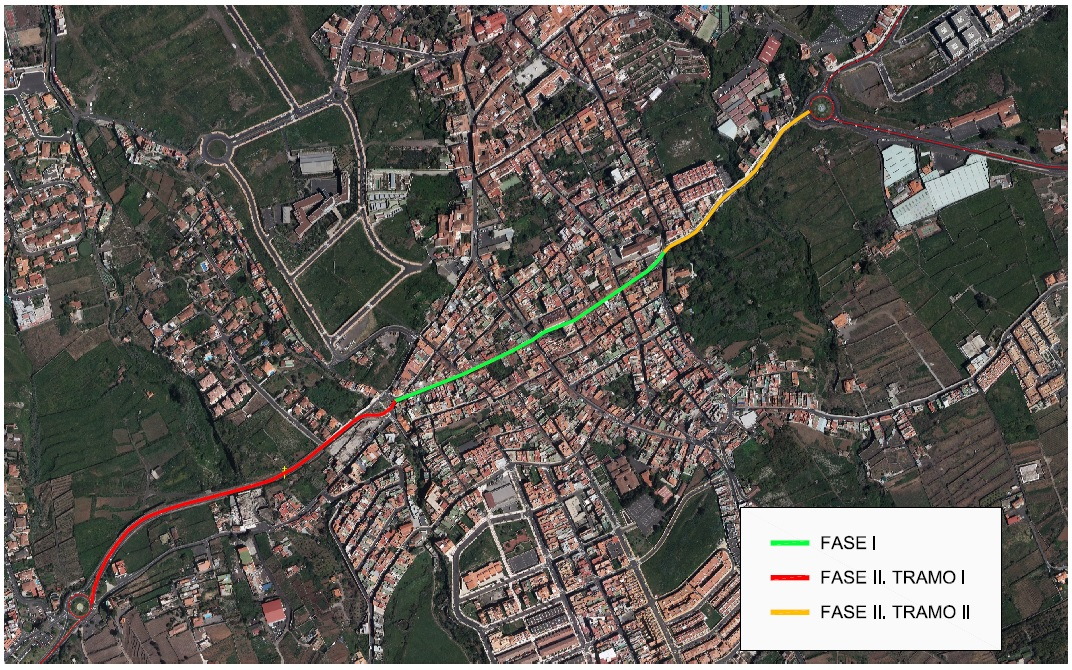 Segundo.- El Pleno del Ayuntamiento de la Villa de La Orotava, en sesión celebrada el día 29 de julio de 2014, adoptó el correspondiente Acuerdo en virtud del cual se aprobó el citado convenio administrativo de colaboración.Tercero.- Con fecha 2 de octubre de 2014 se formalizó el referido convenio administrativo de colaboración, habiéndose previsto en la cláusula quinta relativa al abono de las cantidades comprometidas lo siguiente:“El pago de la aportación del Cabildo Insular de Tenerife al Ayuntamiento de la Villa de La Orotava se realizará de acuerdo al siguiente procedimiento:La cantidad de 49.998,78 €, correspondiente a la anualidad de 2014, una vez se formalice el presente convenio administrativo de colaboración.Para el abono de la cantidad de 65.000,00 €, correspondiente a la anualidad de 2015, se deberá aportar certificación expedida por el Sr. Secretario del Ayuntamiento de la Villa de La Orotava acreditativa de las abonos efectuados, relativos a las certificaciones de obras emitidas y aprobadas hasta, al menos, el importe de 49.998,78 € anticipado.El órgano concedente, de considerar convenientemente justificado el destino dado a los fondos recibidos con carácter anticipado, lo declarará así expresamente mediante el preceptivo acuerdo, y ordenará el abono anticipado de la cantidad correspondiente al ejercicio de 2015. Esta justificación tendrá carácter provisional, y se encuentra supeditada a la liquidación y justificación definitiva que deberá llevarse a cabo de conformidad a lo recogido en la Cláusula 6ª.Para el abono de la cantidad de 65.000,00 €, correspondiente a la anualidad de 2016, se deberá aportar certificación expedida por el Sr. Secretario del Ayuntamiento de la Villa de La Orotava acreditativa de las abonos efectuados, relativos a las certificaciones de obras emitidas y aprobadas hasta, al menos, el importe de 65.000,00 € anticipado.El órgano concedente, de considerar convenientemente justificado el destino dado a los fondos recibidos con carácter anticipado, lo declarará así expresamente mediante el preceptivo acuerdo, y ordenará el abono anticipado de la cantidad correspondiente al ejercicio de 2016. Esta justificación tendrá carácter provisional, y se encuentra supeditada a la liquidación y justificación definitiva que deberá llevarse a cabo de conformidad a lo recogido en la Cláusula 6ª.El Excmo. Cabildo Insular de Tenerife se compromete a hacer efectivo los importes previstos en la presente cláusula, previo cumplimiento de los trámites administrativos y económicos preceptivos.”Cuarto.- El Pleno Corporativo, en sesión ordinaria celebrada el día 27 de noviembre de 2015, adoptó Acuerdo relativo a la justificación del abono efectuado en concepto de anualidad de 2014 y abono anticipado de la anualidad de 2015, cuya parte dispositiva es del siguiente tenor literal: “PRIMERO.- Entender convenientemente justificado el destino dado a los fondos recibidos por el Ayuntamiento de la Villa de La Orotava, con carácter anticipado, respecto de la cantidad correspondiente a la anualidad 2014 ascendente a CUARENTA Y SEIS MIL NOVECIENTOS CATORCE EUROS CON OCHENTA Y TRES CÉNTIMOS (46.914,83 €), con motivo del convenio administrativo de colaboración suscrito el día 2 de octubre de 2014 entre este Cabildo Insular y dicha Corporación Municipal para la cesión de un tramo de la Carretera Insular TF-324, comprendido entre la rotonda de conexión con la TF-21 y la rotonda de acceso al Barrio de San Antonio.SEGUNDO.- Disponer el reintegro de la cantidad de TRES MIL OCHENTA Y TRES EUROS CON NOVENTA Y CINCO CÉNTIMOS (3.083,95 €), y ordenar la detracción de dicho importe de los recursos del R.E.F. que correspondan al Ayuntamiento de la Villa de La Orotava, atinente a la diferencia entre la cuantía abonada según estimación inicial (49.998,78 €), y el importe realmente ejecutado (46.914,83 €).TERCERO.- Disponer, asimismo, el abono anticipado al AYUNTAMIENTO DE LA VILLA DE LA OROTAVA, C.I.F. P3802600A, de la cantidad de SESENTA Y CINCO MIL EUROS (65.000,00 €), en concepto de la aportación de esta Corporación Insular como anualidad de 2015 en virtud del referido convenio administrativo de colaboración, que se atenderá con cargo a la aplicación presupuestaria 2015-041-4502-61912, Proyecto de Inversión 2014-152.”Quinto.- El pago al Ayuntamiento de la Villa de La Orotava de la cantidad de 65.000,00 € en concepto de la anualidad de 2015 se efectuó el día 9 de diciembre de 2015.Sexto.- En paralelo se tramitaba la expedición de la correspondiente autorización administrativa en materia de carreteras respecto del proyecto denominado “Rehabilitación superficial del firme de dos tramos de la carretera TF-324”, elaborado por la Oficina Técnica Municipal, que comprendía la denominada Fase II tramo II, identificada en amarillo, y un tramo de la denominada Fase II, Tramo I, identificada en magenta, conforme se aprecia en el plano adjunto: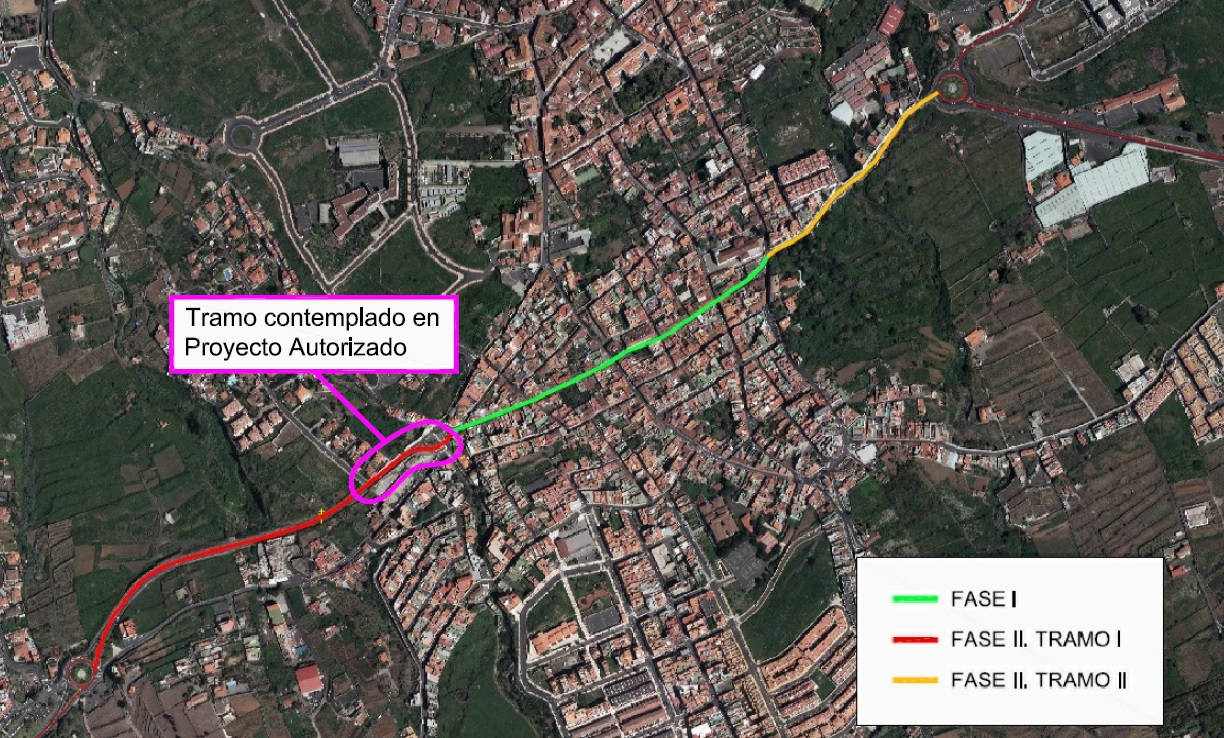 Dicha autorización fue expedida con fecha 16 de noviembre de 2015 y en ella se enumeraba el condicionado técnico que debía seguirse para la ejecución de las referidas obras, habiéndose notificado al Ayuntamiento de la Villa de La Orotava el día 25 del mismo mes y año.Séptimo.- Con fecha Registro de Entrada en el Cabildo Insular 16 de septiembre de 2016, nº 115.400, se recibió oficio procedente del referido Ayuntamiento al que se adjuntó copia de la siguiente documentación relativa a la adjudicación del proyecto “Rehabilitación superficial del firme de dos tramos de la carretera TF-324”:Decreto dictado el día 5 de septiembre de 2016 en virtud del cual se adjudicaron las obras.Contrato administrativo suscrito con fecha 8 de septiembre de 2016, en el que figura una duración máxima del mismo de cinco días laborables a computar desde la fecha de otorgamiento del Acta de Comprobación de Replanteo.Octavo.- El Consejo de Gobierno Insular, en sesión celebrada el día 18 de octubre de 2016, aprobó el Calendario y Regulación del Cierre del ejercicio presupuestario 2016 que reguló el cierre presupuestario para todos los centros gestores de gasto en su actividad económica-presupuestaria al final del ejercicio, figurando en el dispositivo segundo las fechas para la adopción de acuerdos que implicaran gastos en cualquier fase contable, y en el dispositivo séptimo que “No serán incorporables al ejercicio 2017 los remanentes de créditos del ejercicio 2016, salvo aquéllos correspondientes a gastos financiados con ingresos afectados.”Noveno.- Teniendo en cuenta el Acuerdo citado en el punto anterior y resultando que no se había recibido la documentación relativa a la justificación de la inversión realizada por el Ayuntamiento de la Villa de La Orotava, consta el correspondiente requerimiento efectuado con fecha 2 de diciembre de 2016.Décimo.- Con fecha Registro de Entrada en el Cabildo Insular 20 de diciembre de 2016, nº 156.421, se recibió oficio procedente del Ayuntamiento de la Villa de La Orotava al que se adjuntó la siguiente documentación justificativa del importe anticipado:Certificación de la Secretaría General.Certificación nº 1. Liquidación de la ejecución de las obras.Factura de la Certificación nº 1. Liquidación.Decreto de abono de la citada Certificación Acta de Recepción formalizada el día 30 de noviembre de 2016.El tenor literal de la certificación del Sr. Secretario General de dicha Corporación Municipal expedida con fecha 19 de diciembre de 2016 es el siguiente:“Que de los antecedentes obrantes en esta Secretaría General a mi cargo, resulta que:Que al amparo del convenio de colaboración suscrito entre el Excmo. Cabildo Insular de Tenerife y este Excmo. Ayuntamiento de fecha 2 de octubre de 2014, para la cesión de un tramo de la carretera insular TF-324, comprendido entre la rotonda y conexión con la TF-21 y la rotonda de acceso al Barrio de San Antonio, fueron contratadas las obras de Repavimentación de dos tramos de Carretera TF-324.Que de acuerdo con los datos obrantes en el expediente de contratación, la ejecución de las obras de la anualidad del convenio anteriormente mencionado, fue adjudicada a la Entidad Mercantil ASFALTOS Y OBRAS TAFURIASTE, S.L., por un importe de ejecución de CINCUENTA Y UN MIL NOVECIENTOS VEINTISIETE EUROS CON DIEZ CÉNTIMOS (51.927,10 €), más un importe de TRES MIL SEISCIENTOS TREINTA Y CUATRO EUROS CON NOVENTA CÉNTIMOS (3.634,90 €) en concepto de IGIC.Del total del proyecto aprobado, a 30 de noviembre de 2016 se ha ejecutado la totalidad de la misma, procediéndose a la formalización del Acta de Recepción de la misma.”Undécimo.- Teniendo en cuenta la fecha de recepción de dicha documentación, fue materialmente imposible adoptar el correspondiente acuerdo plenario relativo a la justificación del destino dado a los fondos recibidos y, por ende, al abono por anticipado de la anualidad de 2016, toda vez que por un lado se incumplía el Calendario y Regulación del Cierre del ejercicio presupuestario 2016, y por otro se precisaba tanto de la emisión del preceptivo informe del Servicio Técnico de Carreteras, Paisaje y Movilidad respecto de la ejecución de las obras, como de la fiscalización del expediente por parte de la Intervención General. En consecuencia, dado que no se pudo abonar la referida anualidad con cargo al crédito existente en la aplicación presupuestaria 2016.0141.4532.61912, Item de Gasto 2016-1695, Proyecto de Inversión 2014-152, ni se producirá su incorporación al ejercicio 2017, habrá que llevar a cabo las modificaciones presupuestarias necesarias para atender el compromiso asumido por el Cabildo Insular con cargo a los créditos existentes en el Presupuesto de 2017.Duodécimo.- El Servicio Técnico de Carreteras, Paisaje y Movilidad emitió con fecha 23 de enero de 2017 el siguiente informe en relación a la documentación aportada por el Ayuntamiento de la Villa de La Orotava a fin de justificar el abono efectuado en concepto de anualidad de 2015: “Como continuación con el expediente presentado por el Ilustre Ayuntamiento de La Orotava, con registro de entrada nº 129.428 de 4 de noviembre de 2015, mediante el que se solicitaba AUTORIZACIÓN para el "PROYECTO DE REHABILITACIÓN SUPERFICIAL DEL FIRME DE DOS TRAMOS DE LA CARRETERA TF-324"; se aporta documentación con registro de entrada 156.421 de fecha 20 de diciembre de 2016, entrada en el Servicio Técnico de Carreteras, Paisaje y Movilidad con fecha 12 de enero de 2017, relativa a la finalización de las citadas obras ubicadas en la carretera insular TF-324 de La Orotava a Los Realejos, en el tramo comprendido entre los PP.KK. 0+000 y 0+320, y entre el 0+960 y el 1+150 (aproximadamente), en el Término Municipal de La Orotava.En base a los datos existentes en la actualidad en este Servicio Técnico de Carreteras, Paisaje y Movilidad, y estudiada la documentación aportada por el solicitante, se tiene a bien emitir el siguiente informe:1. La documentación aportada incluye entre otros los siguientes documentos:Certificación nº1 - Liquidación de la ejecución de las obras.Acta de Recepción de la obra: "PROYECTO DE REHABILITACIÓN SUPERFICIAL DEL FIRME DE DOS TRAMOS DE LA CARRETERA TF-324".2. El Presupuesto de Ejecución por Contrata (PEC) certificado por la Dirección Facultativa coincide con el previsto en el Proyecto autorizado, ascendiendo éste a SESENTA MIL SETECIENTOS CUARENTA Y SIETE EUROS CON SESENTA Y SEIS CÉNTIMOS (60.747,66 €).3.- Tras aplicar el coeficiente de adjudicación (0.8548), así como el IGIC de aplicación (7%), resulta una cantidad final a abonar de CINCUENTA Y CINCO MIL QUINIENTOS SESENTA Y DOS EUROS (55.562,00 €).No obstante y sin perjuicio de lo anterior se realizan los siguientes comentarios respecto del expediente de referencia:1. El Convenio Administrativo de colaboración suscrito entre el Excmo. Cabildo Insular de Tenerife y el Excmo. Ayuntamiento de la Villa de la Orotava de fecha 2 de octubre de 2014, tiene como objeto la cesión a la Corporación Local del tramo de la carretera insular TF-324 que discurre por el núcleo urbano de La Orotava, el cual comienza en la intersección con la carretera TF-21 con coordenadas UTM (X=351042 Y=3141223), y termina en la intersección de la misma TF-324 en la rotonda de acceso al Barrio de San Antonio de coordenadas UTM (X=349874Y=3140406) (Véase plano adjunto):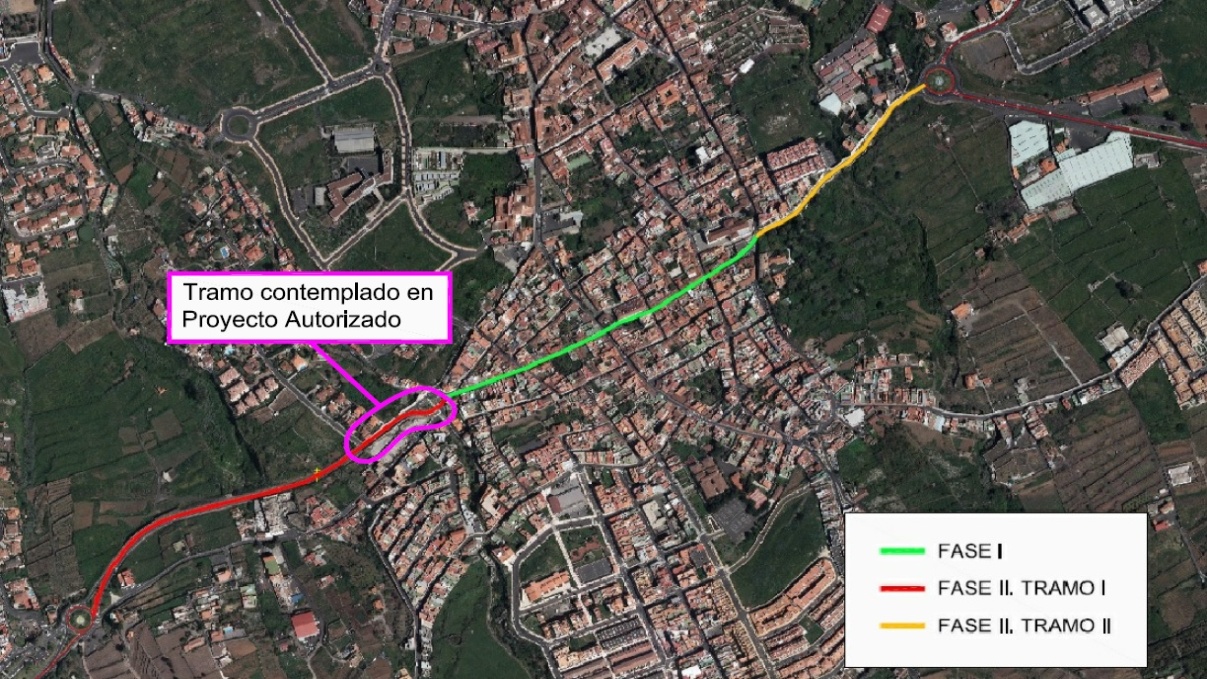 2. La Resolución de la Directora Insular de fecha 16 de noviembre de 2015 autorizaba las obras a ejecutar en el tramo II de la fase II identificadas en color amarillo, y un tramo (marcado en magenta) del denominado tramo I de la fase II, que se corresponde con el tramo inicial entre la Calle Pescote (Fase I señalada en verde) y la entrada a la Urbanización El Monturrio.Por tanto queda pendiente de redactar el proyecto para la ejecución de las obras del tramo final del denominado “Tramo I Fase II”, con inicio en la entrada a la Urbanización El Monturrio y final en la rotonda de acceso al Barrio de San Antonio.Por último y en cuanto al seguimiento del expediente, cabe citar los siguientes incumplimientos a los condicionantes descritos en el informe emitido por este Servicio Técnico con fecha 9 de noviembre de 2015:Nombramiento de técnico competente como Director de las Obras.Plan de señalización.Plan de trabajos.Solicitud de firma de Acta de replanteo.Solicitud de informe al final de las obras.”Decimotercero.- Resultando que el importe anticipado al Ayuntamiento de la Villa de La Orotava en concepto de anualidad de 2015 fue de 65.000,00 €, y el importe ejecutado y debidamente justificado ascendió a la cuantía de 55.562,00 €, procederá el reintegro de la cantidad de 9.438,00 €.Decimocuarto.- El Ayuntamiento de la Villa de La Orotava ha aportado la documentación establecida en el convenio administrativo de colaboración suscrito, por lo que procede la adopción del preceptivo acuerdo para el abono de la cantidad de 65.000,00 € en concepto de anualidad de 2016.FUNDAMENTOS JURÍDICOSPrimero.- Las cláusulas establecidas en el convenio administrativo de colaboración suscrito el día 2 de octubre de 2014 entre el Excmo. Cabildo Insular de Tenerife y Excmo. Ayuntamiento de la Villa de La Orotava, para la cesión de un tramo de la carretera insular TF-324, comprendido entre la rotonda de conexión con la TF-21 y la rotonda de acceso al Barrio de San Antonio, vinculan a ambas Administraciones a su cumplimiento.Segundo.- La cláusula séptima del referido convenio administrativo de colaboración, relativa al reintegro de las cantidades abonadas, prevé lo siguiente:“Procederá el reintegro de las cantidades abonadas en el supuesto de incumplimiento de las condiciones estipuladas en el presente convenio.En el supuesto de incumplimiento parcial, la fijación de la cantidad que deba ser reintegrada se determinará en aplicación del principio de proporcionalidad y teniendo en cuenta el hecho de que el citado incumplimiento se aproxime significativamente al cumplimiento total y se acredite una actuación inequívocamente tendente a la satisfacción del compromiso asumido.Asimismo y para el caso de que la inversión final sea inferior a la aportación del Cabildo Insular de Tenerife, procederá el reintegro de la parte no justificada una vez finalizadas las obras.En el caso de que resulte procedente el reintegro de las cantidades abonadas, queda autorizado el Cabildo Insular de Tenerife para la detracción de las mismas de los recursos del R.E.F. que correspondan al Ayuntamiento de la Villa de La Orotava.”En el presente caso ha quedado constatado que procede el reintegro por parte del Ayuntamiento de la Villa de La Orotava de la cantidad de 9.438,00 €, diferencia entre el importe anticipado en concepto de anualidad de 2015 (65.000,00 €) y el importe realmente ejecutado (55.562,00 €). Tercero.- Por esta Corporación Insular se han expedido las preceptivas autorizaciones administrativas en materia de carreteras respecto de las obras ejecutadas hasta la fecha en la carretera TF-324, en concordancia con lo establecido en el apartado B) de la cláusula tercera del convenio administrativo de colaboración suscrito. Cuarto.- La competencia para adoptar el presente Acuerdo la ostenta el Pleno Corporativo, atendiendo a las previsiones contenidas en la cláusula quinta del convenio administrativo de colaboración suscrito, relativa al procedimiento de abono de las cantidades comprometidas, al indicar “…El órgano concedente, de considerar convenientemente justificado el destino dado a los fondos recibidos con carácter anticipado, lo declarará así expresamente mediante el preceptivo acuerdo, y ordenará el abono anticipado de la cantidad correspondiente al ejercicio de 2016...”Quinto.- Considerando lo establecido por el Consejo de Gobierno Insular en sesión celebrada el día 18 de octubre de 2016, en virtud del cual se aprobó el Calendario y Regulación del Cierre del ejercicio presupuestario 2016, en especial el dispositivo séptimo, no serán incorporables al ejercicio 2017 los remanentes de créditos del ejercicio 2016, salvo aquéllos correspondientes a gastos financiados con ingresos afectados.Como consecuencia de lo anterior corresponde aprobar el crédito no incorporable conforme a la indicada norma con cargo al Presupuesto de 2017, vinculado al convenio administrativo de colaboración suscrito con el Excmo. Ayuntamiento de La Villa de La Orotava para la cesión de un tramo de la TF-324, comprendido entre la rotonda de conexión con la TF-21 y la rotonda de acceso al Barrio de San Antonio.Sexto.- De conformidad a las facultades que le confiere el Reglamento Orgánico de la Corporación Insular, el Sr. Director Insular de Fomento es el competente para proponer a la Comisión Plenaria de Presidencia, la adopción de este Acuerdo para su sometimiento a la consideración del Pleno Corporativo.Séptimo.- Por la Intervención General se ha emitido el correspondiente informe con fecha 17 de febrero de 2017, en el que el resultado de la fiscalización del presente expediente es favorable.En atención a todo lo expuesto y de conformidad con lo dictaminado por la Comisión Plenaria de Presidencia, el Pleno Corporativo, por unanimidad, adopta el siguiente Acuerdo:PRIMERO.- Entender convenientemente justificado el destino dado a los fondos recibidos por el Ayuntamiento de la Villa de La Orotava, con carácter anticipado, respecto de la cantidad correspondiente a la anualidad 2015 ascendente a SESENTA Y CINCO MIL EUROS (65.000,00 €), con motivo del convenio administrativo de colaboración suscrito el día 2 de octubre de 2014 entre este Cabildo Insular y dicha Corporación Municipal para la cesión de un tramo de la Carretera Insular TF-324, comprendido entre la rotonda de conexión con la TF-21 y la rotonda de acceso al Barrio de San Antonio.SEGUNDO.- Disponer el reintegro de la cantidad de NUEVE MIL CUATROCIENTOS TREINTA Y OCHO EUROS (9.438,00 €), y ordenar la detracción de dicho importe de los recursos del R.E.F. que correspondan al Ayuntamiento de la Villa de La Orotava, atinente a la diferencia entre la cuantía anticipada (65.000,00 €) y el importe realmente ejecutado (55.562,00 €).TERCERO.- Autorizar, disponer y reconocer la obligación de pago (en fase ADO), a favor del AYUNTAMIENTO DE LA VILLA DE LA OROTAVA, C.I.F. P3802600A, por importe de SESENTA Y CINCO MIL EUROS (65.000,00 €), como abono anticipado y en concepto de anualidad de 2016 relativa a la aportación de esta Corporación Insular en virtud del referido convenio administrativo de colaboración, que se atenderá con cargo a la aplicación presupuestaria 2017.0141.4532.61912, Proyecto de Inversión 2014-152, toda vez que dicho abono no se pudo realizar en el ejercicio presupuestario de 2016.12.- Propuesta relativa a la delegación a los Ayuntamientos de la Isla de la competencia para la emisión de los informes preceptivos previos a la licencia municipal previstos en la Ley 9/1991, de Carreteras de Canarias, para la ejecución de obras menores en los tramos urbanos o en los tramos de suelo rústico con la categoría de asentamiento rural de la red insular de carreteras.A la vista del expediente incoado para la delegación a los Ayuntamientos de la Isla de las funciones de emisión de informes preceptivos previos a las licencias municipales para la ejecución de obras menores en los tramos urbanos y en los tramos rústicos, con la categoría de asentamiento rural, de la red insular de carreteras, y teniendo en cuenta los siguientes:ANTECEDENTESPRIMERO.- La Dirección Insular de Carreteras y Paisaje, en el desempeño de las competencias que en materia de "Uso y Defensa de la vía" le otorga la legislación sectorial vigente en materia de carreteras, emite los informes preceptivos previos a las correspondientes licencias municipales ante cualquier uso u obra que se promueva en las zonas de dominio público, servidumbre y de afección de los tramos de carretera que discurran por suelo clasificado como urbano o correspondan a una travesía, así como otorga las pertinentes autorizaciones sectoriales para idénticas actuaciones cuando afecten a tramos rústicos, incluidos los asentamientos rurales, de las carreteras de competencia insular. En aplicación de los principios de eficacia y agilidad administrativa se requiere que la emisión de estos informes o autorizaciones, en los casos que proceda, se realice a la mayor brevedad posible y simplificando los trámites que deben realizar los ciudadanos para la obtención de los respectivos títulos habilitantes, circunstancia que, en la actualidad, no siempre resulta posible debido a la escasez de recursos y el volumen de solicitudes que es preciso tramitar y resolver en el ejercicio de la citada función de emisión de informes y, en su caso, autorizaciones para usos, obras y actuaciones que pretendan desarrollarse en las zonas de protección de la red viaria insular.Por su parte, la Directiva 2006/123/CE del Parlamento Europeo y del Consejo de 12 de diciembre de 2006, relativa a los servicios en el mercado interior, ha introducido herramientas que permiten normalizar y agilizar las gestiones administrativas, así como la simplificación de procedimientos, y racionalización de las tramitaciones, incorporando criterios de calidad en el desempeño del servicio, a fin de permitir una mejora en la gestión de los expedientes de intervención administrativa en la edificación y uso del suelo. Todo ello debe redundar en una mayor facilidad para la participación ciudadana y en una reducción de trámites y plazos que fomente la implantación de actividades económicas y elimine trabas burocráticas en las obras cotidianas de mantenimiento de los inmuebles, compatibilizando la necesaria estabilidad del marco normativo con los requerimientos inherentes al desarrollo de la Isla. Asimismo, en este sentido, deben tenerse en cuenta las novedades introducidas en la Ley 39/2015, de 1 de octubre, del Procedimiento Administrativo Común de las Administraciones Públicas, la Ley 7/1985, de 2 de abril, Reguladora de las Bases de Régimen Local, así como en el Decreto de 17 de junio de 1.955, por el que se aprueba el Reglamento de Servicios de las Corporaciones Locales, a fin de agilizar y facilitar a los ciudadanos los trámites que deben realizar ante las distintas Administraciones Públicas para la obtención de los respectivos títulos que les faculten para la realización de las actuaciones que pretendan llevar a cabo.SEGUNDO.- De acuerdo con los principios enunciados y habiéndose constatado por los Servicios Gestores que, en el ejercicio de las funciones de uso y defensa de las carreteras de la red insular, existen una serie de "obras y actuaciones" que, por sus propias características técnicas, en ningún momento pueden generar afecciones al viario, resultando obvio el sentido del pronunciamiento que, en el ámbito de la normativa sectorial de carreteras, le corresponde emitir a este Cabildo Insular, se entiende conveniente arbitrar medidas que permitan hacer efectivas las determinaciones enunciadas en cuanto a la eficacia y agilidad en la resolución de los procedimientos, salvaguardando en todo caso el ejercicio de las funciones encomendadas a esta Administración respecto del viario insular.TERCERO.- A fin de concretar las medidas referidas en los apartados anteriores, el Servicio Técnico de Carreteras y Paisaje redactó una propuesta técnica inicial que fue sometida a la consideración de los representantes de los Ayuntamientos de la Isla en una reunión celebrada el día 15 de diciembre de 2016.CUARTO.- A la vista de las sugerencias aportadas por los representantes municipales y tras el correspondiente estudio y evaluación de las mismas, el Servicio Técnico de Carreteras y Paisaje ha emitido, con fecha 9 de febrero de 2017, el informe que se transcribe a continuación:“La Unidad Orgánica de Explotación del Servicio Técnico de Carreteras, Paisaje y Movilidad, en el desempeño de las competencias que en materia de "Uso y Defensa de la vía" le otorga la Legislación Sectorial vigente en materia de Carreteras, realiza la emisión de informes previos preceptivos ante cualquier uso u obra que se promueva en las zonas de Dominio Público, Servidumbre y de Afección de los tramos de carretera que discurran por suelo clasificado como urbano o correspondan a una travesía.Estos informes forman parte del Procedimiento Administrativo que el Ayuntamiento afectado debe ejecutar, de cara a estar en disposición de otorgar la correspondiente Licencia Urbanística siempre y cuando así lo estime oportuno.Por otro lado según la documentación obrante en este Servicio Técnico, el volumen de solicitudes recibido en los últimos cinco años, cuyo asunto se refiere a la ejecución de obras o a usos por parte de terceros dentro de las zonas de protección de las Carreteras, se puede resumir en la siguiente tabla:Ante la escasez de recursos humanos que puedan dar cumplimiento al plazo establecido reglamentariamente para emitir los preceptivos informes de todas las solicitudes recibidas, surge la necesidad de ahondar en el concepto promulgado por el Título IV: "Redes Arteriales y Tramos Urbanos" de la Ley 9/1991 de Carreteras de Canarias (LCC), toda vez que existen una serie de "obras" que por sus propias características técnicas, en ningún momento pueden generar afecciones al viario, resultando obvio el sentido del informe previo y preceptivo.En base a las disposiciones del Texto Refundido de la Ley 1/2000 de Ordenación del Territorio y Espacio Naturales de Canarias, este Servicio Técnico entiende, por exclusión, como obra menor:"... a todas aquellas obras no incluidas dentro de las denominadas Obras Mayores, es decir, las que no se correspondan con las obras de construcción y edificación de técnica compleja y cierta entidad constructiva y económica que suponga alteración de volumen, del uso objetivo de las instalaciones y servicios de uso común o del número de viviendas y locales, o del número de plazas alojativas turísticas o afecte al diseño exterior, a la cimentación, a la estructura o las condiciones de habitabilidad o seguridad de las construcciones, los edificios y las instalaciones de todas clases, así como se excluyen también, por extensión y a los efectos del régimen de intervención administrativa mediante licencia urbanística, las parcelaciones urbanísticas, los cierres de muro de fábrica de cualquier clase, las intervenciones en edificios catalogados por el planeamiento, los grandes movimientos de tierras y la tala masiva de arbolado."Por último y aunque resulte fuera del ámbito de aplicación del mencionado Título IV de la LCC, este Servicio Técnico considera de aplicación lo dispuesto en los párrafos anteriores para aquel suelo rústico cuyo Plan General de Ordenación Urbana le otorgue la categoría de Asentamiento Rural.En base a todo lo anteriormente dispuesto, atendiendo a principios de eficacia y agilidad en la actuación administrativa (simplificando los trámites que deben realizar los ciudadanos), este Servicio Técnico propone que el control de las determinaciones que establece la Legislación Territorial en materia de Carreteras para la emisión del citado informe previo, pueda ser realizado por el propio Ayuntamiento en el trámite de concesión de la Licencia Urbanística, toda vez que se considera emitido informe en sentido favorable e implícitamente concedido, en aquellos casos en los que se trate de una obra menor o trabajos que se ubiquen en suelo urbano o rústico con la categoría de asentamiento rural, y en donde se cumplan los requisitos técnicos descritos en los siguientes apartados:Trabajos de conservación, reparación o mejora en interiores y exteriores de edificios en los que:Para su ejecución no resulte necesaria la ocupación de la plataforma viaria (calzada + arcén/aparcamientos), o en caso contrario se trate exclusivamente de una ocupación parcial de acera en secciones donde se disponga de vía lateral (de servicio) de separación entre la vivienda afectada y la Carretera, y se verifique la habilitación de un ancho de paso libre de obstáculos de dimensión mínima de 1,50 metros, y altura libre mínima de 2,20 metros.Obviamente cualquier trabajo que se autorice nunca podrá suponer incremento volumen de construcción, salvo que éste tenga por objeto la instalación de servicios esenciales de cocina y baño en una vivienda previamente habitada, y sin que el incremento de valor que aquellas obras comporten pueda ser tenido en cuenta a los efectos expropiatorios.Trabajos de conservación y mantenimiento de infraestructuras públicas municipales (plazas, parques, jardines, aceras...), siempre que para su ejecución no resulte necesaria la ocupación de la plataforma viaria (calzada + arcén/aparcamientos), o en caso contrario se trate exclusivamente de una ocupación parcial de acera en secciones donde se disponga de vía lateral (de servicio) de separación entre la vivienda afectada y la Carretera, y se verifique la habilitación de un ancho de paso libre de obstáculos de dimensión mínima de 1,50 metros, y altura libre mínima de 2,20 metros.”QUINTO.- Obran en el expediente los informes preceptivos emitidos, tanto por el Señor Secretario General del Pleno como por la Intervención General de la Corporación.Siendo de aplicación los siguientes:FUNDAMENTOS JURÍDICOSPRIMERO.- El artículo 49, 3 de la Ley 9/1991, de Carreteras de Canarias, faculta a los Cabildos Insulares y a las Corporaciones municipales interesadas para convenir lo que estimen procedente en orden a la mejor conservación y funcionalidad de las carreteras, de modo que se admite que, con el acuerdo de las partes interesadas, se puedan arbitrar las medidas adecuadas para garantizar la adecuada explotación de las carreteras y de sus zonas de protección.SEGUNDO.- En este sentido, y en cuanto a la previsión legal de la figura de la delegación competencial, es preciso señalar que la misma tiene amplio respaldo normativo en nuestro ordenamiento jurídico y tanto la ley 7/1985, en su artículo 27, como la Ley de Cabildos Insulares (artículo 7.4) como la Ley de Municipios de Canarias (artículo 10) prevén la posibilidad de la delegación intersubjetiva en el ámbito local. Asimismo, en la presente propuesta se especifica el alcance, contenido y condiciones de la delegación, así como el control de eficiencia de la misma.TERCERO.- En base a todo lo anteriormente expuesto, atendiendo a los principios de eficacia y agilidad en la actuación administrativa, se considera que el control de las determinaciones que establece la legislación territorial en materia de Carreteras para la emisión del correspondiente título habilitante previo a la licencia municipal podrá ser realizado por los respectivos Ayuntamientos, en el trámite de concesión de la Licencia Urbanística correspondiente, entendiéndose emitido en sentido favorable el pronunciamiento que le corresponde adoptar a este Cabildo Insular en todos aquellos supuestos en los que se pretenda la ejecución de una obra menor ubicada en suelo urbano o, en su caso, en suelo rústico con la categoría de asentamiento rural, siempre que se cumplan los requisitos que se enumeran en la parte dispositiva del presenta acuerdo.CUARTO.- El artículo 53, l, de la Ley 8/2015, de 1 de abril, de los Cabildos Insulares, determina que la aprobación de las delegaciones de competencias a otras administraciones públicas es una atribución del Pleno del Cabildo Insular.QUINTO- De acuerdo con lo que dispone el artículo 22 de la Ley 7/1985, Reguladora de las Bases del Régimen Local, la efectividad de la delegación requiere la adopción del pertinente acuerdo plenario de aceptación de la misma por parte de los respectivos Ayuntamientos, así como la publicación de dicha delegación en el Boletín Oficial de la Provincia, en los términos previstos en el artículo 9 de la Ley de Régimen Jurídico del Sector Público, haciéndose efectiva la delegación una vez sea aceptada por el Pleno del Ayuntamiento al que se delegue la competencia, de acuerdo con lo previsto en el artículo 27 de la citada Ley 7/1985.SEXTO.- La presente delegación al abarcar únicamente funciones de asesoramiento técnico íntimamente ligadas a las ya desarrolladas por los Ayuntamientos en los expedientes de referencia, no conlleva ningún gasto adicional para las Corporaciones Locales por lo que no resulta necesaria la realización de una memoria económica que valore el impacto del gasto, ni traspaso de medios personales ni económicos, y todo ello de conformidad con lo previsto en el artículo 27.1 de la Ley 7/1985, de 2 de abril.SÉPTIMO.- Dado que de conformidad con lo previsto en el artículo 123.2 de la Ley 7/1985, de 2 de abril, Reguladora de las Bases del Régimen Local, la adopción del acuerdo de delegación requiere la aprobación por mayoría absoluta del Pleno Corporativo, y en aplicación de lo previsto en el artículo 3 del R.D. 1174/1987, de 18 de septiembre, de Régimen Jurídico de los Funcionarios de Administración Local con Habilitación de Carácter Nacional, procede la emisión de informe por parte de la Secretaría General del Pleno.OCTAVO.- De acuerdo con lo que establece el artículo 27.1 de la Ley 7/1985, se entiende que procede establecer que el período de duración de la presente delegación sea de cinco años, sin perjuicio de la posibilidad de revocación o renuncia de la misma en los términos establecidos en el apartado séptimo del citado precepto.En atención a todo lo expuesto, el Pleno Corporativo, por unanimidad de todos sus miembros, acuerda lo siguiente:PRIMERO.- Delegar en los Ayuntamientos de la Isla de Tenerife el control de las determinaciones que establece la legislación territorial en materia de Carreteras para la emisión del correspondiente título habilitante previo a la licencia municipal, que se entenderá emitido en sentido favorable en todos aquellos casos en los que se trate de la ejecución de una obra menor, ubicada en suelo urbano o, en su caso, en suelo rústico con la categoría de asentamiento rural, siempre que se cumplan los siguientes requisitos técnicos:Trabajos de conservación, reparación o mejora en interiores y exteriores de edificios en los que:Para su ejecución no resulte necesaria la ocupación de la plataforma viaria (calzada + arcén/aparcamientos), o en caso contrario se trate exclusivamente de una ocupación parcial de acera en secciones donde se disponga de vía lateral (de servicio) de separación entre la vivienda afectada y la Carretera, y se verifique la habilitación de un ancho de paso libre de obstáculos de dimensión mínima de 1,50 metros, y altura libre mínima de 2,20 metros.Cualquier trabajo que se autorice nunca podrá suponer incremento volumen de construcción, salvo que éste tenga por objeto la instalación de servicios esenciales de cocina y baño en una vivienda previamente habitada, y sin que el incremento de valor que aquellas obras comporten pueda ser tenido en cuenta a los efectos expropiatorios.Trabajos de conservación y mantenimiento de infraestructuras públicas municipales (plazas, parques, jardines, aceras...), siempre que para su ejecución no resulte necesaria la ocupación de la plataforma viaria (calzada + arcén/aparcamientos), o en caso contrario se trate exclusivamente de una ocupación parcial de acera en secciones donde se disponga de vía lateral (de servicio) de separación entre la vivienda afectada y la Carretera, y se verifique la habilitación de un ancho de paso libre de obstáculos de dimensión mínima de 1,50 metros, y altura libre mínima de 2,20 metros.Asimismo, a efectos del ejercicio de la presente delegación, en las licencias que se otorguen por los respectivos Ayuntamientos, se deberán incluir las siguientes condiciones:Los daños que pudieran producirse como consecuencia de la obra autorizada, tanto a la carretera como a sus usuarios, serán responsabilidad del solicitante.El material sobrante de la obra será retirado y depositado en vertedero autorizado.No se autoriza la colocación de publicidad dirigida a los usuarios de la vía con motivo de la ejecución de las obras.No se permitirá el vertido de aguas procedentes de la actuación a la Carretera Insular.SEGUNDO.- Sin perjuicio de lo anterior, de conformidad con lo que establece el artículo 86 del Reglamento de Carreteras de Canarias, y al objeto del adecuado control de eficiencia de la delegación efectuada, el Ayuntamiento correspondiente deberá notificar a este Cabildo Insular todas las licencias que se otorguen en el ejercicio de la presente delegación, en la misma forma que se notifiquen a los interesados.TERCERO.- Instar a los respectivos Ayuntamientos de la Isla para que adopten el preceptivo acuerdo plenario de aceptación de la delegación, toda vez que la misma se hará efectiva a partir de dicha aceptación.CUARTO.- A medida que por parte de los diferentes Ayuntamientos se adopte y notifique el Acuerdo plenario de aceptación de la delegación proceder a su publicación en el Boletín Oficial de la Provincia. QUINTO.- La duración de la presente delegación será de cinco años, sin perjuicio de la posibilidad de revocación o renuncia de la misma en los términos establecidos en el apartado séptimo del artículo 27 de la Ley 7/1985.SEXTO.- La presente delegación se refiere única y exclusivamente a la emisión de los informes preceptivos previos en materia de carreteras, en los términos recogidos en la misma, y sin perjuicio de la necesidad, en su caso, de la preceptiva solicitud de otras autorizaciones o informes que deba emitir el Cabildo Insular de Tenerife, de conformidad con el resto de la legislación sectorial vigente.ÁREA JUVENTUD, IGUALDAD Y PATRIMONIO HISTÓRICOSERVICIO ADMINISTRATIVO DE JUVENTUD, IGUALDAD Y PATRIMONIO HISTÓRICO.13.- Modificación del Reglamento de la Comisión Insular de Patrimonio Histórico.Vista propuesta de Modificación del Reglamento de Organización y Funcionamiento de la Comisión Insular de Patrimonio Histórico del Excmo. Cabildo Insular de Tenerife, aprobada por acuerdo del Consejo de Gobierno Insular de fecha 16 de agosto de 2016, tal y como prevé el artículo 63 del Reglamento Orgánico de la Corporación, por remisión del artículo 29.3.b) del mismo y teniendo en cuenta que:Primero.- Con fecha 1 de marzo de 1991, mediante acuerdo plenario del Excmo. Cabildo Insular de Tenerife se crea la Comisión Insular de Patrimonio Histórico de esta Corporación Insular, como órgano de asistencia técnica a la Presidencia de la misma, a efectos de emitir dictámenes preceptivos pero, en ningún caso, vinculantes. Su creación obedecía al traspaso efectivo de competencias desde la Comunidad Autónoma de Canarias a los Cabildos Insulares como consecuencia del Decreto 60/1988, de traspaso de funciones y servicios de la Administración de la Comunidad Autónoma a los Cabildos en materia de Cultura y Patrimonio Histórico, así como a la necesidad de contar con un órgano de asistencia en el ejercicio efectivo de la nueva competencia. Segundo.- Ante la necesidad de contar con unas normas que regulasen la composición, funciones y régimen de funcionamiento de dicha Comisión, en sesión ordinaria celebrada por el Pleno de esta Corporación el día 23 de febrero de 2001 se aprobó el Reglamento de Organización y Funcionamiento de la Comisión Insular de Patrimonio Histórico del Excmo. Cabildo Insular de Tenerife. Tercero.- Con fecha 20 de enero de 2005 se formula propuesta por el Consejero Insular del Área de Cultura, Patrimonio Histórico y Museos, relativa a la modificación de los artículos tercero y quinto del Reglamento, referidos a los miembros del órgano colegiado, previa solicitud de la Federación Canaria de Municipios, por la que se instaba a los Cabildos Insulares a modificar los reglamentos reguladores de las Comisiones, con el fin de incrementar la representatividad municipal. La propuesta del Área recogía además, la necesidad de contar con un representante del Organismo Autónomo de Museos y Centros del Cabildo Insular, así como la de reconocer el derecho a la asistencia a las sesiones, sin ostentar la condición de miembros, de tres empleados adscritos al Servicio competente en la materia de Patrimonio Histórico, en representación del mismo.Cuarto.- Con fecha 8 de abril de 2005 el Pleno del Excmo. Cabildo Insular acordó aprobar la propuesta de modificación, formulada por la Comisión Insular de Gobierno, del Reglamento de la Comisión Insular de Patrimonio Histórico, en ejercicio de la potestad reglamentaria y de autoorganización prevista en el artículo 4.1 de la Ley 7/1985, de 2 de abril, reguladora de las bases del régimen local (LBRL).Quinto.- El presente expediente fue incluido entre los asuntos del orden del día de la Comisión Insular de Patrimonio Histórico, en su sesión ordinaria celebrada con fecha 25 de abril del corriente, por la que dicho órgano tuvo conocimiento del informe emitido por la Unidad Técnica de Patrimonio Histórico, habiéndose recibido asimismo, con fecha 26 de mayo del corriente, por parte del Colegio Oficial de Arquitectos de Canarias, determinadas sugerencias y observaciones, aspectos que han sido valorados en la elaboración de la presente propuesta. Sexto.- Tal y como dispone el artículo 12 de la Ley 4/1999, de 15 de marzo, de Patrimonio Histórico de Canarias, corresponde a los Cabildos Insulares la creación de las Comisiones Insulares de Patrimonio Histórico, como órganos consultivos y asesores de dichas Corporaciones, estableciendo su composición, funciones y régimen de funcionamiento, donde se garantice la representación de la Federación Canaria de Municipios y de las asociaciones de propietarios de edificios históricos.Séptimo.- De conformidad con lo dispuesto por el artículo 49 de la citada LBRL, le corresponderá al Pleno la aprobación inicial de la modificación del Reglamento de Organización y Funcionamiento de la Comisión Insular de Patrimonio Histórico, acuerdo que será sometido a un periodo de información pública de treinta días (hábiles, de acuerdo con el artículo 48 de la Ley 30/1992, de 26 de noviembre, de régimen jurídico de las Administraciones Públicas y del procedimiento administrativo común), para la presentación de posibles reclamaciones o sugerencias. Dichas reclamaciones o sugerencias serán resueltas por el Pleno de esta Corporación, el cual procederá a la aprobación definitiva de la referida modificación, salvo que no se hubiesen presentado reclamación o sugerencia alguna, en cuyo caso se entenderá definitivamente aprobado el acuerdo hasta entonces provisional. Una vez aprobado definitivamente el texto íntegro del Reglamento, éste será objeto de publicación en el Boletín Oficial de la Provincia y en el Boletín Oficial de la Comunidad Autónoma de Canarias, entrando en vigor una vez transcurrido el plazo de quince días hábiles, de acuerdo con los artículos 70.2 y 65.2 LBRL y 82.2 de la Ley 8/2015, de 1 de abril, de Cabildos Insulares.Resultando que, en el plazo de exposición de dicha propuesta a los Grupos Políticos de la Corporación, fue presentada enmienda por el Grupo Popular, con número de entrada en el Registro General del Pleno 917, de 16 de septiembre de 2016Considerando que, de conformidad con lo previsto en el apartado C) del artículo 63.1 del Reglamento Orgánico, “Finalizado dicho plazo (el de presentación de enmiendas) el Secretario General del Pleno remitirá el expediente con las enmiendas presentadas a la Consejería de Área competente a los efectos de la convocatoria de la correspondiente Comisión, la cual emitirá el Dictamen que proceda, resolviendo sobre las expresadas enmiendas”;Por todo lo anterior es por lo que el Pleno Insular, de conformidad con lo dictaminado por la Comisión Plenaria de Gobierno Abierto, TF 2030, Juventud e Igualdad, ACUERDA:Primero: Rechazar la enmienda del Grupo Popular, relativa a la composición de la Comisión Insular de Patrimonio Histórico, con 17 votos en contra (10 del Grupo Coalición Canaria y 7 del Grupo Socialista), 5 votos a favor (4 del Grupo Popular y 1 del Grupo no adscrito), y 4 abstenciones del Grupo Podemos.Segundo: Aprobar inicialmente, por unanimidad, con la inclusión de las enmiendas del Grupo Popular aceptadas por la Comisión Plenaria, la MODIFICACIÓN DEL REGLAMENTO DE ORGANIZACIÓN Y FUNCIONAMIENTO DE LA COMISIÓN INSULAR DE PATRIMONIO HISTÓRICO DEL EXCMO. CABILDO INSULAR DE TENERIFE, en los siguientes términos:"REGLAMENTO DE ORGANIZACIÓN Y FUNCIONAMIENTO DE LA COMISIÓN INSULAR DE PATRIMONIO HISTÓRICO DEL EXCMO. CABILDO INSULAR DE TENERIFE.EXPOSICIÓN DE MOTIVOS.La Comisión Insular de Patrimonio Histórico fue creada por acuerdo plenario del Excmo. Cabildo Insular de Tenerife, de fecha 1 de marzo de 1991, como órgano de asistencia técnica a la Presidencia de dicha Corporación Insular, estableciéndose que los dictámenes preceptivos no serían, en ningún caso, vinculantes. La creación de dicho órgano colegiado obedecía al traspaso efectivo de competencias desde la Comunidad Autónoma a los Cabildos Insulares en materia de Cultura y Patrimonio Histórico, y la necesidad de contar con un órgano de asistencia en el ejercicio efectivo de la nueva competencia.Posteriormente, tras la Ley 4/1999, de 15 de marzo, de Patrimonio Histórico de Canarias, su artículo 12 dispuso que los Cabildos Insulares crearán las Comisiones Insulares de Patrimonio Histórico como órganos consultivos y asesores de la Administración insular, estableciendo su composición, funciones y régimen de funcionamiento, donde se garantice la representación de la Federación Canaria de Municipios y de las asociaciones de propietarios de edificios históricos, hecho éste que precisa de la regulación del referido órgano colegiado.Tras la aprobación por el Pleno insular de 23 de febrero de 2001, del texto del Reglamento de la Comisión, y la modificación operada en virtud del acuerdo del mismo órgano plenario de 8 de abril de 2005, se ha revelado necesaria la revisión completa de su texto a través de la modificación sistemática de su articulado, abordando expresamente y de forma exhaustiva las competencias materiales del órgano, la duración del mandato de sus miembros, las causas de abstención de los mismos, así como las funciones de su Secretario, mientras que por otra parte se reforma el régimen de su composición, y se amplía y precisan aspectos relativos a su régimen de funcionamiento, como todo ello de conformidad con las disposiciones vigentes sobre las normas reguladoras de los órganos colegiados, previéndose en cualquier caso una remisión a aquéllas respecto de todas aquellas cuestiones no expresamente previstas en el texto reglamentario.TITULO I. Naturaleza, régimen jurídico y competencias de la Comisión Insular de Patrimonio HistóricoArtículo 1. Naturaleza y régimen jurídico.1. La Comisión Insular de Patrimonio Histórico de Tenerife (en adelante Comisión) es el órgano colegiado de carácter consultivo y asesor, especializado por razón de la materia, para el ejercicio de las competencias que la Corporación Insular ostente en Patrimonio Histórico atribuidas legalmente2. Asimismo, de acuerdo con lo previsto en la Ley de Patrimonio Histórico, y en coordinación con los Consejos Municipales de Patrimonio Histórico, la Comisión asesorará a los Ayuntamientos en aquellos asuntos que le sean sometidos a consideración.3. La Comisión se regirá en cuanto a su organización y funcionamiento según lo dispuesto en el presente Reglamento y, en lo no previsto en el mismo, de conformidad con las normas sobre funcionamiento de los órganos colegiados, contenida en la legislación general sobre régimen jurídico de las Administraciones Públicas. Artículo 2. Competencias.1. La Comisión ostentará las competencias de asesoramiento y consulta que con carácter previo y preceptivo le atribuye, a través de la emisión de dictamen, la Ley 4/1999, de Patrimonio Histórico de Canarias.2. Asimismo, la Comisión dará contestación, en aquellas cuestiones que sean competencia de autorización por parte del Cabildo Insular de acuerdo a las determinaciones de la Ley, a las consultas que le efectúen los ciudadanos o las Administraciones Públicas sin necesidad de aportar proyecto, siempre que se cuenten con los elementos de juicio suficientes. Estas informaciones incluirán:La previsión expresa de que no generarán, en ningún caso, expectativa de derecho alguna para el promotor ni  vincularán el sentido de los futuros dictámenes que la Comisión pudiera evacuar posteriormente.Estas contestaciones incluirán además la previsión expresa de que el alcance de la respuesta es, exclusivamente, sobre los valores históricos y/o artísticos, y que la contestación se produce sin perjuicio de otras limitaciones que pudieran ser de aplicación, como la normativa urbanística o la normativa sectorial de aplicación."3. La Comisión podrá ser informada, en la primera sesión posterior que se celebre, de las siguientes actuaciones que, en su caso, hayan sido adoptadas por el Cabildo Insular de Tenerife, siempre que se trate de actuaciones que de acuerdo con la Ley, requieran autorización del Cabildo Insular de Tenerife, y en su caso, informe preceptivo de la Comisión Insular de Patrimonio":a) Suspensiones de obras y usos  que se lleven a cabo sin las correspondientes  autorizaciones previas.b) Suspensiones de excavaciones arqueológicas que no se realicen de acuerdo con las condiciones señaladas en la autorización.c) Medidas cautelares adoptadas en caso de urgencia para impedir las actuaciones que signifiquen un riesgo o perjuicio para el patrimonio histórico.d) Actuaciones de inspección realizadas, cuando se considere oportuno en virtud de la naturaleza o entidad de la actuación.e) Resoluciones de incoación de procedimientos sancionadores en la Corporación, así como las sanciones que se impongan.4. Asimismo, la Comisión podrá ser consultada por la Presidencia de la misma respecto a cualquier otro asunto sobre la materia y, en particular, en los procedimientos que afecten a:a) La definición de la política insular en materia de conservación y restauración del patrimonio histórico, donde se establezcan las prioridades.b) El diseño de la política de parques arqueológicos.c) La difusión y la puesta en conocimiento del patrimonio histórico insular.d) El otorgamiento de subvenciones destinadas a la conservación del patrimonio histórico de Tenerife.e) Procedimientos en los que la Corporación insular pretenda ejercitar la potestad expropiatoria en la que, ya sea por la entidad del bien, o ya sea por los fines perseguidos, tenga alguna relación con la protección del patrimonio histórico de la Isla.f) Procedimientos en los que por parte de la Corporación insular se pretenda ejercitar los derechos de tanteo o retracto derivados de la declaración como bien de interés cultural.En los puntos d, e y f, el dictamen emitido se referirá únicamente a juicios de valor sobre aspectos del bien afectado que sean requeridos en los citados procedimientos administrativos, dentro de las competencias ya establecidas en el apartado 2 de este mismo artículo.Artículo 3. Naturaleza de los dictámenes.Los dictámenes emitidos por la Comisión Insular de Patrimonio Histórico tendrán, en todo caso, el carácter de no vinculantes.TITULO II. De los miembros de la Comisión Insular de Patrimonio Histórico.Artículo 4.- Composición.1. La Comisión Insular de Patrimonio Histórico estará formada por los siguientes miembros:a) Con voz y voto:Tres representantes de la Universidad de La Laguna, titulados superiores en materia de historia del arte, arqueología y antropología.Un representante de la Real Academia Canaria de Bellas Artes de San Miguel Arcángel.Dos representantes del Colegio Oficial de Arquitectos de Canarias, Demarcación de Tenerife, La Gomera y El Hierro.Un representante de las asociaciones de propietarios de edificios históricos.Un representante de la Federación Canaria de Municipios.Un técnico representante de la Dirección General del Gobierno de Canarias, competente en la materia de patrimonio histórico.Un representante de los Consejos Municipales de Patrimonio Histórico. Un representante de la Diócesis de San Cristóbal de La Laguna (Obispado de Tenerife) con voz, pero que sólo votará en aquellos temas que afecten al patrimonio de la iglesia declarado bic, cuando las obras afecten a su entorno de protección y que no sean promovidos por aquella."Un representante del Organismo Autónomo de Museos y Centros del Excmo. Cabildo Insular de Tenerife.b) Con voz pero sin voto:El titular del órgano que ostente las competencias en materia de patrimonio histórico en el Cabildo Insular de Tenerife, que actuará de Presidente. En los casos de ausencia, vacante o enfermedad, la presidencia será ejercida por el miembro de mayor antigüedad o edad, en este orden.2. Salvo la presidencia, todas personas designadas deberán contar con una formación y/o experiencia profesional específica en patrimonio cultural, teniendo en cuenta la naturaleza de la Comisión y su especialización en la materia, lo que deberá acreditarse con carácter previo a su designación.3. Se deberá asimismo designar suplentes para cada uno de los miembros, salvo para la Presidencia, aplicándose en este caso el régimen de sustitución de los Consejeros Insulares.4. A las sesiones de la Comisión asistirá personal técnico adscrito al Servicio competente en materia de Patrimonio Histórico del Cabildo Insular, que asesorará a los miembros de la Comisión, exponiendo los informes emitidos cuando la naturaleza o complejidad del asunto lo exija.Artículo 5. Nombramiento y cese de los miembros de la Comisión.1. Los miembros titulares y suplentes de la Comisión serán nombrados y cesados por el Presidente, siendo los nombramientos y, en su caso, los ceses a propuesta de las entidades señalados en el artículo anterior.2. Las propuestas de nombramiento han de formularse por las entidades y órganos señalados en el artículo anterior, en los términos que establezcan sus estatutos y normas organizativas o en el ejercicio de las potestades o facultades que les correspondan, debiendo los escritos de propuesta contener tanto el nombre de la persona designada, como la de su suplente. En todo caso, será necesario que conste la acreditación, según los casos, de los acuerdos adoptados y/o los nombramientos efectuados. 3. El nombramiento y cese de los miembros de la Comisión se publicará en el portal web de la Corporación.Artículo 6. Duración del nombramiento.La condición de miembro de la Comisión tendrá una duración de cuatro años, a contar desde la fecha que determine la resolución de nombramiento o, en otro caso, desde su notificación a la entidad representada, entendiéndose automáticamente prorrogado por un único periodo de igual duración, por lo que como máximo, cada miembro podrá ostentar dicha condición durante ocho años, indistintamente en condición de titular o suplente.Artículo 7. Causas de cese. 1. Los miembros de la Comisión cesarán, además de por finalización del periodo que comprenda su nombramiento, por alguna de las siguientes causas: a) Fallecimiento, así como pérdida de la capacidad de obrar.b) A propuesta de los órganos y entidades representadas, con anterioridad a la expiración del periodo que comprenda su nombramiento.c) Renuncia expresa, que no requerirá de aceptación.d) Como consecuencia de pena principal o accesoria de inhabilitación absoluta o especial para cargo público que tuviere carácter firme, así como cualquier otra condena firme por delito doloso.e) Extinción de la condición que dio lugar al nombramiento efectuado.e) Cualquier otra que implique el cese por aplicación de disposición legal o reglamentaria.2. El cese de un miembro titular de la Comisión dará lugar al pase a la condición de titular del miembro hasta entonces suplente, de forma automática, debiendo procederse al nombramiento de un nuevo miembro suplente, salvo que se efectúe simultánea o sucesivamente el nombramiento de un nuevo miembro titular.Artículo 8. Abstención y recusación.1. Los miembros de la Comisión en los que se den algunas de las circunstancias señaladas en el número siguiente del presente artículo se abstendrán de intervenir en el procedimiento y lo comunicarán a la presidencia de la misma, quien resolverá lo procedente.2. Son motivos de abstención los siguientes:a) Tener interés personal en el asunto de que se trate o en otro en cuya resolución pudiera influir la de aquél, ser administrador de sociedad o entidad interesada o tener cuestión litigiosa pendiente con alguna persona interesada.b) Tener parentesco de consanguinidad dentro del cuarto grado o de afinidad dentro del segundo, con cualquiera de los interesados, con los administradores de entidades o sociedades interesadas y también con los asesores, representantes legales o mandatarios que intervengan en el procedimiento, así como compartir despacho profesional o estar asociado con éstos para el asesoramiento, la representación o el mandato.c) Tener amistad íntima o enemistad manifiesta con alguna de las personas mencionadas en el apartado anterior.d) Haber tenido intervención como perito o como testigo en el procedimiento de que se trate.e) Tener relación de servicio con persona natural o jurídica interesada directamente en el asunto o haberle prestado en los dos últimos años servicios profesionales de cualquier tipo y en cualquier circunstancia o lugar.3. En los supuestos en que, de conformidad con lo establecido en el presente reglamento, algún miembro de la Comisión deba abstenerse de participar en la deliberación y votación, deberá abandonar el lugar mientras se discuta y vote el asunto.4. En los casos previstos en el apartado primero del presente artículo podrá promoverse recusación en cualquier momento, respecto a la cual resolverá la presidencia.5. El incumplimiento de las causas de abstención anteriores determinará por sí misma la invalidez del voto emitido y no se tendrán en cuenta las consideraciones manifestadas durante las sesiones, sin perjuicio de las posibles consecuencias que pudieren derivarse en virtud de las disposiciones legales y reglamentarias que resulten de aplicación.Artículo 9. Derechos y deberes de miembros.Además de lo previsto en el artículo anterior, corresponderá a los miembros de la Comisión Insular de Patrimonio Histórico:a) Participar en los debates de las sesiones.b) Formular ruegos y preguntas.c) Elevar a la Comisión aquellos asuntos que consideren.d) Recibir, con una antelación mínima de cuarenta y ocho horas, la convocatoria, conteniendo el orden del día de las reuniones. La información sobre los temas que figuren en el orden del día se encontrará a disposición de los miembros en igual plazo.e) Ejercer su derecho al voto y formular su voto particular, así como expresar el sentido de su voto y los motivos que lo justifican.f) Obtener la información precisa para el cumplimiento de las funciones asignadas.g) Cuantas otras funciones sean inherentes a su condición.h) Guardar deber de sigilo respecto a los asuntos y las deliberaciones de las que formen parte, quedando en consecuencia prohibida la difusión de cualquier documentación a la que haya tenido acceso por razón de esta condición.Artículo 10.- Competencias de la presidencia.La presidencia de la Comisión ostenta las siguientes funciones: a) Participar en los debates con voz pero sin voto, salvo que ejerza el cargo por suplencia, sin que en este último caso el voto tenga carácter de calidad para dirimir los empates.b) Ostentar la representación de la Comisión ante cualquier entidad pública o privada, ejerciendo los derechos y acciones que correspondan.c) Nombrar a los miembros de la Comisión.d) Formular y autorizar el orden del día de las sesiones, teniendo en cuenta, en su caso, las peticiones de los demás miembros del órgano, que serán formuladas con la suficiente antelación, por escrito o al correo electrónico indicado al efecto.e) Convocar y presidir las sesiones, moderando el desarrollo de los debates.f) Someter propuestas a la consideración de la Comisión.g) Visar las actas y someterlas a su aprobación en la sesión posterior.h) Ordenar, en su caso, la publicación de los dictámenes adoptados por la Comisión.i) Cumplir y hacer cumplir el presente Reglamento, resolviendo las dudas que pudiera suscitar su interpretación.Artículo 11.- De la Secretaría. 1. La Comisión recibirá asesoramiento jurídico por la persona que ejerza su Secretaría, responsable de la fe pública de sus acuerdos, al que asimismo le corresponden las siguientes funciones:a) Elaborar el orden del día de las sesiones, de acuerdo con las instrucciones de la presidencia.b) Cursar, por orden de la presidencia, las convocatorias de las sesiones, con el orden del día, incluyendo la documentación necesaria, así como las citaciones a los miembros.d) Preparar los expedientes que deban ser objeto de debate y facilitar los estudios, datos o informes que sobre los mismos le sean solicitados por los miembros.e) Asistir a las sesiones con voz pero sin voto.f) Extender las actas de las reuniones y autorizarlas con el visto bueno de la presidencia, y dar curso a los acuerdos que se adopten.g) Expedir certificaciones de las actas, acuerdos, informes y votos particulares.h) Custodiar la documentación y dar fe de su contenido.j) Prestar apoyo y asistencia técnica y administrativa a la Comisión y a sus miembros.k) Ejercer las demás funciones que le sean encomendadas por expreso mandato de la Comisión y las que se deriven de la naturaleza técnica del cargo y de las funciones asesoras del mismo.2. El Jefe del Servicio competente en materia de patrimonio histórico ostentará la secretaría de la Comisión, pudiendo delegar esta función en funcionario distinto, en todo caso perteneciente a la Subescala Técnica de Administración General, Rama Jurídica.TITULO III. De las sesiones de la Comisión.Artículo 12. Clases de sesiones.Las sesiones de la Comisión podrán ser:a) Ordinarias, que se celebrarán el tercer jueves hábil de cada mes, en horario de mañana. Mediante resolución motivada de la presidencia podrá celebrarse en fecha distinta, manteniendo no obstante su carácter ordinario.b) Extraordinarias, que son aquellas que convoque la presidencia con tal carácter, por iniciativa propia o a solicitud de la cuarta parte, al menos, del número total de miembros de la Comisión.c) Extraordinarias de carácter urgente son aquellas sesiones convocadas por la presidencia, motivadas en que la urgencia del asunto o asuntos a tratar no permitan convocar la sesión extraordinaria con la antelación mínima exigida de cuarenta y ocho horas. La efectiva realización de la misma dependerá de la ratificación de la urgencia por la Comisión, por mayoría simple, con carácter previo a tratar el asunto o los asuntos incluidos en el orden del día.Artículo 13. Convocatoria. 1. A la convocatoria de las sesiones se acompañará el orden del día con la relación detallada de los asuntos a tratar y el borrador del acta de la sesión anterior, así como los informes del Servicio competente en materia de patrimonio histórico que hayan sido emitidos al momento de la convocatoria.2. La convocatoria, acompañada de la documentación referida, deberá ser efectuada a los miembros de la Comisión en las direcciones de correos electrónicos previamente comunicadas, en un plazo no inferior a 48 horas, salvo las que tengan carácter extraordinario y urgente.Artículo 14. Documentación a aportar junto a los proyectos sometidos a dictamen.1. Sin perjuicio de lo dispuesto en la normativa de aplicación, los proyectos sujetos a dictamen de la Comisión deberán contener la documentación precisa y suficiente para evaluar el proyecto y, en especial, la incidencia que el mismo tendrá en la conservación y potenciación de los valores que justifican el interés patrimonial del bien o, en su caso, su adecuada integración en el conjunto histórico o en el entorno de protección en el que se inserta.Como mínimo, deberán incluir una memoria que contenga la descripción del estado actual del bien, junto con la documentación fotográfica del mismo y, en el supuesto de inmuebles, de su entorno inmediato; descripción de la intervención, en la que se consignen los materiales a emplear y el sistema constructivo; mediciones y presupuesto, así como todos aquellos documentos gráficos necesarios para la correcta definición de la intervención proyectada.2. En los supuestos en los que se exija una memoria histórica, ésta deberá especificar las repercusiones de la intervención respecto a los valores patrimoniales del bien objeto de la misma.3. Se podrá recabar del promotor cualquier documentación adicional que resulte necesaria para evaluar la intervención propuesta, y su incidencia en el bien o, en su caso, en el ámbito en el que se desarrolla la misma.4. Cuando se trate de intervenciones en un inmueble declarado bien de interés cultural o catalogado con grado de protección integral, que por sus dimensiones, singularidad y complejidad de la intervención requiera de una programación previa de la misma, con carácter previo al proyecto de ejecución se redactará un plan director, que incluirá un estudio histórico del inmueble, el diagnóstico de su estado, se establecerán las líneas generales de la intervención y sus fases. El plan director será sometido a dictamen de la Comisión.Artículo 15. Contenido de las sesiones y quórum de asistencia.1. Las sesiones tendrán el contenido fijado en el respectivo orden del día, que deberá referirse exclusivamente a aquellas materias que estén atribuidas al conocimiento de la Comisión.2. Para la válida constitución y la celebración de la Comisión se requerirá la asistencia de quien ejerza su presidencia y secretaría, así como de, al menos, la mitad del número de miembros con derecho a voto. De no concurrir este quórum, la Comisión se constituirá media hora después en segunda convocatoria, contando con la presencia de la presidencia, de la secretaría y la de, al menos, tres miembros con derecho a voto, debiendo mantenerse durante toda la sesión.Artículo 16. Publicidad de las sesiones. 1. Las sesiones de la Comisión no serán públicas. 2 No obstante lo dispuesto anteriormente, podrán asistir, a efectos de información y debidamente invitadas por la presidencia, las autoridades, los empleados públicos o cualquier persona que pudiera tener relación con el asunto. 3. Sin perjuicio de lo anterior, tanto las convocatorias como las actas de las sesiones, serán publicadas en la página web del Cabildo Insular de Tenerife para su libre consulta.Artículo 17. Desarrollo de las sesiones.1. Las sesiones comenzarán con el primer punto del orden del día, que comprenderá la aprobación del acta de la sesión anterior. A continuación, todos los asuntos se debatirán y votarán por el orden en que estuviesen relacionados en el orden del día, pudiendo quien ejerza la Presidencia, no obstante, alterar el orden de los temas si existe alguna causa que lo aconseje.2. En las sesiones ordinarias, concluido el examen de los asuntos en el orden del día, la presidencia preguntará si algún miembro, incluidos los que actúan con voz pero sin voto, desea someter a la consideración de la Comisión por razones de urgencia, algún asunto no comprendido en el orden del día que acompañaba a la convocatoria y que no tenga cabida en el punto de ruegos y preguntas. Si así fuere, el proponente justificará la urgencia de la moción y la Comisión votará, acto seguido, sobre la procedencia de su debate.3. Cualquier miembro de la Comisión podrá solicitar, durante la sesión, la retirada de algún expediente incluido en el orden del día, a efecto de que se incorporen al mismo documentos o informes y también que el expediente quede sobre la mesa, aplazándose su discusión para la siguiente sesión, requiriéndose para todo ello mayoría simple de votos.4. Cuando resulte necesario como consecuencia de la naturaleza o complejidad del asunto, la consideración de cada punto incluido en el orden del día comenzará con la exposición del informe emitido por persona adscrita al Servicio competente en materia de patrimonio histórico del Cabildo Insular.5. A solicitud del promotor de la actuación, ya sea público o privado, la Comisión podrá invitar a éste o a su representante, con el fin de realizar una presentación de los proyectos. Asimismo, si la Comisión entiende que ya haya ejercido el mismo derecho con anterioridad y considera que la nueva exposición no aporta nuevos elementos de juicio, podrá desestimar la solicitud. A estos efectos, se le concederá un turno de exposición que no superará los quince minutos, salvo casos de especial complejidad, apreciada por la Comisión por mayoría simple. Una vez finalizada su exposición, podrá someterse a las preguntas de los miembros, tras las cuales, en su caso, será invitado a abandonar el lugar antes del desarrollo del debate.Artículo 18. Votación de los asuntos.Finalizado el debate de un asunto, se procederá a su votación. El voto puede emitirse en sentido afirmativo o negativo, pudiendo los miembros de la Corporación abstenerse de votar.La Comisión adopta sus acuerdos por mayoría simple de los miembros presentes, esto es, cuando los votos afirmativos son más que los negativos.En caso de empate tras la votación de algún asunto para la emisión de dictamen, se consignará tal circunstancia en el acta, correspondiendo en consecuencia decidir posteriormente sobre el asunto al órgano competente en materia de patrimonio histórico.Artículo 19. De los dictámenes.Los dictámenes de la Comisión, que se incorporarán al acta correspondiente, tendrán necesariamente alguno de los siguientes sentidos:a) Favorable a la actuación pretendida, que podrá tener carácter condicionado.b) Desfavorable total o parcialmente a la actuación pretendida, que podrá incluir una alternativa a lo solicitado. Si fuese parcialmente desfavorable y la naturaleza del asunto permitiese su tratamiento en partes separables, podrán emitirse distintos dictámenes para cada una de ellas.c) No dar tratamiento al asunto, por adolecer de falta de elementos de juicio.Disposición transitoria única: Los miembros de la Comisión, a la entrada en vigor del presente Reglamento, podrán continuar ostentando tal condición hasta el plazo máximo de seis meses.Disposición derogatoria única: Queda derogado el Reglamento de Organización y Funcionamiento de la Comisión Insular de Patrimonio Histórico del Excmo. Cabildo Insular de Tenerife, aprobado por acuerdo plenario de fecha 23 de febrero de 2001 y que fue modificado por acuerdo del citado órgano de fecha 8 de abril de 2005.Disposición final única: El presente Reglamento entrará en vigor una vez transcurrido el plazo de quince días hábiles tras la publicación íntegra de su texto en el Boletín Oficial de la Provincia, en los términos previstos en la legislación sobre régimen local."Tercero.- Ordenar la publicación del anuncio de acuerdo de aprobación inicial en el Boletín Oficial de la Provincia, a los efectos de exposición pública durante un periodo de treinta días hábiles.ÁREA DE TENERIFE 2030: INNOVACIÓN, EDUCACIÓN, CULTURA Y DEPORTES.SERVICIO ADMINISTRATIVO DE DEPORTES.14.- Dación de cuenta de la justificación del proyecto incluido en el CONVENIO ESPECÍFICO DE COLABORACIÓN SUSCRITO ENTRE EL CABILDO INSULAR DE TENERIFE Y LA UNIVERSIDAD DE LA LAGUNA PARA EL DESARROLLO DEL "PROGRAMA DEPORTE Y SALUD ULL-CABILDO DE TENERIFE 2016".En relación con el expediente del CONVENIO ESPECÍFICO DE  COLABORACIÓN SUSCRITO ENTRE  EL CABILDO INSULAR DE TENERIFE Y LA UNIVERSIDAD DE LA LAGUNA PARA EL DESARROLLO DE “PROGRAMA DEPORTE Y SALUD ULL-CABILDO INSULAR DE TENERIFE 2016” y, de acuerdo con los siguientes:ANTECEDENTESI.- El Consejo de Gobierno Insular, mediante acuerdo adoptado el 26 de abril de 2016, aprobó el CONVENIO ESPECÍFICO DE  COLABORACIÓN ENTRE  EL CABILDO INSULAR DE TENERIFE Y LA UNIVERSIDAD DE LA LAGUNA PARA EL DESARROLLO DEL “Programa Deporte y Salud ULL- Cabildo de Tenerife 2016 (en adelante el Convenio).El citado convenio fue suscrito por ambas entidades el 19 de mayo de 2016.II.- El Consejo de Gobierno Insular, en sesión ordinaria celebrada el 8 de noviembre de 2016, aprobó la modificación de la Cláusula Tercera del citado Convenio.III.- El Pleno del Cabildo Insular de Tenerife, en sesión ordinaria celebrada el día 25 de noviembre de 2016, tomó razón del CONVENIO ESPECÍFICO DE COLABORACIÓN ENTRE EL CABILDO INSULAR DE TENERIFE Y LA UNIVERSIDAD DE LA LAGUNA PARA EL DESARROLLO DEL “PROGRAMA DEPORTE Y SALUD ULL-CABILDO DE TENERIFE 2016 y su Modificación.IV.- Con fecha 7 de febrero de 2017, la Consejera Delegada de Deportes, resolvió aprobar la justificación del proyecto incluido en el CONVENIO ESPECÍFICO DE COLABORACIÓN ENTRE EL CABILDO INSULAR DE TENERIFE Y LA UNIVERSIDAD DE LA LAGUNA PARA EL DESARROLLO DEL “Programa Deporte y Salud ULL- Cabildo de Tenerife 2016, presentada por la Universidad de La Laguna, el 27 de diciembre de 2016.FUNDAMENTOS JURÍDICOS.Único.- COMPETENCIA.De acuerdo con el artículo 10.1.x del Reglamento Orgánico del Excmo. Cabildo Insular de Tenerife, es competencia de los Consejeros Insulares del Área la aprobación de las cuentas justificativas del destino de subvenciones y todo tipo de ayudas que exijan tal circunstancia.De acuerdo con el artículo 29.5.r) del Reglamento Orgánico del Cabildo de Tenerife, entre las atribuciones del Consejo de Gobierno Insular se encuentra:“La aprobación de todos los convenios de colaboración que celebre la Corporación Insular, ya sea con entidades privadas o públicas, amparen o no gastos o su cuantificación no se encuentre determinada en el momento de su aprobación, dando cuenta posterior al Pleno, en la primera sesión que se celebre, en este último supuesto, cuando se trate de convenios entre Administraciones públicas.”.Consecuentemente, una vez aprobada la justificación del presente Convenio específico, deberá darse cuenta del mismo al Pleno en la primera sesión que se celebre.Por todo lo expuesto, previo dictamen de la Comisión Plenaria Permanente de Gobierno Abierto, Tenerife-2030, Juventud e Igualdad, el Pleno QUEDA ENTERADO de la Resolución de la Sra. Consejera Delegada de Deportes, de fecha 7 de febrero de 2017 que dispone:Aprobar la justificación del proyecto incluido en el CONVENIO ESPECÍFICO DE COLABORACIÓN ENTRE EL CABILDO INSULAR DE TENERIFE Y LA UNIVERSIDAD DE LA LAGUNA PARA EL DESARROLLO DEL “PROGRAMA DEPORTE Y SALUD ULL-CABILDO DE TENERIFE 2016”, presentada por la Universidad de La Laguna, el 27 de diciembre de 2016.ÁREA DE PRESIDENCIA.SERVICIO ADMINISTRATIVO DE RÉGIMEN JURÍDICO Y ASESORAMIENTO LEGAL.15.- Comparecencia del Consejero Insular del Área de Turismo, Internacionalización y Acción Exterior, D. Alberto Bernabé Teja, para informar sobre el uso de tarjetas de crédito para el personal de la SPET, Turismo de Tenerife, S.A., a petición del Grupo Podemos.	Comparece ante el Pleno el Consejero Insular del Área de Turismo, Internacionalización y Acción Exterior de este Cabildo Insular, D. Alberto Bernabé Teja, a petición del Grupo Podemos, para informar sobre el uso de tarjetas de crédito para el personal de la SPET, Turismo de Tenerife, S.A., cuyas intervenciones así como las de los Portavoces de los Grupos Políticos de esta Corporación constan íntegramente en el Diario de Sesiones del Pleno previsto en el artículo 68.3 del Reglamento Orgánico de esta Corporación (ROCIT), y que, resumidamente, se hace constar a continuación:	Comienza el compareciente destacando que la SPET, Turismo de Tenerife, S.A. es una empresa que está compuesta por prestigiosos profesionales que han realizado una labor muy importante para Tenerife, por ello considera tan oportuna esta comparecencia al objeto de tratar de arrojar toda la luz sobre las dudas que se han planteado. Agradece el espíritu del Grupo proponente de la comparecencia y, en particular, al Consejero D. Roberto Gil Hernández por sus declaraciones iniciales que han tenido la prudencia de esperar a conocer los datos para cuidarse de juzgar a nada y a nadie.	A la pregunta de si hay tarjetas de crédito en Turismo de Tenerife, señala que en el periodo al que se ha hecho referencia que son cinco años, ha habido operativas hasta 23 tarjetas de crédito, que llevan 25 años operativas, desde el primer momento en que se constituye la empresa, como medio de pago ordinario para las personas que lo han necesitado. No teniendo constancia de que haya habido ninguna incidencia en esos 25 años.	Las tarjetas de crédito en dicha Empresa son un medio de pago aceptado y transparente, que mejor se adapta a las personas que, en función de su trabajo, tienen que realizar sobretodo labores en el exterior de Tenerife. Pero no son tarjetas Black, no son opacas, son transparentes y no incluyen gastos personales, no habiendo encontrado ni una sola retirada de efectivo en ninguna de ellas. El límite de cada una de ellas va en función del grado de responsabilidad de la persona que es titular de las mismas, desde el mínimo de 1.200 € hasta el máximo de 50.000 €. Todo los cargos que tiene que ver con los 3.500 movimientos de ese periodo tienen que ver con alguna de las funciones que estaban desempeñando y con alguna de las actividades promocionales, de marketing o de conectividad de las marcas, de los productos o de las áreas de Turismo de Tenerife.	En Turismo de Tenerife no solo existe un procedimiento de contratación sino que además existen unas bases de ejecución del presupuesto, que no todas las compañías en el ámbito del sector público del Cabildo disponen, es decir, que tiene más métodos de funcionamiento que el ordinario. Para cada propuesta de gasto en la Empresa se realiza un presupuesto, el cual tiene una partida presupuestaria que lo habilita, y cada presupuesto que proponen los técnicos tiene que ser validado por el Director del Departamento, el Director Financiero o, en su caso, el Consejero Delegado.	Los controles de gastos son primero el de fiscalización previa interna, aprobación del presupuesto, aprobación de la disponibilidad presupuestaria, su ajuste a una acción que exista y determinada en el presupuesto, el cumplimiento del manual y procedimientos, a parte de una auditoría financiera anual. Además estamos sujetos al control y fiscalización del propio Cabildo, la Empresa tiene una gran parte de su presupuesto que proviene de encomiendas o de aportaciones del Cabildo, y todas ellas son fiscalizadas por el propio Cabildo. También el Cabildo ha contratado en los últimos años una Auditoría de Cumplimiento realizada por una empresa distinta a la que hace la auditoría de Turismo de Tenerife. En esa auditoría es donde nace el conocimiento por parte de Podemos, la Auditoría de Cumplimiento de la empresa ATD, que hace para el Cabildo las auditorías a los entes dependientes. En el 2013, dice exactamente “se han realizado comprobaciones adicionales sobre los datos cargados en las tarjetas y se han seleccionado una muestra de movimientos para analizar los gastos realizados, comprobando que no existen incidencias al respecto así como su correcta contabilización y justificación documental”, apareciendo en la misma los límites de cada una de las tarjetas que estaban habilitadas en ese momento.	Además, la Audiencia de Cuentas ha elaborado para todos los patronatos o empresas de promoción de Canarias unos informes sobre los organismos que se dedican a esta cuestión en toda Canarias, y también Turismo de Tenerife fue incluida en él, sin incidencias que sean de reseñar y ninguna en este sentido.	También, recientemente se ha aprobado en el Consejo de Administración de la Empresa, el 13 de diciembre de 2016, el sistema y la definición de la figura del responsable de cumplimiento penal, el famoso “compliance”.	Puede decir con rotundidad que los gastos y el funcionamiento de Turismo de Tenerife están no solo bajo control sino justificados y documentados.	Sobre qué se ha gastado y en qué tipo de gasto se ha gastado, aportará al Grupo Podemos un cuadro que ha costado mucho realizar donde se informa sobre cada una de las 23 tarjetas, en cada uno de los cinco años solicitados, con un desglose que consta de hasta ocho apartados divididos en alojamiento, desplazamiento, gastos de representación y gastos de eventos, tanto dentro como fuera, pero separado para que esté aún más desglosado. Con la particularidad de que en el apartado alojamiento, se indica cuando es alojamiento del titular de la tarjeta y cuando ha pagado el alojamiento de un grupo de personas de la compañía.	De los 1,3 millones que se han cargado con esas tarjetas de crédito, en ese mismo período, Turismo de Tenerife puede haber gestionado más de 50 millones de euros en actividad y también están las nóminas del personal, de esos más de 50 millones, prácticamente la mitad tienen que ver con la promoción, el marketing, la conectividad, la promoción económica, la promoción turística, esto es, la columna vertebral de Turismo de Tenerife.	En relación con el presupuesto disponible, por tarjeta se ha repercutido el 2,5 del presupuesto que no es un porcentaje relevante porque no es el que se ejecuta en labores de promoción, si lo comparamos con éste último sería alrededor del 5% del mismo. Se ha gastado en lo que estaba presupuestado, en lo que el Consejo de Administración aprueba. Se aprueba un presupuesto y un plan de acción, siendo circunstancial que se pague una parte con tarjeta, con cheque, etc. Es público y notorio que ese medio de pago, la tarjeta, genera dudas y por eso estamos aquí, pero insiste en que si se hubiera gastado todo por transferencia el gasto no habría sido menor.	De los 1,3 millones hemos dicho que 600.000 corresponden a 21 tarjetas en ese mismo período y 700.000 sólo a dos tarjetas que son las que más han llamado la atención. El Consejero Delegado entonces, redondeando, gastó por las dos tarjetas de la que era titular 700.000 € (una Diners Club y una Visa). Con la tarjeta Diners generó un gasto de 366.000 € en esos cinco años y la Diners Club fue utilizada prácticamente en su totalidad, 99%, para pagar los gastos de alojamiento, desplazamiento, gastos de eventos, tanto dentro como fuera de la Isla, de la Compañía no del titular. Es decir, que casi la mitad tienen que ver con gastos de Turismo de Tenerife y del conjunto de sus profesionales y actividades, la segunda está más relacionada con los viajes, la actividad y las competencias del Consejero Delegado, y en esa tarjeta hay 331.000 €, cuyo desglose es 12.000 en alojamiento, 3.500 en desplazamiento, 268 en alojamientos en la Isla, en gastos de representación dentro y fuera de la Isla 46 y 10, total 72.000 euros, es decir, de los 331.000 €, 72.000€ tuvieron que ver con gastos exclusivos del Consejero Delegado y 258.000 fueron gastos de la Compañía.	En alguno de los años en que estuvo el anterior Consejero Delegado llegó a estar fuera 200 días al año, lo que supone muchas noches de hotel, muchos viajes y muchas reuniones y también eran muchos los objetivos y los resultados de ese trabajo desarrollado. En ellos ni el Consejero Delegado y ni el resto del personal estaban de ocio sino que estaban trabajando por los objetivos que se marcó Turismo de Tenerife, objetivos muy importantes en una época, de constricción y de crisis, en donde se estaba pidiendo a la sociedad austeridad y, por otro lado, estábamos exigiéndole a Turismo de Tenerife, al Cabildo y a todo el sector público que mejorara los índices de empleo, de riqueza, de bienestar en la Isla, y la Compañía tenía como objetivo claro el mejorar la conectividad en los dos aeropuertos, generar más negocio en Tenerife, atraer inversiones, tener más rutas directas hacia la Isla, realizar una promoción eficiente y mejorar los números de turismo hacia Tenerife, labor que encabezaba el Consejero Delegado que además tenía una labor más intensa que el actual.	En esa época se dio un impulso realmente decisivo en cosas en las que hoy nos beneficiamos como isla y que ya los damos por amortizadas. Se hizo un gran esfuerzo reconocido por la Conferencia mundial de rutas aéreas a Tenerife como el mejor destino del mundo en captación de rutas aéreas, fruto de esa labor tenemos hoy volando a Tenerife a Lufthansa, Aeroflot, British Airways trayendo un turismo de calidad y con conexiones directas con aeropuertos impensables, etc., múltiples resultados obtenidos que tienen reflejo en el avance turístico de Tenerife. Todo eso vino con un trabajo constante y profesional que lideró el Consejero Delegado.	La norma de funcionamiento a la hora de elegir un hotel es siempre un hotel de cuatro estrellas con la adecuada cercanía al lugar del evento, con alguna excepción, y no se viaja en primera clase estando prohibido por el propio Cabildo. 	Concluye recalcando la profesionalidad de los trabajadores de Turismo de Tenerife, que son cerca de 50 personas, destacando su entrega durante todos estos años, pareciéndole importante el reforzar el mensaje de confianza no solo en el sistema, no solo en la Empresa, Turismo de Tenerife, sino también en las personas que lo hacen posible.	Interviene a continuación el Portavoz del Grupo Podemos, D. Fernando Sabaté Bel, afirmando que el mejor antídoto frente al descrédito es la transparencia. Aclara que su Grupo no está cuestionando la mera existencia de tarjetas de crédito, su uso puede resultar útil para, entre otras cosas, no estar viajando con un fajo de billetes. Lo que estamos tratando de dilucidar aquí no es el qué sino el cómo, la naturaleza del gasto, su importe y si esos gastos se ajustaron a la legalidad, y más allá de ella si fueron razonables sobretodo en el contexto de la época en que se produjeron. Tampoco estamos cuestionando la existencia de labores de promoción de Tenerife como destino turístico, sino si resultan justificables, regulares y éticos algunos niveles de gasto asociados a esa labor de promoción. Aprovecha esta oportunidad para reconocer el gran trabajo que han hecho y que hace el personal de Turismo de Tenerife. No habrá escuchado de ninguno de nosotros la expresión “tarjetas Black” y concurrimos a este debate en condiciones de evidente desigualdad entre otras porque antes de esta comparecencia nuestro Grupo solicitó en tiempo y forma la información detallada del gasto de las facturas, al objeto de poder analizar con detalle cuáles fueron esos gastos concretos, para conocer si resultaban o no ajustados y razonables, ha transcurrido bastante más tiempo del que establece el ROCIT para que se nos entregue a los representantes políticos de la oposición la documentación solicitada, hasta ahora. Cuando Ud. (Sr. Bernabé) nos las entregue la analizaremos con mucho detalle, pero estamos en una situación en la que tenemos que jugar con una venda en los ojos y una mano en la espalda.	Hemos pedido información sobre los últimos cinco años y pediremos información del periodo histórico anterior. No siendo la tarjeta del Sr. Santos, el resto de tarjetas parecen estar dentro de la normalidad exceptuando otras dos tarjetas asociadas a otras dos personas, una de ellas gastó la cantidad de 50.351 € y otra  persona gastó en total 212.038 € durante ese periodo, les gustaría saber la naturaleza de esos gastos abultados. El primer gasto en tarjetas del Sr. Santos fue en 2012, por dos importes de 91.802 € y 39.572 €, en total 131.374 € en ese año.	Usted (Sr. Bernabé) fue nombrado en el 2004 Director-Gerente de Turismo de Tenerife, puesto que desempeñó hasta 2011, por tanto, conoce bien esa Entidad respecto de la cual vuelve a tener responsabilidad política. Volviendo al periodo reciente, esas cantidades descendieron muy significativamente cuando Ud. volvió a hacerse cargo de la dirección política de la Entidad, así en 2015 cayeron a 5.477 € el gasto en que Ud. incurrió y en 2016, a 1.279 €, pregunta cómo se explica esta reducción tan drástica. Pregunta si recuerda cuáles fueron sus gastos aproximados en tarjetas en los años anteriores a 2011 en su etapa de Gerente y si fueron de la misma magnitud que los del Sr. Santos en el periodo 2012-2015. Pregunta si resulta acaso su trabajo menos eficiente que el del Sr. Santos. Pregunta si no desarrolla Ud. sus acciones de forma correcta como señaló el Presidente del Cabildo que lo hacía el Sr. Santos. Pregunta también si el Cabildo tenía conocimiento suficiente de la trayectoria profesional del Sr. Santos cuando fue contratado como Consejero Delegado de Turismo de Tenerife.	Desde un punto de vista estrictamente político, también pregunta si sabe qué razones llevaron a que el Sr. Santos dejara sus funciones como responsable de Turismo en el Ayuntamiento de Adeje, que fue su anterior dedicación; así como si le parece que estaba bien remunerado por sus funciones el Sr. Santos y si puede suministrar el dato de cuál era su salario bruto anual.	Al margen del gasto de las tarjetas, pregunta si disponía el Sr. Santos de una asignación en forma de dieta adicional a su sueldo con motivo de desplazamientos, estancias y jornadas de trabajo fuera de Tenerife, y si puede indicarnos a cuánto ascendían y qué volumen de dietas cobró el Sr. Santos en los años que estamos analizando 2012-2015. Pregunta si se corresponde ese nivel de dietas con las que tiene atribuidas el Cabildo de Tenerife dentro de sus Bases de ejecución del presupuesto y si son similares a esas o superiores, y en caso de serlo cuál es la razón. Finaliza preguntando si le parece legítimo, si fuera el caso, disponer a la vez de dietas por desplazamiento, comida y alojamiento y el hacer uso de una tarjeta para pagar ese mismo tipo de gasto.	Por el Grupo Popular interviene D. Sebastián Ledesma Martín, quien felicita al Sr. Bernabé por su comparecencia y manifiesta que se podía haber evitado todo este tema si desde el primer momento se le hubiera dado una respuesta mucho más rápida. Su obligación es dar toda la información y sin que se le pida y sea necesaria mejor. Sobretodo explicar la actuación del gobierno actual pero también del pasado aunque no haya sido Consejero de Turismo. Desde las administraciones públicas tenemos que estar comprometidos con la verdad y la transparencia, también tenemos que tener un control y por eso felicita al Grupo Podemos, no solo por sacar este tema, sino también por lo expresado por su Portavoz de no querer hacer juicios de valor, no querer condenar a nadie sin tener la información. Esa es la obligación nuestra como responsables políticos, no hacer juicios mediáticos en los que se condenan y acusan a personas sin tener ni una sola prueba, a lo que la mayoría de los políticos estamos sometidos. Por ello felicita al Grupo Podemos por su actuación, por sus declaraciones y por su prudencia.	Continúa diciendo que también es obligación suya como Consejero de Turismo y actual responsable de Turismo de Tenerife dar las explicaciones. Cuantas más explicaciones se den en estos temas más lo van a agradecer los ciudadanos. ese ejercicio de transparencia es lo que nos exigen los ciudadanos a los políticos y estamos todos comprometidos en ese sentido siendo la transparencia un compromiso que compartimos todos. La democracia se sostiene sobretodo en la confianza en las instituciones y sobretodo en los que las representan.	Su Grupo no ha puesto en duda el uso de las tarjetas, pero el uso de las mismas no sale porque el Grupo Podemos lo saque espontáneamente sino por un informe de Intervención en donde se pone en duda el uso de las tarjetas de crédito. No se puede decir que en las administraciones públicas las tarjetas de crédito sean un medio de pago ordinario, porque una administración pública no es una empresa privada donde el propietario puede gastar donde quiera, sino que está sometida a controles de legalidad y a procedimientos de contratación. Pero aquí estamos hablando del uso en sí de la tarjeta de crédito y la pregunta clave es cuál es el cambio de criterio, por qué se cambia el sistema, por qué en 2012-2016 había un sistema y ahora hay otro, eso es lo que le gustaría que explicara el compareciente. Reforzar el control de las operaciones económicas y financieras en una empresa pública es fundamental, pero eso también está recogido por Ley y en muchas Comunidades Autónomas a las empresas públicas les prohíben tener tarjetas de crédito, por algo será. Cree que, en el ejercicio de la transparencia y de la legalidad, tenemos que ir eliminando las tarjetas de crédito.	Por el Grupo Socialista interviene Dª Josefa Mesa Mora, diciendo que agradece esta comparecencia y el detalle dado del uso de las tarjetas y del dinero público que ha trasladado el Consejero Alberto Bernabé, creyendo que el trabajo de Turismo de Tenerife es serio, consolidado, que representa realmente al sector turístico de Tenerife y lo ha colocado en el primer nivel a la hora de referencia de Tenerife en el mundo turístico. Pertenece a su Consejo de Administración que es el que decide y pronuncia sobre todas las propuestas de Turismo de Tenerife, existiendo total transparencia para todos los miembros del mismo y sobretodo con todas las partidas presupuestarias que se colocan para la discusión y la promoción, y el trabajo exquisito que se hace en turismo en la isla de Tenerife. Recuerda que el sector turístico es nuestro motor económico y que además actualmente ha tenido un crecimiento del 7,5% en la isla de Tenerife, el llegar a ese punto no es gratuito sino que es consolidar un esfuerzo de muchos años, de un trabajo de implicación y de tener a Tenerife como referencia turística, un destino de calidad por encima de otros muchos, que se ha consolidado por el trabajo de tanta gente para que Tenerife siga siendo una vez más una referencia.	El Partido Socialista aboga por la transparencia en el uso del dinero público y por tanto por el control exhaustivo de cada euro que se gaste por parte de todas las Consejerías. El Consejero compareciente ha demostrado ese control en los asientos contables, en las auditorías constantes, en el uso de cada euro que se gasta en la Consejería de Turismo. Alaba la prudencia que se tiene que tener por parte de todos los partidos políticos cuando se solicita y se tiene que recabar primero la información del uso del dinero público, desde luego nuestra obligación es fiscalizarlo, valorarlo, estudiarlo y exigir toda la documentación que sea necesaria para luego proceder a dar la información y hacerla pública. Es muy peligroso levantar sospechas cuando todavía no se tiene la información y en muchas ocasiones en la comisión que tuvimos se llegó a comentar y equiparar con las tarjetas Black, aunque su parecer es que el uso de las tarjetas es excesivamente transparente porque tiene que ser así, cada asiento, cada gasto se tiene que reflejar, por lo tanto no hay nada oscuro en ese aspecto. Pide que el rigor que se solicita se tenga también en la confianza por el trabajo responsable de muchas personas en Turismo de Tenerife, así como en el resto del Cabildo. Hay que ser riguroso, hay que ser serio, hay que pedir toda la información necesaria para estudiarla y valorarla y luego hacer lo que corresponda en el lugar que corresponda, pero no se puede verter que las tarjetas en un momento dado pueda parecer que sea igual a ilegalidad, o sea igual a mal uso del dinero público, cree que hay que diferenciarlo perfectamente y en esas tareas de transparencia estamos todos los Grupos Políticos que representamos al Cabildo Insular actualmente. Abogamos por ese rigor y damos la confianza absoluta a la comparecencia del Consejero y quedamos satisfechos por la información que nos ha trasladado a lo largo de la misma.	Por el Grupo Coalición Canaria-PNC interviene D. Efraín Medina Hernández, diciendo que comparecer es el ejercicio democrático más importante que puede haber en un Pleno, una comparecencia es informar, es aclarar, es dar luz donde hay sombras algunas infundadas. Agradece y felicita al Consejero por la comparecencia que ha contribuido a aclarar y poner luz a las dudas. Aquí sí se ha hablado de opacidad, de tarjetas Black, si se ha hablado de “quien sabe si”, “es muy probable que”, “podría ser”, “quizá”, este tema ha sido demonizado en redes sociales Sr. Sabaté, sí algunas personas de su equipo han demonizado este tema en las redes sociales, con insultos bastante graves y muy graves, y eso también queremos decirlo aquí.	Estamos en un Estado de derecho y hoy los titulares son, a una persona que aquí habían demonizado de la manera más cruel y despiadada como ha sido el Sr. Aurelio Abreu, que el Juzgado ha archivado su caso, por lo que cree que tenemos que felicitarnos todos. El Sr. Abreu tiene una madre, tiene hijos, tiene familia y tiene amigos,  tenemos que ser efectivamente muy prudentes.	Aquí se ha visto con qué transparencia el Sr. Bernabé ha intentado aclarar muchas dudas y por eso hace entrega del límite de listados de las tarjetas, del protocolo de aceptación de los gastos, del manual de normas y procedimientos, de las cinco últimas auditorías realizadas, de las comprobaciones, del desglose de gastos por concepto, de las auditorías de cumplimiento de 2012, 2013 y 2014, de los procedimientos previos, de los gastos de la auditoría que con total transparencia este Pleno y el Consejo de Gobierno ha encargado y los sistemas de control, la auditoría con Player, todo esto se está haciendo sin que nadie lo pida, se está haciendo porque se tiene que hacer.	Al Sr. Bernabé ya lo han mostrado en las redes y le gustaría que el Sr. Sabaté, que dice que no ha habido ningún tipo de información, leyese en algunas redes sociales lo que dicen algunas personas que militan en su Partido. Aunque es cierto que el Sr. Roberto Gil ha tratado este tema con elegancia, pero no otras personas que han podido decir ladrones, lacras, mafia, impresentables, colegas de correrías, o “pelillos a la mar pero con un bloque de 150 kilos en el cuello”, así asesinaban a muchas personas después de la guerra civil española y las tiraban por los pescantes con un peso de 150 kilos en el pelo, eso no se puede permitir porque es muy peligroso es un Estado democrático y de derecho. No se puede permitir cualquier comentario que vierta en la red retwiteeteándolo, compartiéndolo y exponiendo a muchas personas al escarnio público, personas que trabajan mañana, tarde y noche. Esto hace que esta comparecencia se vicie y que ya venga predispuesta ante ese vertido tóxico que se hace en las redes. No se puede decir que no se ha dicho nada porque se ha dicho mucho Sr. Sabaté. Eso no se puede permitir porque no es democrático. No se puede pregonar tolerancia cuando se practica la intransigencia, la inflexibilidad, el odio, la rabia, la locura en las redes, el abuso, la censura, la crudeza más despiadada, el ensañamiento y la perversidad. No se puede hablar de diversidad cuando hay una exclusión y una desigualdad de mucha gente que está en este pleno. Entiende que el compareciente no ha venido en condiciones de igualdad a comparecer porque ya ha habido una comparecencia previa en las redes sobre este tema, donde ha sido muy demonizado.	Se producen dos intervenciones más del compareciente y de los Portavoces de los Grupos Políticos presentes en la Corporación, en las que se insiste en los argumentos ya expuestos, tal y como consta en el citado al principio Diario de Sesiones del Pleno previsto en el artículo 68.3 del ROCIT.16.- Moción de los Grupos Nacionalista de Coalición Canaria-PNC y Socialista instando al Gobierno del Estado a suprimir o disminuir, en su caso, la tasa de expedición de pasaporte para los españoles en Venezuela.	Vista moción presentada por los Grupos Nacionalista de Coalición Canaria-PNC y Socialista instando al Gobierno del Estado a suprimir o disminuir, en su caso, la tasa de expedición de pasaporte para los españoles residentes en Venezuela, celebrado el oportuno debate de la misma que consta íntegramente en el Diario de Sesiones del Pleno previsto en el artículo 68.3 del Reglamento Orgánico de esta Corporación, el Pleno, por unanimidad, adopta el siguiente acuerdo:	- Instar al Gobierno del Estado a adoptar las medidas oportunas a fin de disminuir o suprimir, en su caso, si ellos fuera posible, la tasa vigente por la expedición de pasaporte para los españoles residentes en países con convenios de doble nacionalidad suscritos con España y por ende con lazos históricos, tanto en el caso de primera vez como en el supuesto de renovación del mismo.	Seguidamente se hace constar el texto de la moción presentada por los Grupos proponentes, en su contenido literal:	“Según información del Consulado de España en Caracas, con efectos a 1 de noviembre de 2016, fueron modificadas diversas tasas consulares, por aplicación del Convenio Cambiario nº 35 y del tipo de cambio DICOM (Operaciones de divisas con un tipo de cambio complementario flotante de mercado).	En virtud de ese convenio cambiario, por la expedición del pasaporte español para los residentes en el país venezolano, ya sea por primera vez o por renovación, las tasas ascienden a cerca de 19 mil bolívares (unos 18.738,83 BF) a los que hay que añadir los 2.100 Bs del pago de la fotografía.	La incidencia del tipo de cambio y la progresiva devaluación del bolívar ha hecho que en los últimos años el coste de la expedición de pasaportes se haya venido incrementando considerablemente hasta alcanzar esta cifra que resulta desproporcionada para un ciudadano medio si tenemos en cuenta y lo comparamos con el sueldo mínimo en Venezuela o la pensión del seguro social que en ocasiones es la única renta que perciben muchos canarios residentes en ese país.	La tenencia del pasaporte en regla es un trámite que les resulta imprescindible y para el que muchos de nuestros compatriotas se ven imposibilitados de afrontar por el elevado coste económico que les supone la obtención del mismo.	Por ello, se hace preciso la adopción de medidas destinadas a paliar los efectos que para la economía de los residentes en Venezuela supone que la expedición del pasaporte esté sujeta al tipo de cambio.	Por todo lo expuesto, se somete a la consideración del Pleno los siguientes acuerdos:	1.- Instar al Gobierno de Canarias para que a su vez inste al Gobierno de España a adoptar las medidas oportunas a fin de disminuir o suprimir, en su caso, la tasa vigente por la expedición de pasaporte para los españoles residentes en Venezuela, tanto en el caso de primera vez como en el supuesto de renovación, para todos aquellos que no puedan por su situación socioeconómica correr con estos gastos.	2.- A hacer extensivas las medidas a todos los españoles residentes fuera de la UE, que por razones económicas se vean imposibilitados a afrontar el coste de obtención de su pasaporte.”17.- Moción de los Grupos Nacionalista de Coalición Canaria-PNC y Socialista de apoyo al sector de la estiba.	Vista moción que presentan los Grupos Nacionalista de Coalición Canaria-PNC y Socialista, de apoyo al sector de la estiba, tras el oportuno debate de la moción que consta íntegramente en el Diario de Sesiones del Pleno previsto en el artículo 68.3 del Reglamento Orgánico de esta Corporación, celebrada la correspondiente votación con un resultado de 21 votos a favor de los Consejeros presentes de los Grupos Nacionalista de Coalición Canaria-PNC (9), Socialista (7), Podemos (4), y del Consejero no adscrito D. Nicolás Hernández Guerra de Aguilar (1), y 4 votos en contra de los Consejeros presentes del Grupo Popular, el Pleno adopta el siguiente acuerdo:	1º.- Instar al Ministerio de Fomento a dejar sin efecto la aprobación del borrador del Real Decreto-Ley  por el que modifica el régimen legal del servicio de manipulación de mercancías (estiba y desestiba), e impulsar un proyecto normativo que cumpla la sentencia sin destruir empleo ni precarizar las condiciones de trabajo en un sector de alta productividad y competitividad internacional como la estiba portuaria.	2º.- Solicitar a la totalidad de Grupos Políticos con representación en las Cortes españolas que exijan diálogo al Ministerio de Fomento haciendo público su compromiso de no respaldar la convalidación del Real Decreto que modifica el sector de la estiba en los términos presentados y que, por el contrario, consensúen un régimen jurídico que suponga la compatibilidad entre la Sentencia del TJUE de 11 de diciembre de 2014 y estabilidad laboral, dejando sin efecto los elementos esenciales del nuevo contenido material normativo del Ministerio de Fomento.	3º.-  Trasladar todo nuestro apoyo al sector de la estiba y mostrar toda nuestra solidaridad a los estibadores y estibadoras en estos momentos de incertidumbre que están viviendo respecto a su futuro laboral.	A  continuación se hace constar el texto de la moción presentada por los Grupos proponentes, en su contenido literal:	“El día 2 de febrero de 2017 el nuevo titular del Ministerio de Fomento, Sr. Iñigo de la Serna Hernáiz, comunicó a la representación sindical mayoritaria del sector de la estiba (Coordinadora Estatal de Trabajadores del Mar, CC.OO. y U.G.T.) que a fin de evitar la imposición de sanciones a España y agotadas todas las posibilidades de negociación con Bruselas, había decidido acatar las instrucciones de la “Comisión Europea” respecto al marco normativo de la estiba española y procedería a la tramitación urgente de un Real Decreto-Ley. El 10 de febrero de 2017 ratifica el contenido del Real Decreto a la representación de los estibadores y las estibadoras mediante la comunicación de la nueva normativa que regulará el sector de la estiba.	La nueva regulación que se anunció tendrá los siguientes efectos sobre las relaciones laborales de los estibadores y estibadoras:Los contratos indefinidos, siendo esta la relación contractual de estibadores y estibadoras, se convierten en puestos de trabajo precarios pendientes de contratación por las empresas.Las empresas estibadoras dispondrán de un periodo de tres años durante el que estarán obligadas a seguir contratado al 75, 50 y 25%, respectivamente durante el primer, segundo y tercer año, de los estibadores portuarios de las SAGEP (Sociedad Anónima de Gestión de Estibadores Portuarios). Ello significa que las empresas podrán sustituir, libremente, a un 25, 50 y 75%  durante los tres próximos años a los actuales trabajadores portuarios.Lo anterior provocará que a la finalización del indicado periodo, los trabajadores no contratados “ex novo” serán despedidos colectivamente cuyas indemnizaciones, de 20 días por año trabajado con el tope de un año, se realizarán con cargo a los recursos públicos de las respectivas Autoridades Portuarias.	Esta nueva realidad normativa pretende ser justificada por el Ministerio de Fomento en base a la Sentencia, de 11 de diciembre de 2014, del Tribunal de Justicia de la Unión Europea, que obliga al Reino de España a modificar la legislación portuaria que regula la prestación del servicio de manipulación de mercancías en los puertos españoles de interés general. Conscientes de que la ejecución de la sentencia es una responsabilidad y una competencia exclusiva del legislador y en respuesta a la audiencia que el Gobierno promovió, la representación patronal y la representación social desarrollaron un proceso de negociación que concluyó con la presentación al Ministerio de Fomento de un documento denominado “Bases para la elaboración de una propuesta común para la reforma legal del régimen de la estiba en España de 23 de julio de 2015”. El mismo manifestó que entendía que ese era el camino que le permitiría trasladar a las instituciones de la Unión Europea una propuesta de modificación. Con ánimo de facilitar, todavía más, el ejercicio legislativo se desarrolló durante el invierno de 2016-2017 un proceso de negociación entre Patronal y Sindicatos para dar cumplimiento a la sentencia de 11 de diciembre de 2014 del Tribunal de Justicia de la Unión Europea a la par que se ponían bases para aumentar la productividad en el sector, la seguridad y la estabilidad en el mismo.	La irrupción del Ministro abortó el desarrollo de la concertación social y el modo de legislación negociada que había culminado con un preacuerdo (cuya aprobación estaba prevista para el día 7 de febrero de 2017) que desarrolla las bases de la modificación legislativa, y que ofrece un amplio consenso social sobre el que el Gobierno y los grupos parlamentarios podrían articular un acuerdo legislativo tan amplio como el que sustentó la aprobación de la actual legislación portuaria española y contribuyó, en plena crisis económica, a que, en un marco de paz social, se mantuviera el crecimiento de la industria portuaria española con una alta capacidad de competitividad internacional, con capacidad para conservar y crear miles de puestos de trabajo de calidad que contribuyen a la dinamización económica y al consumo interno.	La gravedad de la “alternativa” del Ministerio supone un “despido generalizado” y la apertura de un nuevo proceso de selección y contratación “libre” del actual personal de la estiba portuaria, siendo una opción política que profundiza en la precariedad y desregulación laboral. Ello provocó la convocatoria de huelga de la totalidad de sindicatos con presencia en el sector de la estiba con unos efectos no sólo sobre los puertos sino sobre el transporte y el conjunto de la economía.	Indudablemente que deberá cumplirse con el fallo de la sentencia de 11 de diciembre de 2014 del Tribunal de Justicia de la Unión Europea pero también con el Convenio 137 de la Organización Internacional de Trabajo sobre el Trabajo Portuario, todo ello con la posibilidad de autonomía legislativa de los Estados miembros que fija la propuesta de Reglamento de Acceso al mercado de los servicios portuarios y transparencia financiera de los puertos de la UE.	Los puertos se han convertido en las últimas décadas en una expresión de combinación de crecimiento de la productividad y adaptación máxima a la necesidades de la demanda. De la misma forma, y de manera muy especial la estiba, de estabilidad laboral y creación de empleo. La modificación normativa que se propone ha generado un conflicto con incalculables efectos que no tendrían por qué darse si se recupera el Diálogo Social y se hacen compatibles las obligaciones derivadas de la sentencia del Tribunal de Justicia de la Unión Europea, la estabilidad laboral y la seguridad en el trabajo.	La acción política unánime de los grupos parlamentarios de la oposición en el Congreso de los Diputados y la reiterada disposición de los sindicatos a cumplir la sentencia mediante otras opciones legislativas, han sido decisivas para conseguir que el Ministerio de Fomento comunicara el retraso en la aprobación del Real Decreto Ley y promoviera el diálogo entre empresas y trabajadores con el objetivo de evitar los perjuicios que causaría la aprobación de la modificación normativa.	Es por todo ello que se solicita al Pleno de la Corporación la aprobación de los siguientes acuerdos:	PRIMERO.- Instar al Ministerio de Fomento a dejar sin efecto la aprobación del borrador del Real Decreto-Ley  por el que modifica el régimen legal del servicio de manipulación de mercancías (estiba y desestiba), e impulsar un proyecto normativo que cumpla la sentencia sin destruir empleo ni precarizar las condiciones de trabajo en un sector de alta productividad y competitividad internacional como la estiba portuaria.	SEGUNDO.- Solicitar a la totalidad de Grupos Políticos con representación en las Cortes españolas que exijan diálogo al Ministerio de Fomento haciendo ùblico su compromiso de no respaldar la convalidación del Real Decreto que modifica el sector de la estiba en los términos presentados y que, por el contrario, consensúen un régimen jurídico que suponga la compatibilidad entre la sentencia del TJUE de 11 de diciembre de 2014 y estabilidad laboral, dejando sin efecto los elementos esenciales del nuevo contenido material normativo del Ministerio de Fomento.	TERCERO.- Trasladar todo nuestro apoyo al sector de la estiba y mostrar toda nuestra solidaridad a los estibadores y estibadoras en estos momentos de incertidumbre que están viviendo respecto a su futuro laboral.”18.- Moción de los Grupos Nacionalista de Coalición Canaria-PNC y Socialista con motivo del 8 de marzo, Día Internacional de las Mujeres.	En relación con la Moción presentada por los Grupos Nacionalista de Coalición Canaria-PNC y Socialista con motivo del 8 de marzo, Día Internacional de las Mujeres, la misma se retira por los Grupos proponentes.19.- Moción de los Grupos Nacionalista de Coalición Canaria-PNC y Socialista sobre previsiones del Documento de Regulación Aeroportuaria (DORA) 2017-2021 DE AENA, S.A. en relación al aeropuerto Tenerife Sur.Vista moción presentada por los Grupos Nacionalista de Coalición Canaria-PNC y Socialista sobre previsiones del documento de regulación aeroportuaria (DORA) 2017-2021 de AENA, S.A. en relación a Tenerife Sur, celebrado el debate de la misma que consta íntegramente en el Diario de Sesiones del Pleno previsto en el artículo 68.3 del Reglamento Orgánico de esta Corporación, así como la correspondiente votación cuyo resultado se indica en cada uno de los puntos contenidos en el acuerdo, el Pleno adopta el siguiente acuerdo:1. Denunciar que el DORA no haya tenido en cuenta las demandas del Gobierno de esta isla, a través de su Pleno, así como el contenido de los informes técnicos que en su día se trasladaron a AENA sobre previsiones de tráfico, situación de diversos subsistemas del aeropuerto Tenerife Sur, así como propuesta concretas de actuaciones inmediatas. En virtud de todo lo cual se solicitaba iniciar de forma urgente los trabajos de redacción de un nuevo edificio terminal, cuya ejecución en el mejor de los escenarios, podría comenzar a partir de 2020. Reprogramando para ello el horizonte temporal de dicha actuación adecuándolo a unas previsiones más reales de tráfico, que no son ni las optimistas contenidas en el vigente Plan Director ni las pesimistas del DORA.Aprobado por 17 votos a favor de los Consejeros presentes de los Grupos Nacionalista de Coalición Canaria-PNC (7), Socialista (5), Podemos (4) y el Consejero no adscrito D. Nicolás Hernández Guerra de Aguilar (1), y 4 votos en contra de los Consejeros presentes del Grupo Popular.2. Instar al Ministerio de Fomento a que, a la vista de las erróneas previsiones que contiene el DORA y ante los informes remitidos a AENA por este Cabildo sobre las necesidades de Tenerife Sur, arbitre los mecanismos necesarios para incorporar al DORA como proyecto de inversión estratégica la redacción e inicio de los trabajos para un nuevo edificio terminal en Tenerife Sur, sin que ello tenga que implicar obligatoriamente el derribo del actual edificio terminal, dentro del ámbito temporal del actual DORA 2017-1021.Aprobado por 17 votos a favor de los Consejeros presentes de los Grupos Nacionalista de Coalición Canaria-PNC (7), Socialista (5), Podemos (4) y el Consejero no adscrito D. Nicolás Hernández Guerra de Aguilar (1), y 4 votos en contra de los Consejeros presentes del Grupo Popular.3. Recordar al Ministerio de Fomento, que fue esta Corporación la que en su día, años setenta del siglo pasado, aportó los fondos necesarios para que el Ministerio del Aire procediera a la expropiación de los terrenos necesarios para la ejecución de lo que hoy es el aeropuerto de Tenerife Sur y que permitiría albergar sobradamente las necesidades previstas en el vigente plan director.Aprobado por 17 votos a favor de los Consejeros presentes de los Grupos Nacionalista de Coalición Canaria-PNC (7), Socialista (5), Podemos (4) y el Consejero no adscrito D. Nicolás Hernández Guerra de Aguilar (1), y 4 votos en contra de los Consejeros presentes del Grupo Popular.4. Instar a AENA a que dentro de su política de transparencia retome la medida de publicar la cuenta de explotación anual de forma individual por cada aeródromo, como venía haciendo hasta 2015.Aprobado por 17 votos a favor de los Consejeros presentes de los Grupos Nacionalista de Coalición Canaria-PNC (7), Socialista (5), Podemos (4) y el Consejero no adscrito D. Nicolás Hernández Guerra de Aguilar (1), y 4 votos en contra de los Consejeros presentes del Grupo Popular.5. Solicitar la incorporación del Cabildo de Tenerife en el comité de coordinación aeroportuaria de Canarias.Aprobado por unanimidad.6. Mantener en vigor el actual plan director de Tenerife sur que prevé junto a un nuevo edificio terminal una segunda pista.Aprobado por 17 votos a favor de los Consejeros presentes de los Grupos Nacionalista de Coalición Canaria-PNC (7), Socialista (5), Popular (4) y el Consejero no adscrito D. Nicolás Hernández Guerra de Aguilar (1), y 4 votos en contra de los Consejeros presentes del Grupo Podemos.Seguidamente se hace constar el texto de la moción presentada por los Grupos proponentes, en su contenido literal:“El pasado 27 de enero el Consejo de Ministros aprobó el Documento de Regulación Aeroportuaria  para el periodo 2017-2011 (DORA 17-21).El marco de regulación aeroportuaria en España es el recogido en la Ley18/2014 de 15 de octubre de Aprobación de Medidas Urgentes para el crecimiento y la Competitividad y la Eficiencia, determinado por la entrada de capital privado en el gestor aeroportuario, AENA, S.A,  con la salida a Bolsa el 11 de febrero de 2015.El instrumento que establece, por periodos quinquenales, las obligaciones concretas derivadas del marco legal vigente, es el Documento de Regulación Aeroportuaria (DORA). El DORA recoge:Previsiones de tráficoEstándares de capacidad de las infraestructuras y de calidad del servicio.Condiciones mínimas de servicio (horarios de apertura y regímenes de uso)Plan de inversionesCostes operativos y coste de capital para el cálculo del Ingreso Máximo 	Anual por Pasajero (IMAP).Valores de IMAP  para cada quinquenio.Valores que permitan establecer los incentivos y penalizaciones anuales por calidad del servicio y las penalidades por retraso en la ejecución de las inversiones.La elaboración del DORA corresponde a la Dirección General de Aviación Civil y su aprobación al Consejo de Ministros. Una vez aprobado no podrá ser modificado durante su vigencia salvo:Causas excepcionales e imprevisibles en el momento de su aprobación (ej: caídas de más del 10% ocasionadas por desastres naturales, atentados terroristas, etc.).Cambios normativos de obligado cumplimiento y por aquellas inversiones que, no afectando a las inversiones estratégicas, supongan en su conjunto desviaciones mayores al 3% del total de la inversión programada anual. Requerirá la aprobación por Consejo de Ministros.El seguimiento del DORA se realiza por la Dirección General de Aviación Civil (DGAC)a partir de los informes realizados por la Agencia Estatal de Aviación Civil (AESA)y la Comisión Nacional de los Mercados y Competencia (CNMC).La determinación y establecimiento de las tarifas aeroportuarias se realizará anualmente en base al siguiente esquema:Este marco regulatorio establece un mecanismo de "caja doble", por el que el IMAP debe cubrir los costes de los servicios  aeroportuarios (utilización de pistas, asistencia en tierra a aeronaves y pasajeros, servicios de inspección y controla pasajeros y equipajes, meteorología, utilización estacionamiento de aeronaves, etc.). Mientras que las prestaciones públicas patrimoniales se cubrirá exclusivamente con los ingresos que dichos servicios generen.Además, las desviaciones reales en el tráfico o los costes respecto a los valores estimados durante el periodo DORA no se pueden trasladar a las tarifas aeroportuarias, siendo asumidas por AENA.Con este resumidísimo marco conceptual , se procede a  una valoración somera sobre lo previsto en el DORA, especialmente, para el aeropuerto Tenerife Sur (TFS) sobre el que el Cabildo de Tenerife (CIT) ha venido desde hace muchos años aportando documentación y reivindicando su modernización. No en vano, esta Corporación aportó los fondos que permitieron, en los años setenta del siglo pasado, que el Estado expropiara los terrenos que hoy ocupa y mantiene como reserva el aeropuerto Tenerife Sur. Posteriormente, el propio Cabildo trabajó conjuntamente -elaborando documentos técnicos y análisis de alternativas- con AENA en la definición del vigente Plan director que contempla una nueva terminal y una segunda pista, propuesta que finalmente tuvo amparo y se recogió en el Plan Canarias de AENA ya en 2005.Con carácter general, hay que empezar diciendo que Uno de las cuatro líneas estratégicas del DORA es: "Búsqueda proactiva de tráfico" este objetivo no se ve correspondido con una política comercial -tarifaria y de promoción- consecuente y adecuada, especialmente en aquellos aeropuertos turísticos, que se integran en una actividad de muy elevada competencia internacional.  Como referencia contraria, está la política comercial que llevan a cabo las autoridades portuarias de cara a captar el tráfico de cruceros para cada puerto.Se señala como objetivo intermedio para este fin: "Apoyar al desarrollo de un tráfico turístico de alto valor...en colaboración con los responsables turísticos de los destinos españoles."  y como instrumento: "esquemas de incentivos, acciones de marketing support por apertura de nueva ruta, una atención más personalizada a las compañías aéreas y estrecha cooperación con instituciones regionales  y locales, a través de los Comités de Coordinación Aeroportuaria.".  La realidad es bien distinta a la hora de comprometer recursos, prueba de ello fue la negativa de AENA a colaborar en la celebración de Rutes África que se celebró en Tenerife el año 2016 y en otros relevantes eventos que afectaban directamente al sector turístico (RTK).La principal debilidad que muestra el DORA es que parte de unas previsiones de tráfico de pasajeros erróneas. Así, la previsión de tráfico que contempla para el Grupo Canarias es la siguiente (miles de pasajeros):La realidad es que ya en el año 2016, el Grupo Canarias con 44.456.650 pasajeros supera en un 17,7% lo previsto por el DORA para ese mismo año, e incluso, supera en un 10,6% lo previsto para el año 2021. En el caso concreto del aeropuerto Tenerife Sur (TFS), el crecimiento registrado en 2016 respecto a 2015 fue del 14,9%. (10.472.404 pasajeros).A partir de estos datos, todo lo previsto en el DORA ha de ser muy matizado, incluso cuestionado, ante semejante desviación en las previsiones. El dato real del primer año (2016) supera con creces (10,6%) la previsión correspondiente al  último año del periodo de programación (2021).El Cabildo de Tenerife (CIT) siempre ha discutido con AENA la cifra de capacidad aeroportuaria de TFS, que AENA cifra ahora en 12 mill de pax anuales, cifra que AENA utiliza en este DORA. Las razones del CIT están amparadas en informes técnicos, que básicamente  ponen de manifiesto que:El vigente plan director de TFS, que data de 2002, estableció una capacidad máxima para el edificio terminal entre 9 y 10 millones de pax/año. También, se puede hablar de una capacidad actual, que ha venido utilizando y comunicando AENA de 11 mill. La cifra, en muchos casos, se ve ampliada como consecuencia de mejoras tecnológicas, dotacionales y cambios de hábitos (aumento de pasajeros sin equipaje, ya facturados antes de acceder al aeropuerto, menor tiempo de espera requerido por las compañías, familiarización con los controles, etc.). Todos estos factores suponen un aumento de capacidad aeroportuaria de los edificios terminales como consecuencia de una mayor rotación. Ahora bien, estos mismos factores, no sólo no confluyen de igual manera en todos los aeropuertos y, especialmente, en los aeropuertos turísticos (en el caso de TFS, el 95% de sus usuarios son turistas de sol y playa), donde más bien, la tendencia es la contraria: los turistas de sol y playa facturan equipaje, el perfil del turista que visita Tenerife se orienta al familiar y de avanzada edad y no necesariamente familiarizado con los controles, lo que supone mucho equipaje y lentitud en los controles. Además, estos clientes hacen uso de transfer colectivo, lo que supone una llegada a la terminal de manera simultánea y con márgenes de tiempo muy amplios, a veces condicionado por la salida del hotel y no del vuelo. Finalmente, ligado a lo anterior, los propios aeropuertos asignan una mayor proporción de su superficie a la actividad comercial. Si bien el DORA prevé para TFS una capacidad de 5.750 PH (pax a la hora), los documentos de AENA ya mostraban, en el verano de 2014, que todos los viernes se superaba esa cifra y todos los martes y sábados se estaba muy próximo a la misma. En términos de capacidad máxima, este parámetro  siempre se estableció  en 2.600 PH. Si esto era en el verano de 2014, cuando TFS registro en todo el año  9.176.235 pax, como debe haber sido la situación en 2016, cuando se ha terminado el año con 10.472.404, un 14,1% más de pasajeros.En cualquier caso, más allá de las cifras, para determinar el grado de utilización del edificio terminal de TFS sólo hay que observar la situación del mismo un viernes cualquiera.No tienen nada que ver los efectos de las mejoras tecnológicas -instrumentación y seguridad- sobre la capacidad del campo de vuelos, donde sí han supuesto una mayor eficiencia y, por tanto, un aumento en la capacidad, tanto en aeropuertos convencionales como en los especializados turísticos. Esta circunstancia no es extrapolable a la capacidad aeroportuaria y del edificio terminal, donde se observa una asimetría. La cual no es contemplada por AENA en el DORA.Cuando se analiza el Ratio de utilización del terminal, que pone en relación la capacidad con la demanda de los aeropuertos principales de la red, aquellos que superan los 10 mill. de pax/año y lo ponemos en relación con el crecimiento de la demanda real experimentado en 2016, obtenemos:El ratio de utilización ha de interpretarse, por ejemplo, que Madrid Barajas, en el año 2015, su capacidad excedía un 26% de la demanda registrada. Palma de Mallorca presenta escasamente un 6% de exceso de capacidad sobre la demanda de ese año, en este caso, el propio DORA contempla una ampliación del edificio terminal. En cambio en TFS, que en el año 2015 presentaba un exceso de capacidad de sólo el 16% y que en el año 2016 el crecimiento de demanda registrado fue del 15%, no prevé una ampliación del edificio terminal.Las erróneas previsiones de tráfico realizadas por AENA, provocan que para 2021 sigan previendo para TFS un exceso de capacidad  del 6%, si se tiene en cuenta que los datos reales de tráfico de 2016 han superado ampliamente lo previsto para 2021, se puede afirmar que el ratio actual de utilización es prácticamente 1, es decir, se reconoce la saturación en el subsistema del edificio terminal.En esta misma línea, está el ratio de utilización del campo de vuelos, para el periodo 2017-2021, TFS es el aeropuerto, de los siete principales, que presenta el mayor nivel de utilización. Así, su capacidad sólo supera en un 9% a la demanda. En este caso ocurre algo similar, el número de operaciones en 2016 creció un 12,7% respecto a 2015, por lo que el margen del 9% es muy escaso y, por tanto, ya en este año 2017, pueden empezar los problemas también en este ámbito.Este margen de seguridad es especialmente relevante cuando se habla de aeropuertos en islas, especialmente turísticas, ya que no se dispone de modos de accesos alternativos ni para el personal residente ni para la principal actividad económica. Donde no parece que existan problemas es respecto al ratio de utilización de la plataforma, con valores de 1,47, es decir, la capacidad supera en un 47% a la demanda.Tampoco hay ningún tipo de problema en el grado de utilización del terminal de carga de TFS, donde el ratio es del 2.388%. Pero no se indica nada respecto a la dejadez que supone que dicha terminal de carga no disponga de la calificación de PIF (punto de inspección fronterizo) que posibilite la entrada de productos de origen animal de terceros países y que, por ejemplo, no obligue a que las importaciones de pescado procedente de África con destino a Tenerife hayan de pasar por otra isla.La inversión regulada de AENA programada para el periodo de vigencia del DORA (2017-2021) asciende a 2.185 mill. €, lo que supone una media de: 437 mill.€/año, inferior al máximo fijado por ley (450 mill.€). De este importe, al grupo Canarias se le asignan 309,65 mill.€, lo que su pone una media de 61,9 mill.€ anuales para los ocho aeropuertos, lo que supone el 14,17% del total AENA. Hay que destacar que estos importes incluyen los gastos de inversión por reposición, conservación y mantenimiento.El desglose de la inversión total de AENA prevista para los 5 años por concepto es el siguiente:Este cuadro por sí es muy revelador, sobre todo si se pone en comparación con el valor total del inmovilizado de AENA en aeropuertos que asciende a: 14.042 Mill.€, lo que supone que la inversión anual media de 437 Mill.€, representa 3,1%, cifra que se antoja muy deficiente, ya que apenas cubre una depreciación media para una actividad que tiene unos requerimientos específicos muy elevados y que vio crecer en 2016 el número de pasajeros en un 11% y un 7,5% el de operaciones. Lo peor es que el DORA propone mantener estas cifras para un periodo de 5 años y que además, el importe de inversión anual está topado por ley.El cuadro siguiente es aún más revelador sobre el destino de las inversiones:Sólo un 11% del total de inversiones programadas para toda la red de AENA, lo que supone 51 Mill.€ al año, un 0,36% del activo total son "inversiones estratégicas", es decir, que se destinan a aumentar realmente la capacidad física operacional de los aeropuertos.El desglose de las inversiones estratégicas es el siguiente:El DORA pone mucho énfasis en el capítulo dedicado a la calidad y las condiciones de servicio. Al respecto, habría que puntualizar que si toda la información que se genera en este ámbito no se transparenta y se hace pública, como ocurre actualmente, y, por tanto, no se puede evaluar por parte de los agentes y usuarios externos, entonces el esfuerzo sirve de bien poco y no puede ser valorado satisfactoriamente.El esfuerzo que parece realizarse en este ámbito no queda claro que sea tenido en cuenta a la hora de informar sobre la situación de la calidad del servicio en cada aeropuerto a través de la evaluación de múltiples parámetros. Por tanto, tampoco aparece que sea un criterio para la asignación de inversiones o un destino de las mismas. Sólo hay un aeropuerto en toda la red que contempla una partida "actuaciones estratégicas plan de calidad", es, precisamente, TFS, por un importe de 2.166.679€. Esta singularidad puede tener dos lecturas: TFS recibe un especial tratamiento de mejora de calidad o bien se trata de un conjunto de actuaciones, que bajo este epígrafe se destinan a un edificio terminal, el de TFS, que con casi 40 años de antigüedad, es el único que no ha sido profundamente remodelado de los siete aeródromos de su categoría (más de 10 millones de pax), con un coeficiente de utilización próximo a 1 y que tampoco tiene previsto ser profundamente remodelado en los próximos 5 años. En este último caso, el plan de calidad se convierte en un conjunto de actuaciones destinadas a maquillar, a paliar un problema de fondo: antigüedad y saturación del edificio terminal, a la espera de su solución definitiva, más allá del próximo lustro. Como se ha indicado inicialmente, la calidad del servicio y el retraso en la ejecución de las inversiones constituyen la base de ajuste del IMAP. es decir, que penaliza el IMAP. Las inversiones programadas para los aeropuertos del Grupo Canarias ascienden a 309,65 Mill.€, lo que supone una media anual de 61,9 Mill€. De todas ellas, sólo tiene el carácter de estratégica la prevista para TFS referida al edificio para unión de terminales por un importe de 33,38 Mill.€, (10,78%). Hay que señalar la naturaleza singular de los aeropuertos insulares canarios respecto a los continentales , puesto que se tratan de infraestructuras básicas por su doble vertiente: único acceso para las personas sin competencia de otro modo de transporte y "cuello de botella" para la principal y casi exclusiva actividad económica de las islas, el turismo.El último año que AENA publicó los datos sobre los resultados económicos de explotación por aeropuerto fue en 2014:La evolución del tráfico de pasajeros en los aeropuertos del Grupo Canarias en los tres últimos años ha sido la siguiente:Con estos datos no resulta descabellado extrapolar que los beneficios antes de impuestos de los aeropuertos canarios en el año 2016 podrían situarse en una cantidad próxima los 180 Mill.€. Si este importe se pone en relación con la inversión media anual programada para el DORA para estos aeropuertos, 62 Mill€. , daría como resultado que AENA tiene previsto invertir, incluyendo la inversión de reposición, mantenimiento y conservación, un tercio de los beneficios que obtiene anualmente del conjunto de los aeropuertos canarios.En el caso de TFS, con una inversión media prevista para los próximo 5 años de 22,8 Mill.€ y unos resultados antes de impuestos estimados para 2016 de 80 Mill.€ , supone un esfuerzo inversor en este aeropuerto inferior al 30% de los beneficios anuales que el mismo genera. Hay que recordar que el edificio terminal de TFS cumplirá el próximo año los 40 años desde su inauguración. Como se puede observar y ya se ha comentado la inversión relevante prevista en el DORA para TFS es únicamente la unión de los dos edificios terminales y su ejecución no está prevista que comience hasta el 2019.El conjunto de actuaciones previstas para TFS por el DORA, no recoge las insuficiencias puestas de manifiesto en los diversos informes que sobre TFS ha encargado el Cabildo de Tenerife en 2014 y 2015, como el realizado por  SENER, que señalaba:"Utilizando la última actualización (diciembre 2014) de la metodología establecida por la IATA, el tráfico anterior, junto a las características actuales del aeropuerto, se ha estimado el nivel de servicio actual y su evolución futura.Dicho estudio ha dado como resultado que una parte considerable, entre los que destacan servicios tan importantes como la facturación, los filtros de seguridad, la sala de salidas o las puertas de embarque; presentan ya en la actualidad niveles inadecuados de servicio".Además, dicho estudio concluía proponiendo una serie de actuaciones urgentes sobre el edificio terminal actual de TFS:Esta propuesta de inversiones se asienta sobre unas previsiones de tráfico de pasajeros en TFS que son las siguientes:Estas previsiones coinciden con las realizadas por la Universidad de La Laguna a través de un modelo ARIMA. En cualquier caso, también muy lejos de la realidad: 10.472.404 pasajeros en 2016 (casi lo previsto para 2020). Por tanto, los requerimientos de inversión del estudio de SENER en cantidad y programación temporal quedan también y de nuevo desfasados. El estudio encargado en 2014 a la ULL, para la predicción del tráfico aéreo en los aeropuertos de Tenerife y utilizando la metodología multivariante, definió tres escenarios, que en el caso de TFS, arrojó los siguientes resultados:Como se puede apreciar, este modelo de la ULL, en su margen optimista, fue el único que se aproximó a lo registrado realmente en 2016, llegando al umbral de los 10 millones de pasajeros, en su senda media dicho umbral se preveía alcanzar en 2017. Hoy por hoy, parece que este modelo en su senda media y para el conjunto de los cinco años podría mostrar una previsión razonable. Hay que tener en cuenta, que el fenómeno BREXIT puede tener unas implicaciones relevantes en cualquier predicción sobre tráfico aéreo que se quiera realizar en los aeropuerto de Tenerife por la importancia del tráfico con origen y destino el Reino Unido.A modo de conclusión:Los datos del DORA ponen, junto al informe de SENER y a la realidad palpable del día a día, que el nivel de servicio y la capacidad de la terminal actual en TFS, está próxima a su saturación y que difícilmente este  problema de fondo se arreglará con un plan de calidad o la actuación prevista para 2019 de unión de los dos edificios terminales. Las inversiones previstas en el DORA para TFS son manifiestamente insuficientes y su programación temporal desfasada respecto a las necesidades .Las previsiones de tráfico realizadas por el DORA están muy alejadas de la realidad, hasta el punto de deslegitimar las actuaciones propuestas, especialmente para aeropuertos como TFS donde el ratio de utilización es prácticamente 1.El nivel de inversión, incluyendo reposición y mantenimiento, previsto en el DORA no supone un 3,1% del valor de los activos, manifiestamente insuficiente para activos de esta naturaleza.La inversión anual prevista en el grupo Canarias -62 Mill.- € es manifiestamente insuficiente en relación al volumen de beneficios anuales (resultado antes de impuestos) que AENA obtiene de estos aeropuertos, en torno a los 180 Mill. € en 2016 (estimado a partir de los datos de 2014). En el caso de TFS, los beneficios estimados para 2016 podrían alcanzar los 80 Mill,€, mientras la inversión media anual para los próximo cinco años es de 22,8 Mill.€. Esta situación es grave en el caso de TFS, ya que a un edificio terminal con antigüedad  de casi 40 años (los cumplirá en 2018) y unos ratios reconocidos de congestión, las previsiones de inversión en cantidad y programación hacen prever que la situación de saturación y pérdida de calidad se agravará, lo cual afectará de manera muy negativa al servicio y a la calidad del servicio prestado a los turistas que visitan la isla, por tanto con efectos negativos en los clientes de la isla. Clientes de un sector competitivo, que podría tener un impacto negativo en la competitividad del destino.Si se tiene en cuenta, como ya se le ha trasladado directamente a AENA, los plazos temporales que requieren el diseño, tramitación y ejecución de actuaciones relevantes en el edificio terminal de TFS, es seguro que estas instalaciones sufrirán situaciones graves de saturación con los efectos de toda índole que supone para la economía y la sociedad de Tenerife.Es evidente, que los datos reales de tráfico aéreo en relación a las previsiones (la cifra real de pasajeros de 2016 ya es superior, en un 11%, a la prevista para 2021) y su traducción en resultados económicos cuestionan los dos aspectos básicos del DORA: programación de inversiones y de tarifas aeroportuarias. Por tanto requiere un replanteamiento del mismo en ambos ámbitos, pero especialmente en lo que afecta a TFS en las inversiones programadas.Esta revisión debería alcanzar al tope de inversiones, fijado por ley en 450 Mill.€/año para toda la red, especialmente en aquellos casos donde los parámetros técnicos y objetivos de utilización muestran resultados próximos a la saturación y donde, a su vez, los resultados económicos garantizan su retorno financiero. La toma de decisiones en este sentido, es urgente máxime cuando parece haber una clara intención de proseguir con el proceso de privatización de AENA. Por todo lo anterior, se propone al Pleno de este Cabildo el siguiente acuerdo:Denunciar que el DORA no haya tenido en cuenta las demandas del Gobierno de esta isla, a través de su Pleno, así como el contendido de los informes técnicos que en su día se trasladaron a AENA sobre previsiones de tráfico, situación de diversos subsistemas del aeropuerto Tenerife Sur, así como propuesta concretas de actuaciones inmediatas. En virtud de todo lo cual se solicitaba iniciar de forma urgente los trabajos de redacción de un nuevo edificio terminal, cuya ejecución en el mejor de los escenarios, podría comenzar a partir de 2020. Mantener en vigor el actual plan director de Tenerife Sur que prevé junto a un nuevo edificio terminal una segunda pista. Reprogramando para ello el horizonte temporal de ambas actuaciones adecuándolo a unas previsiones más reales de tráfico, que no son ni las optimistas contenidas en el vigente Plan Director ni las pesimistas del DORA.Instar al Ministerio de Fomento a que, a la vista de las erróneas previsiones que contiene el DORA y ante los informes remitidos a AENA por este Cabildo sobre las necesidades de Tenerife Sur, arbitre los mecanismos necesarios para incorporar al DORA como proyecto de inversión estratégica la redacción e inicio de los trabajos para un nuevo edificio terminal en Tenerife Sur, sin que ello tenga que implicar obligatoriamente el derribo del actual edificio terminal, dentro del ámbito temporal del actual DORA 2017-1021, así como la previsión en los documentos técnicos de lo previsto en el actual Plan Director de dicho aeropuerto de una segunda pista de vuelo. Recordar al Ministerio de Fomento, que fue esta Corporación la que en su día, años setenta del siglo pasado, aportó los fondos necesarios para que el Ministerio del Aire procediera a la expropiación de los terrenos necesarios para la ejecución de lo que hoy es el aeropuerto de Tenerife Sur y que permitiría albergar sobradamente las necesidades previstas en el vigente plan director (nuevo edificio terminal y segunda pista de vuelo).Instar a AENA a que dentro de su política de transparencia retome la medida de publicar la cuenta de explotación anual de forma individual por cada aeródromo, como venía haciendo hasta 2015.”20.- Moción de los Grupos Nacionalista de Coalición Canaria-PNC y Socialista para la reforma del mercado eléctrico y el control del precio de la electricidad de consumidores y empresas.	En relación con la moción presentada por los Grupos Nacionalista de Coalición Canaria-PNC y Socialista para la reforma del mercado eléctrico y el control del precio de la electricidad de consumidores y empresas, la misma se retira por los Grupos proponentes.21.- Moción del Grupo Popular sobre prioridades en las inversiones estatales en el Aeropuerto Reina Sofía-Tenerife Sur.	Vista moción que presenta el Grupo Popular sobre prioridades en las inversiones estatales en el Aeropuerto Reina Sofía-Tenerife Sur, tras el oportuno debate de la moción que tuvo lugar y que consta íntegramente en el Diario de Sesiones del Pleno previsto en el artículo 68.3 del Reglamento Orgánico de esta Corporación, así como la correspondiente votación con un resultado de 4 votos a favor de los Consejeros presentes del Grupo Popular y 20 votos en contra de los Consejeros presentes de los Grupos Nacionalista de Coalición Canaria-PNC (8), Socialista (7), Podemos (4) y del Consejero no adscrito D. Nicolás Hernández Guerra de Aguilar (1), por el Pleno resultó rechazada.A continuación se hace constar el texto de la moción presentada por el Grupo proponente, en su contenido literal:“Exposición de motivos.Recientemente hemos tenido noticia de manifestaciones de cargos públicos del  PSOE, secundadas por representantes de este partido en todos los niveles institucionales –ayuntamientos, Cabildo, Parlamento de Canarias, Congreso de los Diputados y Senado- exigiendo de  inmediato la construcción de una segunda pista en el Aeropuerto Reina Sofía-Tenerife Sur e incluso negando la necesidad de la construcción de la nueva terminal de conexión de los dos actuales edificios que está proyectada ya que, a su juicio, “la terminal que se reclamó en su momento está finalizada desde 2007".	En nuestra opinión, esta inexplicable posición parece obedecer más al deseo de buscar enfrentamientos políticos e institucionales que a un criterio riguroso sobre las necesidades reales de los aeropuertos de Tenerife.	Ahora mismo, la previsión de actuaciones en los aeropuertos españoles está diagnosticada, argumentada y propuesta en los planes directores de los aeropuertos, uno distinto para cada uno de ellos, que son los documentos que reflejan las necesidades reales de cada uno de ellos en función de los estudios realizados sobre su problemática y su previsión de crecimiento a corto, medio y largo plazo.	Según el Plan Director del Aeropuerto Tenerife Sur, documento que junto con el Documento de Regulación Aeroportuaria (DORA) establece y analiza las características de las futuras inversiones en el aeropuerto, del análisis efectuado en función de las demandas de tráfico aéreo y de pasajeros, se concluye:Que es necesaria la construcción de una segunda pista de vuelos que palie la insuficiencia, pero que la plataforma existente es capaz de tratar el tráfico actual y futuro próximo, hasta el medio plazo, dadas sus dimensiones y configuración actual. Sin embargo se considera prioritaria la actuación en el edificio terminal de pasajeros, que se muestra insuficiente para tratar con los niveles de calidad adecuados a la demanda de tráfico existente. Por tanto, se debe proceder a una nueva remodelación o ampliación de un nuevo edificio en el lugar apropiado.	A través del DORA, recientemente aprobado por el Consejo de Ministros,  se reitera  el compromiso del Gobierno de Mariano Rajoy con el Aeropuerto Reina Sofía al señalar explícitamente el nuevo edificio de unión entre las dos terminales del aeródromo del Sur tinerfeño como una de las seis inversiones estratégicas definidas por AENA (Aeropuertos Españoles y Navegación Aérea) para los próximos cinco años.	Las previsiones del DORA para Tenerife responden a las expectativas de los sectores sociales, económicos y políticos de la Isla para la mejora de la calidad del servicio del Aeropuerto Reina Sofía en términos de comodidad, seguridad, puntualidad y competitividad.	La inversión prevista en el DORA para la construcción de un nuevo edificio de conexión de 16.000 metros cuadrados entre las terminales uno y dos del Reina Sofía proviene de una promesa de la anterior ministra de Fomento, Ana Pastor, formulada durante una de sus visitas a Tenerife anterior a las elecciones generales de 2015 que resultó muy bien acogida por todos los sectores.	El Aeropuerto Reina Sofía es uno de los aeródromos líderes en España, séptimo en el ranking de usuarios, con más de 9 millones de pasajeros en 2015, y el primer aeropuerto turístico de la red de AENA, con un 92% de pasajeros que viaja por este motivo.	Aunque aún no existen datos estadísticos del pasado año, el incremento en el número de turistas que llegaron a Tenerife durante ese período, donde se han alcanzado cifras récord de crecimiento de la afluencia turística,  permite suponer que el Aeropuerto Reina Sofía mantiene o mejora su posición en el marco del transporte aéreo español. Esta previsión se ve también sustentada por la apuesta de las autoridades canarias por mejorar las cifras de visitantes peninsulares a la Isla en los próximos ejercicios y, de ahí, la enorme importancia de la decidida apuesta del nuevo ministro de Fomento, a través del DORA, por elevar los niveles de competitividad turística de la Isla.	El Grupo Popular del Cabildo entiende que esta infraestructura es vital para la isla y entendemos que la voz de todos los partidos políticos debe ser unánime y no para pedir lo que se nos antoje en cada momento. Debemos reivindicar con firmeza y al unísono lo que realmente cuente con el necesario aval técnico, ya que se trata de  resolver un problema importante en la calidad y atención que se da a los usuarios de nuestros aeropuertos, que son al fin y al cabo la puerta de entrada a la isla y el instrumento imprescindible para el sostenimiento de nuestra principal sector económico, como es el turístico.	El Grupo Popular no se cansará de insistir en la necesidad de tener ser una sola voz de cara a la reivindicación de las inversiones estatales para Tenerife. Pero para ello es necesario aunar criterios y establecer claramente cuales son las prioridades en esta Isla. Una vez llegados a este punto, sería muy beneficioso para los intereses de Tenerife en materia de inversión estatal que las manifestaciones públicas de sus representantes políticos se  mantengan dentro del guión y no sean discordantes.	Por todo ello, el grupo Popular del Cabildo, somete a la consideración del pleno corporativo el siguiente acuerdo:	- El Cabildo de Tenerife respalda la decisión tomada por el Gobierno de España de considerar la ampliación del edificio de la terminal del aeropuerto Reina Sofía- Tenerife sur como inversión prioritaria, en los términos que se reflejan en el DORA, recientemente aprobado por el Consejo de Ministros."22.- Moción del Grupo Popular solicitando al Cabildo que explore posibles ubicaciones para crear un albergue comarcal para animales abandonados.	Vista moción que presenta el Grupo Popular solicitando al Cabildo que explore posibles ubicaciones para crear un albergue comarcal para animales abandonados, celebrado el correspondiente debate de la misma que consta íntegramente en el Diario de Sesiones del Pleno previsto en el artículo 68.3 del Reglamento Orgánico de esta Corporación, el Pleno, por unanimidad, adopta el siguiente acuerdo:	- El Cabildo de Tenerife explorará las posibles ubicaciones en el norte de la isla, de un albergue comarcal de animales, a sufragar por la corporación insular en colaboración con los municipios a los que de cobertura, que deberán asimismo financiar la prestación del servicio de recogida y cuidado de los animales en virtud de las competencias que les son propias.	A continuación se transcribe el texto de la moción presentada por el Grupo proponente, en su contenido literal:	“Exposición de motivos.El abandono y maltrato de animales, en su mayoría perros, es una triste realidad con la que tendremos que convivir al menos mientras la mayoría de la población no se conciencie de forma suficiente sobre el respeto que como todo ser vivo se merecen estos animales.Muy recientemente, el Congreso de los Diputados aprobó una proposición no de ley por unanimidad por la que se insta al Gobierno de España a promover las reformas legales necesarias para crear una categoría especial en el Código Civil donde se defina a los animales como "seres vivos dotados de sensibilidad" y también a llevar a cabo las reformas legales necesarias para que los animales de compañía "no puedan ser objeto de embargo en ningún procedimiento judicial”.La iniciativa busca "mejorar la vida y el trato de las mascotas" para que éstas dejen de ser tratadas como bienes muebles, tal y como incomprensiblemente venía sucediendo hasta ahora, y estuvo avalada por más de 240.000 firmas recogidas por el Observatorio de Justicia y Defensa Animal. Según un informe elaborado para el Ministerio de Agricultura, en 2015 había ya 3.929.755 hogares con perro y 1.471.415 con gato. Además, los hogares tiene 1,3 perros y los que tienen felinos, albergan 1,5 por hogar. Es decir, en España, hay 7.413.960 perros y gatos, frente a los 7.154.733 que había en 2012. A ellos hay que sumar peces, reptiles, pájaros, tortugas, conejos, hurones... Es decir, casi cinco millones de animales más. Para las familias, el mantenimiento de sus mascotas depende de la especie. Así, mientras tener un mastín puede costar 70 euros al mes, un gato 12 euros y un hámster seis euros en comida para más de un mes. Respecto al gasto anual, el más alto corresponde a los perros, con 817 euros anuales, seguidos por los gatos 534. El gasto baja hasta los 376 euros al año de media en el caso del resto de mascotas.Pero a pesar de que cada vez más familias tienen en su perro o en su gato a un compañero fiel, los abandonos no cesan. En 2014 se abandonaron algo más de 140.000 perros y gatos, según el estudio elaborado para el Ministerio de Agricultura. Una cifra muy similar al de la Fundación Affinity: 137.831 perros y gatos abandonados que fueron recogidos en España en 2015. Y es que esta crueldad sigue siendo un fenómeno creciente en los últimos años. De hecho, el abandono animal se ha disparado en torno a un 15% desde 2006, siendo uno de los peores años 2008, cuando el abandono era de 157.000 animales, cifra que ha ido descendiendo año tras año.También van en aumento las sentencias condenatorias por maltrato animal. En concreto, en 2014 hubo 62, frente a las 60 de 2013 o las tres de 2009. Y es que sólo en 2013, se maltrataron a 13.809 perros, es decir, a 2,93 perros por cada diez mil habitantes, frente a los 7.327 canes maltratados en 2008. No es que el maltrato vaya en aumento, que en parte sí, sino que cada vez se denuncian más este tipo de delitos, debido a la mayor concienciación social. Y es que cabe recodar que no fue hasta 2003 cuando se incluyeron los malos tratos a las mascotas en el Código Penal.Indudablemente la iniciativa aprobada en el Congreso de los Diputados para que se reforme el Código Civil es gran paso adelante en la línea de defensa de los animales en la que están comprometidas organizaciones ciudadanas como la  Asociación Animalista Rompiendo Cadenas (Aarca Tenerife), que realiza una gran labor para evitar que se produzcan  abusos e irresponsabilidades en el trato con los animales en nuestro entorno.Sin embargo, iniciativas como esta están un poco alejadas de la realidad del mundo rural y no impiden que se sigan produciendo situaciones indeseables, que en algunas ocasiones son producto de la mencionada ausencia de concienciación de la población y, en otras, de la inexistencia de recursos públicos para poder socorrer y albergar a los animales maltratados y abandonados.A modo de ejemplo, en el Norte de Tenerife solo existen algunos albergues privados que están al tope de sus posibilidades y ninguna de carácter público que permita entregar a los animales en esas instalaciones a aquellas personas que no pueden hacerse cargo de ellos por  cualquier motivo o que sirva de soporte a las que socorren a aquellos animales que vagan por nuestros pueblos y montes en malas condiciones y quieren recogerlos para darles cobijo y comida.De hecho, los municipios se ven agobiados por la situación que se les plantea y obligados a enviar los animales que reciben a otros albergues en el Sur de la Isla, como el de Tierra Blanca, con el consiguiente coste económico para su traslado, etcétera.Algunos municipios de esta comarca, como La Guancha, se han sentido comprometidos con esta situación y dispuesto incluso a ceder terrenos para la creación de un albergue comarcal de animales en el Norte de la Isla. Pero esta es solo una posibilidad entre otras ubicaciones posibles a decidir por este Cabido si, como parece adecuado, asume el coste económico de las instalaciones.Ante la gravedad de la situación que viven estos animales y la lógica reivindicación de las asociaciones animalistas, el Grupo Popular somete a la votación del pleno el siguiente acuerdo:-Solicitar al Cabildo de Tenerife que explore las posibles ubicaciones y la  colaboración con alguno de los municipios del Norte de Tenerife con vistas a la creación de un albergue comarcal de animales sufragado por la corporación insular.”23.- Moción del Grupo Podemos para promover la eliminación de las vallas publicitarias, para contribuir a la regeneración del paisaje de Tenerife.	Vista moción que presenta el Grupo Podemos para promover la eliminación de las vallas publicitarias, para contribuir a la regeneración del paisaje de Tenerife, celebrado el oportuno debate de la moción que consta íntegramente en el Diario de Sesiones del Pleno previsto en el artículo 68.3 del Reglamento Orgánico de esta Corporación, el Pleno, por unanimidad, adopta el siguiente acuerdo:	1.- Elaborar, en el plazo de un año, un inventario completo y georreferenciado de todas las vallas y esqueletos antiguos situadas en el entorno de las carreteras y en el conjunto del paisaje de Tenerife; solicitando y alentando la colaboración ciudadana para la realización de esta tarea.	2.- Instar al Gobierno de Canarias a modificar el Reglamento de Carreteras de Canarias (decreto 131/1995, de 11 de mayo), con el objetivo de prohibir por completo los soportes publicitarios de cualquier tipo fuera de suelo urbano, dando cumplimiento al precepto legal de la Ley 9/1991, de 8 de mayo, de Carreteras de Canarias, cuando en su artículo 31.1 dice: "Fuera de los tramos urbanos de las carreteras queda prohibido realizar cualquier tipo de publicidad dirigida al usuario de la carretera", instando asimismo a que la nueva reglamentación de carreteras de Canarias endurezca las sanciones y simplifique los trámites para la eliminación de los soportes ilegales, desincentivando realmente su colocación. Sin perjuicio de que se mantenga lo previsto en el artículo 60.3 del vigente Reglamento de Carreteras de Canarias.	3.- En el marco de la revisión en curso del Plan Insular de Ordenación del Territorio, establecer una modificación trasladando la prohibición del punto anterior, y extendiendo la prohibición de vallas y cualquier otro soporte publicitario a todo el suelo rústico de Tenerife.	4.- Establecer un proceso de trabajo con el conjunto de empresas de publicidad que operan en Tenerife para comunicarles los compromisos anteriores y trasladarles la firme voluntad del Cabildo de llegar hasta las últimas consecuencias en la aplicación de todas las medidas legales posibles para denunciar, sancionar y eliminar los soportes publicitarios ilegales.	5.- Hasta tanto se plasme en norma la modificación señalada, extremar el celo para que en ningún caso el Cabildo, ni sus entidades y empresas vinculadas, ni tampoco la publicidad de eventos de cualquier tipo (deportivos, musicales, culturales...) promovidos o cofinanciados por el Cabildo, se publiciten sobre vallas y otros soportes ubicadas en suelos no urbanos.	Seguidamente se hace constar el texto de la moción presentada por el Grupo proponente, en su contenido literal:““Convencidos de que el paisaje es un elemento clave del bienestar individual y social y de que su protección, gestión y ordenación implican derechos y responsabilidades para todos [...]”Preámbulo del Convenio Europeo del Paisaje.Florencia, 20 de octubre de 2000.	Introducción justificativa de la oportunidad de esta MociónLa Convención del Benelux sobre la Conservación de la Naturaleza y la Protección del Paisaje estableció ya en 1982 que “el paisaje puede ser considerado como el reflejo de la actitud de la comunidad con respecto a su medio natural y de la forma en que actúa sobre el mismo”. Por su parte, el Convenio Europeo del Paisaje, adoptado en Florencia el 20 de octubre de 2000, que entró en vigor el 1 de marzo de 2004 tras su ratificación por una mayoría de Estados europeos –incluyendo a España–, adoptó como objetivo la protección, la gestión y la ordenación de los paisajes europeos y la organización de la cooperación europea en ese ámbito. Este Convenio parte de la preocupación por “alcanzar un desarrollo sostenible basado en una relación equilibrada y armoniosa entre las necesidades sociales, la economía y el medio ambiente”; y toma nota de que “el paisaje desempeña un papel importante de interés general en los campos cultural, ecológico, medioambiental y social, y que constituye un recurso favorable para la actividad económica y que su protección, gestión y ordenación pueden contribuir a la creación de empleo”; así como que el paisaje constituye “un elemento importante de la calidad de vida de las poblaciones en todas partes: en los medios urbanos y rurales, en las zonas degradadas y de gran calidad, en los espacios de reconocida belleza excepcional y en los más cotidianos”.En Tenerife, la proliferación por toda la Isla de vallas publicitarias que contaminan el paisaje constituye un problema grave, que ha sido ya abordado en el Pleno del Cabildo. De manera lamentable esta ‘plaga’ se ha extendido por el conjunto del territorio insular, desbordando las zonas donde se padeció en un primer momento, y alcanzando áreas que hasta hace poco tiempo estaban libres de semejante impacto visual y paisajístico. Aunque no son ni mucho menos los únicos afectados, resulta especialmente llamativo en los dos principales corredores insulares, y en algunos de sus tramos: el de la Autopista TF-1 comprendido entre el Aeropuerto del Sur, Las Chafiras y la conurbación turística de Las Américas – Costa Adeje (es decir, en la puerta de entrada y salida de visitantes a la Isla, –se dice que las primeras y las últimas impresiones son las más determinantes–); y en diversos tramos viarios de la Autopista TF-5, contribuyendo a erializar aún más la imagen de paisajes otrora tan emblemáticos como el del Valle de la Orotava.El paisaje, como a menudo se recuerda, representa la materia prima de la industria turística, como el hierro lo es de la industria siderometalúrgica. Pero es también, no debe olvidarse tampoco, el escenario de la vida cotidiana de quienes viven, trabajan, padecen y disfrutan en el propio territorio; y uno de los elementos determinantes de la calidad de vida y del bienestar individual y social de las personas y comunidades, tal como reconoce el Convenio de Florencia sobre el Paisaje.El marco legal principal que regula la existencia de publicidad en los entornos más transitados es la Ley 9/1991, de 8 de mayo de Carreteras de Canarias, pues no es casual que sea el sistema viario, en el proceso de discurrir por el territorio, el principal punto de vista para la percepción y contemplación del paisaje. Esta Ley canaria, que ya ha cumplido más de un cuarto de siglo, explicita sin ambigüedades en su art. 31.1: “Fuera de los tramos urbanos de las carreteras queda prohibido realizar cualquier tipo de publicidad dirigida al usuario de la carretera.” Luego, el art. 39 f), considera entre las infracciones a la Ley el “establecimiento de cualquier tipo de publicidad dirigida al usuario de la carretera.”Por su parte, el Reglamento de Carreteras de Canarias (Decreto 131/1995, de 11 de mayo), que desarrolla y concreta la Ley anterior, además de trasponer textualmente el art. 31.1 antes citado que prohíbe la publicidad en carreteras fuera de tramos urbanos, añade un punto 2 que reza así: “Se entenderá como visible desde la carretera toda instalación publicitaria cuya mayor dimensión sea superior al cinco por mil de su distancia a la arista exterior de la calzada”. La norma regula con detalle hasta el número de palabras o símbolos que debe contener el soporte publicitario (no más de cuatro), su altura, la distancia mínima a señales de circulación, etcétera. Otra importante determinación normativa del Reglamento de Carreteras de Canarias es la que dice, en su art. 60.2: “Para la colocación de cualquier cartel informativo se precisará la autorización del titular de la carretera, siendo su instalación, mantenimiento, conservación y, en su caso, retirada, a cargo del solicitante.” Añadiendo a continuación: “La autorización podrá ser revocada en el caso de mala conservación de la misma, cese de la actividad objeto de la información o por razones de seguridad de la circulación viaria.”Pero las vallas publicitarias, legales e ilegales, se vienen multiplicando también de manera singular con ocasión de cada campaña electoral. A diferencia de otros soportes publicitarios, que luego se retiran, las vallas que se plantan por las elecciones parece que llegan con intención de quedarse. Después de sostener los rostros de personas candidatas y sus eslóganes electorales, se transmutan, por poner algunos ejemplos recientes, en anuncios de lectura del tarot, publicidad de acompañantes femeninas (escort) o avisos de la inauguración de un nuevo establecimiento de una multinacional del comercio. En algún caso, hasta se da la paradoja de que soportan anuncios institucionales recomendando prudencia en la conducción evitando el consumo de alcohol. Todo esto sucede en muchos casos desde soportes ilegales, por estar en suelo rústico, que distraen de su responsabilidad a quienes conducen y atentan contra la seguridad del tráfico, además de perjudicar o deteriorar aún más la armonía del paisaje.Otras modalidades menos frecuentes, pero cuya presencia crece y se puede constatar en los últimos años, es la colocación de remolques publicitarios al borde de las autopistas, que permanecen meses, cuando no años, “aparcados” en el mismo lugar y produciendo el mismo efecto. También se están empleando para esta función grúas de diferente forma y tamaño. En algunos sectores del territorio rural resulta común también emplear como soporte los invernaderos colindantes a las principales vías.Algunas respuestas al problema y sus dificultades de aplicaciónEn Canarias, la cantidad y gravedad de la presencia de soportes publicitarios en el paisaje, legales e ilegales, varía según las islas. Es más grave en las islas más pobladas, más turistizadas y que registran mayor volumen de actividad económica.En Gran Canaria, una isla que llegó a alcanzar un deterioro paisajístico patente, se ha reconocido este problema y se afrontan algunas medidas para su resolución. Destaca entre ellas el proyecto de embellecimiento integral de la Autopista del Sur de Gran Canaria (GC-1), que conecta la urbe capitalina con el Sur turístico de esa isla. Lo desarrolla el Cabildo Insular en colaboración con los ayuntamientos más directamente afectados: Las Palmas de Gran Canaria, Telde, Ingenio, Agüimes, Santa Lucía y San Bartolomé de Tirajana. Como ha reconocido públicamente el presidente del Cabildo de Gran Canaria, el Sr. Antonio Morales, “esa imagen de plásticos e invernaderos, escombros en solares públicos y privados, casas abandonadas, vallas publicitarias (en su mayoría ilegales)… no puede ser nuestra carta de presentación ni la última imagen que retengan en sus retinas los casi cuatro millones de turistas que cada año eligen nuestra isla”. Se encargó un estudio sobre el estado de la autopista del sur y se creó también un equipo multidisciplinar con técnicos insulares, apoyado en un Observatorio Insular del Paisaje, para acometer la regeneración del mismo, en una primera etapa entre Las Palmas de Gran Canaria y Playa del Inglés. El instrumento legal que se plantea en este caso es un Plan Director de Regeneración Paisajística de la GC-1.El Cabildo de Tenerife también destina medios a la identificación, denuncia, sanción y retirada de vallas ilegales. Pero los expedientes instruidos por esta corporación insular, debido a la normativa legal que los regula, son tan lentos como complejos, incluso en los casos en que la ilegalidad de una valla resulta por completo evidente. Las empresas de publicidad recurren en muchos casos a la estrategia de recurrir de forma sistemática las denuncias y agotan el máximo de posibilidades judiciales para, entre tanto, seguir cobrando por el alquiler de sus vallas. En ocasiones, cuando de manera preventiva retiran sus paneles publicitarios, todavía subsisten las estructuras de soporte, como esqueletos de cadáveres de hierro que ofenden al paisaje y al paisanaje. En general, el proceso público de retirada de una valla ilegal exige, entre otros trámites administrativos, su comunicación mediante anuncio en el Boletín Oficial de la Provincia y hasta en el Boletín Oficial del Estado: parece más difícil eliminar del paisaje una valla ilegal que ejecutar un desahucio (aunque se trate de la única vivienda de la familia o persona afectada). En nuestra Isla, es de justicia reconocer también la labor de concientización y denuncia, en éste como en otros campos, que vienen realizando desde hace muchos años organizaciones conservacionistas de Tenerife (como ATAN), así como ciudadanos a título individual.La instalación de soportes publicitarios en el paisaje constituye una actividad, por lo general, muy lucrativa. Por otra parte, no es ningún secreto la estrecha relación que existe entre algunas de las principales empresas publicitarias y una parte de la estructura de partidos políticos de Canarias.La labor encomiable de persecución y retirada de vallas ilegales queda lastrada por completo cuando aparecen otras nuevas, a mayor velocidad y en cantidad igual o superior a las que se eliminan. Cuando las vallas son ilegales se produce, además, otra paradoja. Existen atentados contra el bien público y el interés general que se perpetran de manera clandestina, lejos del escrutinio público, y que se deben investigar de forma detectivesca. Pero hay delitos, como el de las vallas ilegales, que ocurren bajo la luz del sol y que pueden ser identificados por cualquier persona. Como denunció un ciudadano en las redes sociales: “¿Qué se puede esperar de una sociedad capaz de aceptar tal grado de corrupción que hasta lo que aparece más evidente por ley se lo pueden saltar unos cuantos a la vista de todo el mundo sin que poco o nada suceda?”.A la vista de la situación, parece interesante centrar la atención en un caso excepcional, por lo positivo, en el abordaje de este problema: el de la isla de Lanzarote. Promovida por el artista César Manrique desde el mismo despegue de su actividad turística, la ausencia de publicidad en las carreteras de Lanzarote se ha convertido en una de las señas de identidad de la Isla. Este prohibición quedó ratificada por el Plan Insular de Ordenación del Territorio de Lanzarote, que en su artículo 3.1.2.9 A2) establece:“Se prohibe en el Suelo Rústico cualquier modalidad de publicidad exterior, tanto si se utilizan instalaciones artificiales como si se apoya en elementos naturales del terreno.”Es importante subrayar que, a diferencia de lo que plantea la actual Ley de Carreteras de Canarias, la prohibición no se limita a cierta distancia de los márgenes de la carreteras que tengan la categoría de suelo rústico; sino a la totalidad del suelo rústico insular, con independencia de su distancia a las vías rodadas. En Lanzarote parece haberse aplicado el viejo aforismo de que muerto el perro, se acabó la rabia.Parece razonable imaginar, por otra parte, el impacto positivo que en la imagen turística de Tenerife tendría el objetivo colectivo de eliminar esta fuente de contaminación visual y deterioro paisajístico, y la mejora de nuestro posicionamiento territorial (como también lo tendría la apuesta por un modelo de producción eléctrica cien por cien renovable, la extensión de la producción de alimentos de calidad ecológica o el constituir una sociedad marcada por la cohesión y el bienestar social).Por todas las razones expuestas, se propone al Pleno del Cabildo Insular de Tenerife el siguiente acuerdo:1.- Elaborar, en el plazo de un año, un inventario completo y georreferenciado de todas las vallas y esqueletos antiguos situadas en el entorno de las carreteras y en el conjunto del paisaje de Tenerife; solicitando y alentando la colaboración ciudadana para la realización de esta tarea. 2.- Instar al Parlamento de Canarias a promover la actualización y modificación de la Ley de Carreteras de Canarias y el Reglamento que la desarrolla, con el objetivo de prohibir por completo los soportes publicitarios en todos los márgenes de las vías, con independencia de la naturaleza jurídica del suelo que las circunda, justificado en que su existencia distrae de la conducción y constituye un atentado contra la seguridad viaria. Instando asimismo a que la nueva reglamentación legal de Carreteras de Canarias endurezca las sanciones y simplifique los trámites para la eliminación de los soportes ilegales, desincentivando su colocación.3.- En el marco de la revisión en curso del Plan Insular de Ordenación del Territorio, establecer una modificación por la cual se prohíba la presencia de vallas y cualquier otro soporte publicitario en todo el suelo rústico de Tenerife y en todos los márgenes de las carreteras insulares, con la única excepción de aquellos tramos que tengan la calificación de vía urbana.4.- Establecer un proceso de trabajo con el conjunto de empresas de publicidad que operan en Tenerife para comunicarles los compromisos anteriores y trasladarles la firme voluntad del Cabildo de llegar hasta las últimas consecuencias en la aplicación de todas las medidas legales posibles para denunciar, sancionar y eliminar los soportes publicitarios ilegales.5.- Extremar el celo para que en ningún caso el Cabildo, ni sus entidades y empresas vinculadas, ni tampoco la publicidad de eventos de cualquier tipo (deportivos, musicales, culturales...) promovidos o cofinanciados por el Cabildo, se publiciten sobre vallas y otros soportes que afectan negativamente al paisaje insular.6.- Promover un compromiso de todas las fuerzas políticas de Tenerife para no anunciarse en ningún caso este tipo de soportes, ni en campaña electoral ni fuera de ella.”24.- Moción del Grupo Podemos sobre la inclusión de la Montaña de Tindaya en la lista de patrimonio mundial de la UNESCO.	Vista moción que presenta el Grupo Podemos sobre inclusión de la Montaña de Tindaya en la Lista de Patrimonio Mundial de la UNESCO, tras el debate de la misma que tuvo lugar y que consta íntegramente en el Diario de Sesiones del Pleno previsto en el artículo 68.3 del Reglamento Orgánico de esta Corporación, celebrada la correspondiente votación con un resultado de 4 votos a favor de los Consejeros presentes del Grupo proponente, 15 votos en contra de los Consejeros presentes de los Grupos Nacionalista de Coalición Canaria-PNC (6), Socialista (5) y Popular (4), y una abstención del Consejero no adscrito D. Nicolás Hernández Guerra de Aguilar, por el Pleno resultó rechazada.	Se hace constar a continuación el texto de la moción presentada por el Grupo proponente, en su contenido literal:	“Introducción justificativa de la oportunidad de esta Moción.	La Convención de Patrimonio Mundial, Cultural y Natural (1972) es un tratado internacional aprobado por la Organización de las Naciones Unidas para la Educación, la Ciencia y la Cultura (UNESCO) que se propone promover la identificación, la protección y la preservación del patrimonio cultural y natural de todo el mundo considerado especialmente valioso para la humanidad. Considerando el patrimonio en su doble aspecto cultural y natural, la Convención refleja la interacción entre hombre y naturaleza, y la necesidad de preservar el equilibrio entre ambos.	Las ventajas de tener un monumento en la Lista de Patrimonio Mundial son varias, entre ellas:Protección y difusión del patrimonio para la poblaciónAcceso a partidas para las tareas de protección y restauración del Fondo del Patrimonio Mundial para desarrollar diversas actividades de investigación y difusión.Mejora de la imagen turística desarrollando un plan de turismo sostenible para el monumento durante el proceso de selección e inclusión de los monumentos en el listado de la UNESCO, siguiendo las líneas básicas y recomendaciones para los gobiernos inmersos en el programa. 	Para poder ser declarado Patrimonio Mundial Natural, Cultural o Mixto, el monumento debe cumplir algunos de los 10 criterios de selección establecidos por el Comité. Los criterios son:Criterio (i) : Representar una obra maestra del genio creativo humano.Criterio (ii) : Ser la manifestación de un intercambio considerable de valores humanos durante un determinado periodo o en un área cultural específica, en el desarrollo de la arquitectura o de la tecnología, las artes monumentales, la planificación urbana, el diseño paisajístico.Criterio (iii) : Aportar un testimonio único o por lo menos excepcional de una tradición cultural o de una civilización que sigue viva o que desapareció.Criterio (iv): Ser un ejemplo sobresaliente de un tipo de construcción, de un conjunto arquitectónico o tecnológico, o de paisaje que ilustre una o más etapas significativas de la historia de la humanidad.Criterio (v): Constituir un ejemplo sobresaliente de hábitat o establecimiento humano tradicional o del uso de la tierra, que sea representativo de una cultura o de culturas, especialmente si se han vuelto vulnerable por efectos de cambios irreversibles.Criterio (vi): Estar asociados directamente o tangiblemente con acontecimientos o tradiciones vivas, con ideas o creencias, o con obras artísticas o literarias de significado universal excepcional.Criterio (vii): Representar fenómenos naturales o constituir áreas de una belleza natural e importancia estética excepcionales.Criterio (viii). Ser ejemplos sobresalientes que representativos de los diferentes períodos de la historia de la Tierra, incluyendo el registro de la evolución, de los procesos geológicos significativos en curso, del desarrollo de las formas terrestres, o de elementos geomórficos o fisiográficos significativos.Criterio (ix): Ser ejemplos eminentemente representativos de procesos ecológicos y biológicos en curso en la evolución y el desarrollo de los ecosistemas y las comunidades de vegetales y animales terrestres, acuáticos, costeros y marinos.Criterio (x): Contener los hábitats naturales más importantes y más representativos para la conservación in situ de la diversidad biológica, incluyendo aquellos que alberguen especies amenazadas que posean un valor universal excepcional desde el punto de vista de la ciencia o la conservación.	La Montaña de Tindaya representa uno de los valores naturales y patrimoniales más importantes del conjunto del archipiélago canario, como así lo atestiguan los múltiples estudios e informes de instituciones como las universidades canarias o las administraciones. Prueba de esto es su catalogación como Monumento Natural y como BIC por los grabados rupestres y la riqueza arqueológica que alberga.	Su excepcionalidad es tal, que bien podría ser considerada un monumento Patrimonio Mundial de la UNESCO por los motivos que a continuación se formulan:	A NIVEL GEOLÓGICO-GEOMORFOLÓGICO	Se trata de una de las principales formas del relieve y unidades geomorfológicas del archipiélago. En el paisaje de Fuerteventura existen una serie de relieves excepcionales y anómalos en el conjunto de emisión de la Serie I basáltica en la isla, que son las intrusiones sálicas que, además de afectar al conjunto del Complejo Basal, instruye los tramos inferiores de la Serie I. No son abundantes, pero destacan enormemente por su magnitud y por anular a su alrededor completamente a los materiales de la Serie I. Los principales relieves que afloran son Montaña de Tindaya y Montaña de Tebeto, al norte de la Isla, y los Morros de Pozo Negro, El Roque de Barlovento, el Cuchillo del Palo y la intrusión de la Degollada de Agua de Cabras al Sur. Su morfología está relacionada bien con necks o pitones denudados por la erosión, bien con diques de afloramiento longitudinal que afloran a lo largo de fisuras con direcciones estructurales.	A pesar de la singularidad que puedan tener muchas de las intrusiones sálicas que afloran cortando los relieves del Complejo Basal y de la Serie I, destaca con luz propia la Montaña de Tindaya, principalmente por sus dimensiones y por la forma que adopta de pitón traquítico, pues otras no llegan a observarse en el terreno por su morfología de lomas o de pequeños roques, o bien por sus más modestas dimensiones, tales como la intrusión de la Degollada de Agua de Cabras.	Tindaya es un cuerpo que corta el tramo inferior de la Serie I; está aislado y exento respecto al relieve llano circundante, alcanzando una altura de más de 200 metros. Los materiales que lo constituyen son cuarzo-traquitas con un interesante diaclasado en placas, característico de los materiales plutónicos.	La montaña además está catalogada como unidad excepcional, una categoría constituida por aquellas unidades que despuntan por su singularidad en el marco del Archipiélago canario. Se trata de una unidad representativa de morfologías y procesos geológicos que han actuado como factores determinantes en la declaración de los Espacios Naturales Protegidos de interés regional, como elementos de las primeras fases de formación del Archipiélago, últimas manifestaciones volcánicas recientes en la Isla y grandes complejos dunares cuaternarios con funcionamiento actual.	La extraordinaria belleza de su conjunto, así como el gran interés científico que aporta para el conocimiento de los procesos y eventos morfogenéticos, y por constituir un punto de gran interés geológico la hace merecedora de esta categoría.	Dentro de las unidades ambientales, se encuentra también entre los relieves culminantes mio-pliocénicos, donde por su particular significación y valor e interés científico, es necesario individualizar dentro de esta unidad a Tindaya, un relieve agudo formado por compuestos traquíticos, materiales subvolcánicos, aflorados por erosión diferencial, que se encuentra al norte del caserío homónimo. Su gran trascendencia a nivel archipielágico se debe a la multitud de valores que reúne y que van, desde el interés geológico, paisajístico, botánico y faunístico, hasta el alto y significativo valor de sus manifestaciones arqueológicas.	EN CUANTO A LA BIODIVERSIDAD QUE ALBERGA	Se trata de un área de interés florístico, pues al pie de la montaña, por su lado norte y noreste, existen poblaciones de Bubonium schultzii. La montaña misma es interesante botánicamente por sus comunidades aisladas de jorao (Asteriscus sericeus) y algunos ejemplares achaparrados de Olea cerasiformis; también se encuentran endemismos como Caralluma burchardii (cuernúa) y Rutheopsis herbanica. También hay restos de matorrales termomediterráneos pre-estepáricos.	Además, en las zonas más altas crecen acebuches (Olea cerasiformis) muy achaparrados, que constituyen uno de los pocos representantes del bosque termófilo en la Isla, cuyo desarrollo está limitado por la inexistencia de altitud suficiente. Por último, y resaltando la singularidad de las especies vegetales que habitan en Tindaya, se han localizado algunos helechos como el Asplenium onopteris, destacados fundamentalmente por su rareza.	También es un área de interés faunístico las llanuras al oeste, con las que colinda y comparte características, al ser una importante zona para las aves esteparias: corredor (Cursorius cursor), ganga ortega (Pterocles orientalis), y la hubara (Chlamydotis undulata). Es también un territorio de cría de rapaces como el cernícalo vulgar (Falco tinnunculus) y el ratonero común (Buteo buteo). También este espacio es frecuentado por otras aves entre las que destaca la tarabilla canaria (Saxicola dacotiae) Sumado a la presencia de lisnejas (Chalcides simonyi).	INTERÉS PAISAJÍSTICO DE LA MONTAÑA DE TINDAYA	Dentro del interés paisajístico de la montaña, destaca que se incluye en de las Unidades de Paisaje Natural, al ser un área de mayor fragilidad paisajística por la naturaleza semiárida del territorio, lo que supone un obstáculo para la corrección u ocultación de los impactos, así como para la mimetización de las construcciones e instalaciones sobre el sustrato en el que se implantan. En este sentido, cualquier desmonte, vertido, explanación, relleno o transformación de su naturaleza, así como su construcción, supone una afección al terreno de muy difícil restauración.	Concretamente se cataloga dentro de las Unidades de Paisaje Natural como elemento propio de este tipo de paisajes: “e) son absolutamente excepcionales los paisajes ligados a las intrusiones plutónicas como la Montaña de Tindaya y el complejo de la Presa de Las Peñitas”.	La calidad visual del paisaje se considera que es la máxima posible (calidad muy alta).	IMPORTANCIA DEL MONUMENTO NATURAL	En la documentación del Monumento Natural de la Montaña de Tindaya encontramos lo siguiente:	Esta singular formación está constituida por una intrusión de materiales traquíticos entre las coladas del Complejo Basal. La erosión diferencial posterior a dicha inyección filoniana elimina literalmente el conjunto de materiales que la circunda y la deja aislada en medio del relieve denudado.	Además de la singularidad geológica del evento de formación y del resultado morfológico final, destaca la presencia de elementos florísticos de interés en sus laderas tales como ejemplares de Olea cerasmiformis (acebuches), Aychryson bethencourtianum, Caralluma burchardii o Rhamnus crenulata. 	Sin embargo, la excepcionalidad de este espacio protegido no se detiene en sus características naturales, sino que es una de las zonas arqueológicas más ricas de Fuerteventura y de Canarias, contando con grabados podoformes, restos de antiguas construcciones, cuevas de habitación, cuevas funerarias y restos de concheros.	El impacto más visible de la montaña se encuentra en su base, en las zonas en las que se ha producido extracciones de roca ornamental; sin embargo, la principal presión a la que está sujeto este espacio es la posibilidad de transformación de su naturaleza en caso de que el proyecto del escultor Eduardo Chillida se lleve a cabo y las apetencias urbanísticas que a su alrededor puedan surgir.	EL PATRIMONIO ARQUEOLÓGICO DE LA MONTAÑA DE TINDAYA	La isla de Fuerteventura cuenta con un importante patrimonio arqueológico constituido principalmente por los restos materiales de la población que ocupó la isla antes del siglo XV. Esta población denominada mahos, de origen bereber procedente del Norte de África, llegó a Fuerteventura en una fecha todavía incierta. El motivo por el que abandonaron su lugar de origen y llegaran a Fuerteventura aún se desconoce.	Las fuentes etnohistóricas señalan que los mahos de Fuerteventura vivían agrupados y tenían gran número de aldeas. En la actualidad aún se conservan numerosos poblados, aunque han sido reutilizados por los pastores después de la conquista y colonización.	Actividades y costumbres de los mahos como la apañada, el embrosque, las marcas de ganado, la elaboración de vasijas, etc., perduraron después de la conquista, constituyendo el testimonio más evidente de la idiosincrasia del pueblo majorero y que ofrece las claves para entender el camino que nos condujo, a través de los tiempos, a nuestra realidad actual, a lo que somos hoy como pueblo.	Entre los yacimientos arqueológicos de la isla hay que resaltar, por su vulnerabilidad e interés científico, las estaciones de grabados rupestres. Actualmente existen unas 54 estaciones, entre las que destacan los grabados alfabéticos con inscripciones escriturarias líbico-bereber y latino-canaria, así como las estaciones de grabados con podomorfos. Igualmente, la Administración ha incoado expediente y declarado por su singularidad y relevancia, Bien de Interés Cultural con la categoría de Zona Arqueológica, los yacimientos de Montaña de Tindaya.	Tindaya ha despertado en las últimas décadas un inusual interés por albergar un importante conjunto de manifestaciones arqueológicas, caracterizadas inicialmente por la presencia de manifestaciones rupestres conocidas como podomorfos, por asemejarse a representaciones de pies. Con el paso del tiempo y unido a la realización de diferentes trabajos, la montaña ha ido adquiriendo una mayor relevancia desde el punto de vista patrimonial, al amparo de nuevos hallazgos y estudios, revelando la importancia que para los aborígenes tenía este emplazamiento. Todo ello se ha traducido en la declaración de Bien de Interés Cultural (BIC) con categoría de Zona Arqueológica, siendo los grabados podomorfos los más conocidos.	A nivel cultural, son los grabados rupestres con motivos podomorfos, adscritos a la cultura aborigen de la isla, el elemento más relevante y singular de la montaña, merecedores de la máxima protección legal.	Los grabados rupestres de la Montaña de Tindaya constituyen un espacio cultural único y uno de los yacimientos arqueológicos más espectacular y enigmático del archipiélago canario.	Los motivos representados son siluetas o figuraciones de improntas de pies provistos de dedos o sin ellos, de diferentes tamaños, que se presentan en agrupaciones de pareados o aislados. Se trata de un número de panales que va de los 200 a los 300, pudiendo haber más. La mayoría de los investigadores admiten su relación con el mundo mágico-religioso de la cultura preeuropea de la isla, con diversas interpretaciones: impartir justicia, forma de posesión de un territorio, celebración de rituales de carácter mágico y astronómico, etc.	En la zona de los grabados existe material arqueológico compuesto por restos de cerámica, atribuida a la etapa aborigen, líticos, óseos y malacológicos.	Es relevante la existencia en la montaña de construcciones y material arqueológico relacionados con la etapa aborigen de la isla. En la base y falda, se localizan los siguientes enclaves, el denominado poblado norte, formado por restos de estructuras alteradas por las continuas labores de roturación agrícola, en la que destaca abundante material arqueológico en superficie y con perfiles estratigráficos cuya potencia parece ser notable.En la parte noreste de la montaña, según estudios de Fernando Álamo, se localiza el poblado noreste, con abundante material arqueológico y constituido por “restos de muros curvos para solventar las irregularidades del terreno” y dos zonas de presunción arqueológica, situadas en la parte sur de la montaña, en su base, identificadas por el material arqueológico adscrito a la etapa aborigen, y en la que existen edificaciones históricas sobre suelo de ocupación aborigen. En la dorsal sur de la montaña y a lo largo de la superficie más transitable para el acceso a los grabados, se identifican unas doce estructuras pequeñas que han sido denominadas como amontonamientos de piedras, con material arqueológico en superficie como pequeñas lascas de basalto, fragmentos de cerámicas decoradas y restos malacológicos.INFORME DE LA UNIVERSIDAD DE LAS PALMAS SOBRE EL EXPEDIENTE DEL BIC DE LA MONTAÑA DE TINDAYA	La Universidad de Las Palmas de Gran Canaria reconoce la excepcionalidad del conjunto de los bienes arqueológicos de la montaña, haciéndola merecedora de la máxima figura de protección que dispone la ley.	La montaña es un espacio necesario vinculado al bien patrimonial en su multiplicidad de manifestaciones históricas.	Destaca el papel de Tindaya en el territorio, como ya han apuntado varios autores, debiendo ser la montaña uno de los motivos más importantes para que se concentren allí tal cantidad y diversidad de manifestaciones culturales. Los notorios valores vienen por los  grabados, las construcciones, la propia Montaña y el conjunto de bienes materiales e inmateriales que se le asocian.	Las manifestaciones arqueológicas, por su ubicación y su significación, tienen una referencia innegable en el paisaje, formando una unidad con el medio en el que se inscriben.	INFORME DE LA UNIVERSIDAD DE LAS PALMAS SOBRE EL EXPEDIENTE DEL BIC DE LA MONTAÑA DE TINDAYA	Los podomorfos suponen un conjunto arqueológico único en la isla y el archipiélago canario.	Los estudios arqueoastronómicos realizados por investigadores del Instituto Astrofísico de Canarias (IAC) confirman la orientación solilunar de los grabados, muchos de ellos dirigidos hacia el Teide en Tenerife, pues el volcán es visible desde Tindaya en algunas ocasiones al año.	A esto se le añade el descubrimiento de algunas áreas funerarias con enterramientos tumulares, así como una serie de recintos cultuales, destinados con seguridad a la celebración de sacrificios rituales, haciendo de la montaña un lugar sagrado para los majos o majoreros. Por todo ello, la gente de Fuerteventura le atribuyó con posterioridad un carácter mágico, asociándolo con brujas, seguramente porque confluían en él aspectos que se enraizaban con las viejas leyendas de los más antiguos habitantes, para quienes de seguro tuvo una consideración de territorio sagrado, tanto por el tipo de grabados que allí aparecen, de factura similar a otros muchos lugares del Norte de África, como por la existencia de enterramientos en su parte más elevada.	Se trata de una montaña que se destaca con toda nitidez de cualquier otro accidente geográfico del entorno, hasta llegar a individualizarse de manera evidente. Además destaca el hecho del aspecto que muestra la montaña algunos días del año cuando desde lejos refleja un color blanco proveniente de la roca traquítica de la que está compuesta, y que debido a las posiciones que toma el sol va cambiando poco a poco de tonalidad, en un fenómeno similar al que también se manifiesta en la gran montaña blanca en los meses que se está nevada, el Teide, que es Patrimonio de la Humanidad.	Las evidencias arqueológicas y simbólicas hacen necesaria la preservación de la montaña que ha de ser entendida en su totalidad como un yacimiento arqueológico de especial protección.	Ambas universidades hacen hincapié en que la protección otorgada a la montaña es insuficiente.	Todo lo anterior hace indicar que la Montaña de Tindaya en su estado actual es una candidata sólida a ser Patrimonio Mundial de la UNESCO, generando de esta manera riqueza cultural y económica para Canarias.	Por todas las razones expuestas, se propone al Pleno del Cabildo Insular de Tenerife el siguiente acuerdo:- Instar al Gobierno de Canarias para que tramite la inclusión de la Montaña de Tindaya en la Lista de Patrimonio Mundial de la UNESCO.”25.- Pregunta que formula el Grupo Popular en relación a las obras del Hospital del Sur.	Vista pregunta que realiza el Grupo Popular sobre la nueva posición del Presidente del Cabildo sobre las obras del Hospital del Sur, del siguiente tenor:	“Antecedentes:	El Presidente del Cabildo de Tenerife ha sido especialmente beligerante con la suspensión de las obras del Hospital del Sur tras decidir el anterior Consejero de Sanidad abrir expediente a la empresa adjudicataria, Sacyr, después de que está solicitara un incremento del 10% en el precio del contrato de adjudicación inicial o libertad para comprar directamente los materiales a los proveedores. Sorprende que tras la salida del anterior Consejero de Sanidad, el socialista Jesús Morera, el Presidente se haya mostrado mucho más comprensivo con el nuevo titular del área, José Manuel Baltar, para el que ha solicitado "un tiempo" para que termine de cerrar las negociaciones con Sacyr. Dado que el plazo para su resolución de este expediente por parte del Gobierno ha expirado formalmente hace casi dos meses, resulta cuando menos sorprendente que el titular de esta Corporación vuelva a apelar a la paciencia de los tinerfeños en un asunto que es de importancia vital, tanto para la atención sanitaria de los residentes en el Sur como para la movilidad en la Isla, en lugar de exigir rapidez y contundencia a los responsables de Sanidad en el Gobierno de Canarias.	Pregunta: ¿Cuáles son los motivos que han aconsejado al Presidente del Cabildo a realizar unas declaraciones que suponen un abuso para la paciencia de los tinerfeños en lugar de mostrarse reivindicativo con la Consejería de Sanidad del Gobierno de Canarias en cuanto a la rápida reanudación de las obras del Hospital del Sur?.”	Contesta Dª Juana Mª Reyes Melián, Directora del Instituto Insular de Atención Social y Sociosanitaria (IASS), diciendo que desde el momento en que se han conocido cuáles eran las causas reales del no inicio de las obras, no se puede considerar que las declaraciones del Presidente hayan sido abusivas con la paciencia de los tinerfeños sino, por el contrario, han estado guiadas por un principio de proporcionalidad de las acciones y de la necesidad de ser prudente y esperar un margen de tiempo para valorar la materialización de la solución.	Interviene D. Sebastián Ledesma Martín, Portavoz del Grupo Popular, en el sentido ya expuesto en los antecedentes de la pregunta y destaca que sorprende que con la salida del anterior Consejero de Sanidad ya las críticas se hayan acallado, entendiendo que se defienden los intereses de la isla de Tenerife esté quien esté en la Consejería de Sanidad, y ahora el Presidente dice que tenemos que tener paciencia, y como cree que el Hospital del Sur no es que podamos decir que sea una vieja reivindicación sino que es una necesidad total y absoluta, lo que no podemos tener es más paciencia.	Concluye la Sra. Melián Reyes reiterándose en sus palabras anteriores, y diciendo que si queremos realmente valorar la adecuación de la respuesta del Presidente a la actual Consejería de Sanidad, debemos tener en cuenta varios aspectos: Primero que el equipo actual no lleva más que un mes, y que además, nada más realizarse la toma de posesión, se ha realizado una rápida toma de contacto por parte del actual Consejero con el Presidente del Cabildo para analizar los temas sanitarios de Tenerife más relevantes. En este mes han existido reuniones para analizar estos temas, no solo el Hospital del Sur, los quirófanos y la ubicación del TAC, sino aspectos como la cirugía mayor ambulatoria del Hospital del Norte, la ubicación y dotación del escáner en dicho Hospital, la cobertura de la ambulancia en el Norte de la Isla, el Centro Sociosanitario de El Mojón, el equipamiento de las urgencias extrahospitalarias y las relaciones contractuales del Servicio Canario de Salud con los Centros del IASS, es decir, temas sanitarios y sociosanitarios del máximo interés para todos los ciudadanos de la isla de Tenerife, además de contar con reuniones participativas con la Plataforma del Sur y explicar la situación que se tenía en ese momento con respecto al Hospital. Hay que tener en cuenta también que nos han tenido debidamente informados de los pasos que se han ido siguiendo, incluidas las reuniones que se han mantenido para cerrar el plan de obras del Hospital del Sur entre las partes, sin que exista en ese cierre de las obras pérdida de calidad ni alargamiento de los plazos o incremento de los costes, de tal forma que en un plazo breve de tiempo se estará ya en disposición de iniciar las obras del Hospital del Sur. Comprenderá el Sr. Consejero que son motivos más que suficientes para que las declaraciones sean conciliadoras y no beligerantes.26.- Pregunta que formula el Grupo Popular sobre la iluminación de la Autopista del Sur de Tenerife TF-1.	Vista pregunta que formula el Grupo Popular sobre la iluminación de la Autopista del Sur de Tenerife TF-1, del siguiente tenor:“Exposición de motivos.En los últimos tiempos son muchas las obras pendientes en el Sur de la isla. El cierre del anillo insular, el nuevo hospital, el estado de las carreteras, el puerto de Fonsalía, el tercer carril, la reforma de la terminal del Aeropuerto Reina Sofía, el circuito del motor, las obras viales en Las Chafiras…son ejemplos claros de obras que no se han podido ejecutar en el sur por diversos motivos y que han generado un sentimiento de abandono en la población de la comarca.Otra de las reivindicaciones históricas ha sido la iluminación de la autopista del Sur TF-1, la cual con sus más de cien kilómetros es actualmente la autopista más larga de Canarias. La misma parte de la capital, Santa Cruz de Tenerife, recorriendo 13 municipios de la isla y comunicando zonas de máxima afluencia como pueden ser el Aeropuerto Tenerife Sur Reina Sofía, las zonas turísticas de Playa de Las Américas y Costa Adeje y, próximamente el Puerto de Granadilla.Por todo ello, es considerable el número de vehículos que diariamente utilizan esta infraestructura, el cual puede llegar a ser de más de cien mil en un solo día en muchos de los tramos de la misma.Históricamente ha habido una demanda de los tinerfeños en general y de los vecinos del sur de la isla en particular, relativa a la necesidad de iluminar el tronco de la vía y los enlaces de entrada y salida de la misma. Actualmente la circulación en horarios nocturnos es muy peligrosa, habiendo puntos de la vía de oscuridad absoluta en el cual se hace muy difícil la conducción teniendo en cuenta las características de la vía. Este problema lo sufren no solo los tinerfeños, sino los miles de turistas que cada año nos visitan los cuales, si se aventuran a recorrer la isla utilizando su propio coche, podemos imaginar las vicisitudes que tienen que sufrir, no solo para sortear los baches de la misma sino la oscuridad total y absoluta en tramos de la noche. Como ejemplo, mientras que en Gran Canaria podemos contemplar como una vía de similares características, la que une la capital, Las Palmas de Gran Canaria con el sur de la isla, tiene completamente iluminada dicha vía de forma completa y correcta, para uso y disfrute de los gran canarios y visitantes, aquí la luz brilla por su ausencia, y con el sin sentido de que, habiendo tramos con las luminarias montadas e instaladas en ambos sentidos de la autopista, las mismas no se utilizan y permanecen apagadas para sufrimiento de los conductores haciendo más peligrosa su circulación. Es importante señalar también que varios de los puntos negros en carreteras que tiene la isla, la cual lidera tristemente las estadísticas en Canarias en número de estos, están localizados en dicha autopista.Pregunta: ¿Tiene pensado este Cabildo acometer el proyecto de iluminación de la Autopista TF-1 en su totalidad y en caso afirmativo en que plazos de ejecución?.Contesta D. Miguel Becerra Domínguez, Director Insular de Movilidad y Fomento, diciendo que el desarrollo del MEDI que abarca las previsiones de inversión desde el 2016 al 2021, dentro del programa 3.2 mejora en carreteras, subprograma de mejora de las carreteras insulares, existe una línea de actuación denominada alumbrado y tiene previsto para ese periodo un total de 2.574.000 €, del cual para el ejercicio de 2017 hay previsto 1.125.595 €, cuyo destino en principio ya comprometido y en breve se iniciará la obra es para la reposición del alumbrado desde el P.K. 0 al P.K. 20, desde Santa Cruz de Tenerife hasta Arafo, estando previsto también iniciar este año la obra de dotación de alumbrado al cruce de Los Cristianos, al mismo tiempo, hasta completar el total del programa, se irán alumbrando la mayoría de los enlaces de la TF-1 teniendo en cuenta que, todos aquellos enlaces que van desde Las Américas hasta San Isidro así como el resto de la Autopista, está previsto que se iluminen dentro del proyecto de tercer carril de la TF-1, tramo entre San Isidro y Las Américas. Además de ello, dentro del programa de movilidad, y en concreto del programa de paradas, las paradas desde Punta Prieta al Tablado y Chimiche, tienen previstas su iluminación con paneles solares así como los accesos peatonales a dichas paradas, por un importe de 372.815 €.Interviene el Consejero D. Manuel Fernández Vega, diciendo que a la vista de lo manifestado por el Director Insular, la respuesta es no, no se va a iluminar en su totalidad, que era la pregunta. Manifiesta, entre otras cosas, no entender cómo a una Autopista como la TF-1 no se le haya dado el cariño que se merece. No entendemos tampoco cómo vendiendo a bombo y platillo que el presupuesto para 2017 es el mayor de la historia, no se acometa la iluminación en su totalidad, con una planificación a cinco o incluso a diez años, que no se tiene previsto según la respuesta dada. Le pide al Sr. Director que haga una planificación con un proyecto total de iluminación de la TF-1 ya que por la noche es muy peligrosa, y porque el Sur se lo merece.Concluye el Sr. Becerra Domínguez diciendo al Sr. Fernández Vega que gire un poco a su derecha y mire a su Diputada y dígale que comunique al Ministerio de Fomento que modifique la Orden Circular 36/2015, sobre criterios a aplicar en la iluminación de carreteras a cielo abierto y túneles. Recomendaciones para iluminación de carreteras a cielo abierto del Ministerio: “se limita la necesidad de alumbrado a los tramos de la IMD mayor de 80.000 vehículos/día”.27.- Pregunta que formula el Grupo Podemos en relación a la situación de las trabajadoras del servicio de limpieza.	Vista pregunta que hace el Grupo Podemos en relación a la situación de las trabajadoras del servicio de limpieza, del siguiente tenor:	“En el pasado mes de noviembre y diciembre hemos visto como una situación empresarial, ha dejado a las trabajadoras de la limpieza subcontratadas por el Cabildo en una situación penosa, dejando éstas de cobrar sus nóminas de los meses de diciembre, doble paga de navidad, el mes de enero y febrero del presente año.	La situación ha llegado a la incoación por parte de la institución insular del expediente de resolución del contrato de los servicios de limpieza de los edificios en los que se ubican las dependencias del Cabildo. 	Desde el Grupo Podemos hemos llevado varias iniciativas a comisiones plenarias y asistimos con preocupación a la dilación en el tiempo de este escenario y a la posibilidad de que se encone administrativamente.	Por todo ello, desde el Grupo Podemos deseamos conocer la situación actual y las medidas adoptadas por el grupo de gobierno al respecto.”	Contesta Dª Mª Dolores Alonso Álamo, Directora Insular de Recursos Humanos y Defensa Jurídica, diciendo que la situación de las trabajadoras de la empresa Limpiezas Victoria sigue siendo la misma que la que se informó en la Comisión Plenaria de Presidencia del pasado mes de enero, es decir, jurídicamente no ha habido ningún cambio, el contrato de la contratación del servicio de limpieza para las distintas dependencias del Cabildo se hace con una persona jurídica, con una empresa sociedad limitada unipersonal, y el fallecimiento de su única titular, única administradora, deja a los trabajadores de la empresa en una situación, hasta que se resuelva la herencia u otros mecanismos jurídicos, realmente precaria desde un punto de vista humano, social y laboral, en una situación delicada, pero que jurídicamente es inevitable pasar por ella. Ya se ha informado de los pasos que se han dado a los Consejeros del Grupo Podemos a instancias de ellos, y ahora mismo nos encontramos con que en el Consejo de Gobierno Insular del pasado martes, tras estar esperando por si finalmente se aceptaba la herencia por los posibles herederos, hemos iniciado los trámites para la resolución contractual. Aún no ha finalizado el plazo que pudiera determinar la aceptación de la herencia, sin embargo a la vista de que ya hay una serie de incumplimientos que pueden esgrimirse de lo que son obligaciones esenciales del contrato, hemos considerado importantísimo iniciar esta vía para que los trámites sean lo más corto posible.	Interviene el Consejero del Grupo Podemos, D. Julio Concepción Pérez, diciendo, entre otras cosas, que a su Grupo le ha dolido mucho la falta de sensibilidad por parte del Presidente y del Grupo de Gobierno con respecto a mostrar apoyo a estas trabajadoras y de poderse reunir con ellas. Resalta la precarización laboral que se está llevando a cabo en este Cabildo, con la externalización de servicios, cuando ya sabemos que hay organismos públicos que están recibiendo estos servicios, como pueden ser diferentes capitales como Berlín, Hamburgo, París o Londres, y los Ayuntamientos del cambio de España que están rescatando la gestión de servicios públicos. Le resulta lamentable que el Cabildo no se ponga de parte de esta propuesta que generaría empleos de calidad y poder recibir este contrato que cuesta 1.250.000 € por dos años. Pregunta cuánto de este dinero va a garantizar la calidad en el empleo de las 200 trabajadoras y cuánto va a engrosar el bolsillo de unos pocos a base de precarizar los legítimos derechos de las mismas.	Finalmente interviene la Sra. Alonso Álamo para decir que ha habido continua colaboración y comunicación con el colectivo de trabajadoras y trabajadores de la Empresa que se ven afectados por el fallecimiento de la titular de la misma, siendo ellos mismos los que han dicho que se han sentido continuamente apoyados y respaldados por el Cabildo. Son sus representantes legales los que se han reunido reiteradamente con nosotros para reiterar que están absolutamente agradecidos del trato que hemos dispensado a los trabajadores. Además, el Presidente se ha reunido también con trabajadores del colectivo y con representantes sindicales del mismo, y con respecto a la subrogación del Cabildo en relaciones laborales, pregunta al Consejero si conoce los principios laborales de mérito y capacidad y si sabe que no puede accederse a una administración pública sino a través de determinados procedimientos.28.- Pregunta que formula el Grupo Podemos en relación a los reparos de legalidad durante el ejercicio 2015.	Vista pregunta que realiza el Grupo Podemos en relación a los reparos de legalidad durante el ejercicio 2015, del siguiente tenor:	“El área de Intervención General del Cabildo ha informado de un gasto millonario de dinero con reparo de legalidad durante el ejercicio 2015. Las irregularidades reflejadas en su informe hacen referencia, principalmente, a incumplimientos legales en materia de contratación de obras, servicios y suministros, encomiendas de gestión, convenios y subvenciones, muchas de estas últimas adjudicadas de forma directa.	Este grupo tiene interés en conocer el motivo de que esta administración haya vulnerado la legalidad de forma tan reiterada en su política de gasto y, concretamente, si se han tomado medidas correctoras para que el gasto público de esta administración se adapte a la legalidad.”	Contesta D. Juan Carlos Pérez Frías, Director Insular de Hacienda, haciendo referencia a unas declaraciones del Grupo Podemos a los medios de comunicación en relación a los presupuestos del ejercicio 2015 que rondaba los 764 millones de euros por lo que la cantidad por la que la Intervención ha puesto reparos representa una cifra muy abultada que supone el 25% de las partidas globales, lo que le impresionó como responsable de Hacienda, cuanto más a la ciudadanía, porque entiende que estas afirmaciones tienen trampa y crean alarma respecto a la gestión de esta Corporación. Está comparando “peras con manzanas”, utilizando datos del informe de Intervención que no conllevan un gasto en el 2015 con el gasto real del 2015. El dato real de los reparos de la Intervención en el 2015 ha sido sobre 76 expedientes por un importe de 21 millones de euros, frente a los 125 expedientes por un importe de 29 millones de euros del año anterior. Luego se ha hecho un esfuerzo por reducir el número de discrepancias con la Intervención, al igual que respecto al importe y a que este gasto de 21 millones en el 2015 ha supuesto el 3% del presupuesto de la Corporación, frente a un 97% del mismo que no ha tenido ningún tipo de incidencia al respecto. No podemos hablar de ilegalidad sino que tenemos que hablar de discrepancia. Normalmente todos estos gastos, en base a lo establecido en el Texto refundido de la Ley de Haciendas Locales, se resuelven por un Decreto del Presidente al objeto de resolver la discrepancia que, por requerimiento de este Grupo de Gobierno, van soportadas mediante los informes preceptivos de los Jefes de Servicio y de los responsables de cada Área, al objeto de intentar resolver todas ellas, siendo, por otro lado, común en la Administración la disociación entre lo que es el deber público respecto de la legalidad vigente. Concluye diciendo que se han adoptado múltiples medidas y acciones para conseguir disminuir el número de reparos respecto a la gestión del presupuesto ordinario de la Corporación.	Interviene la Consejera del Grupo Podemos, Dª Milagros de la Rosa Hormiga, recordando las principales advertencias de ilegalidad formuladas por la Intervención y afirmando que la forma más transparente de levantar reparos es a través del Pleno pues todos los Grupos políticos tienen a su disposición toda la documentación de los gastos reparados. Sin embargo, del total de dinero afectado por reparos en el 2015, tan solo 2,6 millones de euros fueron levantados por el Pleno, 12 reparos en total, mientras el Presidente levantó reparos por decreto al menos a 201 millones de euros, quedando por saber cómo se solventan 9 reparos que afectan a 680 mil euros. La obligación de las Administraciones Públicas es gestionar sus recursos con arreglo a la legalidad y excepcionalmente puede haber algún incumplimiento menor siempre que sea debidamente justificado, sin embargo el listado de incumplimientos detectados por Intervención se aleja bastante de esta excepcionalidad, perfilando irregularidades de suma gravedad pues denotan gastos arbitrarios de dinero público y aportaciones económicas “a dedo”, así como una irresponsable falta de fiscalización en subvenciones, concluyendo con la felicitación al área de Intervención por su trabajo.	Finaliza el Sr. Pérez Frías reiterándose en los argumentos ya expuestos con anterioridad y señalando que los que gestionan recursos públicos han de primar el interés público respecto a algunas decisiones, además de aclarar que no es al Pleno al que corresponde resolver las discrepancias sino al Presidente según la Ley.Fuera del Orden del Día y previa declaración de urgencia acordada por todos los Sres. Consejeros asistentes que forman la mayoría absoluta legal de miembros del Pleno, en cumplimiento de los trámites a que se refiere el artº 83 y concordantes del Reglamento de Organización, Funcionamiento y Régimen Jurídico de las Entidades Locales, se adoptaron los siguientes acuerdos:SERVICIO ADMINISTRATIVO DE MOVILIDAD Y PROYECTOS ESTRATÉGICOS. (FOD) 29.- Propuesta de cambio en la gestión del servicio público de transporte de viajeros en metro ligero.Visto el expediente incoado para la adquisición de la parte de las acciones de MTSA del socio privado por parte del Cabildo Insular de Tenerife y teniendo en cuenta los siguientes antecedentes: Primero.- En el mes de enero de 2001 el Cabildo Insular de Tenerife procedió a la constitución de la Sociedad METROPOLITANO DE TENERIFE, S.A. con el objeto de realizar la dirección de los proyectos y obras necesarios para llevar a cabo la puesta en marcha de una red de metro ligero en el área metropolitana de Santa Cruz de Tenerife.Segundo.- Por acuerdo plenario de fecha 24 de Julio de 2002 el Pleno del Cabildo Insular de Tenerife crea el servicio de transporte colectivo de viajeros de metro ligero entre los municipios de Santa Cruz de Tenerife y San Cristóbal de La Laguna, estableciendo igualmente que la forma de gestión de dicho servicio se realizará por gestión indirecta con una sociedad de economía mixta, atendiendo con ello lo previsto en el artículo 161 y siguientes de la Ley 16/1987, de 30 de julio, de Ordenación de los Transportes Terrestres,  siendo igualmente de aplicación el artículo 243.2 del Real Decreto 121/1990, de 28 de septiembre, por el que se aprueba el Reglamento que la desarrolla. Asimismo, dicho acuerdo plenario dispuso la transformación de MTSA en sociedad de economía mixta a través de la modificación de sus estatutos y permitiendo la entrada de capital privado hasta un máximo de un 30% en el capital social de la sociedad.Tercero.- En ese mismo acuerdo plenario de 24 de julio de 2002, se dispuso la convocatoria del concurso de oferta pública de acciones para dar entrada a un socio privado en el capital de Metropolitano de Tenerife, S.A., siendo el Pleno en sesión celebrada el 28 de marzo de 2003 el que acordó seleccionar a la agrupación de empresas formada por TRANSDEV-SOMAGUE-INECO TENEMETRO, S.A. como operador que participe en el capital de Metropolitano de Tenerife, S.A.Mediante escritura de fecha 23 de octubre de 2003 otorgada ante el Notario de Santa Cruz de Tenerife Don Mario Morales García bajo el número 2.025 de su protocolo, la agrupación TRANSDEV-SOMAGUE-INECO constituyó la sociedad TENEMETRO, S.L. como medio para participar en el capital de la sociedad MTSA, encontrándose el capital de esta sociedad íntegramente suscrito y desembolsado.La participación de TENEMETRO, S.L. en el capital de Metropolitano de Tenerife, S.A. asciende al 13,006% de su capital social, representado en la adquisición de acciones de clase B de su capital. Cuarto.- El 16 de diciembre de 2003 es firmado entre el Cabildo Insular de Tenerife y la empresa Metropolitano de Tenerife, S.A. el contrato administrativo de construcción y gestión del servicio público (supramunicipal) de transporte de viajeros de metro ligero de la línea 1, entre el intercambiador de Santa Cruz de Tenerife a la Avenida de la Trinidad (La Laguna).Quinto.- Con fecha 29 de mayo de 2008, y en sustitución de otro anterior de fecha 16 de diciembre de 2003, suscribe el Cabildo Insular de Tenerife un acuerdo entre accionistas con la sociedad TENEMETRO, S.L. con la finalidad de establecer ciertos parámetros respecto a la administración y gestión de MTSA, la participación de los accionistas en el capital social de la misma, los derechos y obligaciones de los accionistas y, en concreto, aquellos derechos y obligaciones inherentes a las acciones de clase B, que son las acciones de capital privado del sector de explotación de servicio de metro ligero.Sexto.- La cláusula 12 del acuerdo referido en el antecedente anterior relativa a la Opción de compra del ECIT y la opción de venta del socio tecnológico, establece que “el CIT tendrá una Opción de Compra (la “Opción de Compra”) y el Socio Tecnológico tendrá una Opción de Venta (la “Opción de Venta”) de las acciones de clase “B” que podrán ejecutar con la eventual prolongación de  la cooperación del Socio Tecnológico en base a un contrato de prestación de servicio y/o asistencia técnica.El ejercicio de cualquiera de las referidas opciones supondrá la obligación para el CIT de comprar y para el Socio Tecnológico de vender la totalidad de las acciones propiedad del Socio Tecnológico de acuerdo con las condiciones siguientes:	El precio de la compraventa de acciones y los plazos de adquisición serán los siguientes:Antes de finalizar el año 2017, el CIT podrá adquirir y el Socio Tecnológico podrá vender el 50% del capital propiedad del Socio Tecnológico, al precio del valor nominal.Antes de finalizar el año  2018 el CIT podrá adquirir y el Socio Tecnológico vender el restante 50% del capital propiedad del Socio Tecnológico, al precio del valor nominal.La adquisición de acciones de clase “B” por el CIT prevista para el año  2017 y 2018, no perjudicará los derechos al cobro de la totalidad de la Comisión de Gestión correspondientes a dichos ejercicios 2017 y 2018.El ejercicio de cualesquiera de las Opciones se llevará a cabo mediante notificación fehaciente dirigida a la otra parte en las direcciones señalada en el encabezamiento, en las cuales, se señalará la Notaría y la fecha y hora en la que se haya de ejecutar la Opción correspondiente. La Notificación se entenderá válidamente realizada siempre que se produzca durante el período de vigencia y aunque llegue a conocimiento de la otra parte con posterioridad.En tal caso, la adquisición de las acciones de referencia deberá producirse ante fedatario público, dentro de los cuarenta y cinco días (45) días siguientes a la fecha de la notificación.”Séptimo.- Dicha cláusula 12 genera un vínculo obligacional de carácter recíproco y sinalagmático (artículos 1100 y 1124 del Código Civil) para las partes que han suscrito dicho acuerdo, de tal modo que ante la oferta de venta realizada por TENEMETRO, S.L. de sus acciones en METROPOLITANO DE TENERIFE, S.A., el Cabildo Insular de Tenerife debe aceptar la compra al precio del valor nominal de las acciones.Octavo.- En la actualidad se está tramitando la adquisición por parte del Cabildo Insular de Tenerife de las acciones del socio privado en la empresa METROPOLITANO DE TENERIFE, S.A., lo que podría tener como consecuencia un cambio en el modelo de gestión del servicio público.Noveno.- Existe concordancia entre el artículo 277 del RDL 3/2011, de 14 de noviembre que aprueba el Texto Refundido de Ley de Contratos del Sector Público y el artículo 85.2 de Ley 7/1985, de 2 de abril Reguladora de las bases de Régimen Local, ambos referentes a la forma de gestión de los servicios públicos, de tal modo que la gestión realizada en la actualidad por la sociedad METROPOLITANO DE TENERIFE, S.A., como empresa mixta, tiene el carácter de gestión indirecta de un servicio público. Décimo.- La modificación en el cambio de gestión no debe afectar a la continuidad del funcionamiento del servicio público, toda vez que no se alteran las condiciones de prestación del mismo ni las económicas, en aplicación de manera análoga al contenido del artículo 35.3 del Texto refundido de la Ley de Contratos del Sector Público.Undécimo.- El artículo 53 de la Ley 8/2015, de 1 de abril, de Cabildos Insulares atribuye al Pleno la competencia para modificar la forma de gestión de los servicio públicos competencia de estas administraciones insulares. El Secretario General del Pleno, informa verbalmente manifestando que la propuesta que se eleva a la consideración del órgano plenario  tiene como finalidad modificar el cambio de gestión del Servicio Público de Metro Ligero, de acuerdo a lo establecido en el artículo 85.2 de la Ley Reguladora de las Bases de Régimen Local, condicionado expresamente a la transmisión de las acciones del socio privado, siendo competencia dicho acuerdo de cambio de modo de gestión del Pleno, en virtud de lo dispuesto en los artículos 53 de la Ley 8/2015, de 1 de abril, de Cabildos Insulares y 41.2 q) del Reglamento Orgánico del Cabildo Insular de Tenerife, sin perjuicio de la necesidad, una vez culminada la transmisión de acciones de modificar los estatutos de Metropolitano de Tenerife, S.A., a fin de adaptar su contenido al de una mercantil íntegramente pública, que debe incorporar el carácter de medio instrumental del Cabildo y su Junta General, será asumida por el Pleno corporativo.Con carácter previo a la adopción del acuerdo, y sin perjuicio de su constancia íntegra en el Diario de Sesiones, según lo previsto en el artículo 68.3 del vigente Reglamento Orgánico, y de forma resumida se produjeron las siguientes intervenciones:En primer lugar intervino Don Miguel Becerra Domínguez, Director Insular de Fomento,  para explicar el alcance la de propuesta en los términos en que venía redactada.Seguidamente interviene la Interventora General accidental, Doña Isabel Acosta Guerrero, informando al Pleno que la Intervención desconocía hasta ese momento la propuesta, pero que en cualquier caso, a la vista de que la misma queda condicionada a la definitiva adquisición de las acciones, será en ese momento cuando, con la remisión del expediente a la Intervención, dicho informe económico sea emitido.Con carácter previo a la ratificación de la urgencia para la inclusión en el orden del día de la propuesta, interviene Don Sebastián Ledesma, por el Grupo Popular, para solicitar una explicación más detallada sobre las razones que justifican la urgencia en la adopción del acuerdo en la presente sesión.Contesta Don Miguel Becerra señalando que se trata de tener el acuerdo habilitante previo a la compra de las acciones, puesto que se dispone en el seno de la Sociedad de un plazo de 45 días para formalización la compraventa. Por su parte, Don Fernando Sabaté Bel, por el Grupo Podemos, tras anticipar que, en principio, y sin conocer los detalles en profundidad del expediente, su Grupo está a favor de que el servicio público pase a transformarse en un servicio íntegramente público, sin embargo, pregunta por los motivos que originan que el socio privado quiera vender las acciones, y cuál es el importe de la operación. Para ello anuncia su voto a favor de la inclusión del punto en el orden del día.Nuevamente interviene Don Sebastián Ledesma para insistir en la insuficiencia de las explicaciones dadas, anunciando la abstención de su Grupo Político tanto en la ratificación de la urgencia para la inclusión del punto en el orden del día como en la votación de la propuesta.Interviene Don Miguel Becerra para completar su explicación inicial señalando que existe una ventana de venta en el contrato inicial con el socio tecnológico por importe de 9.000.000.- de euros, es una opción ya prevista inicialmente y que supondría que la Sociedad dejaría de retribuir a dicho socio privado.Don Fernando Sabaté, aún entendiendo y apoyando el interés general de la propuesta, anuncia la abstención de su Grupo Político en la votación de la propuesta por carecer de la información necesaria que pueda amparar una votación favorable a la misma.Finalmente interviene el Sr. Presidente para insistir en las razones que han motivado la elevación del punto a este Pleno, y propone la convocatoria de una Comisión Plenaria de carácter puramente informativo donde puedan con un grado de detalle más exhaustivo exponerse el expediente a los Grupos Políticos de la Corporación.El Pleno, previa su declaración de urgencia, por mayoría de dieciocho (18) votos a favor (10 CC-PNC+7 PSOE+1 de D. Nicolás Hernández Guerra, Consejero no adscrito) y ocho (8) abstenciones de los Consejeros del Grupo Popular y los Consejeros del Grupo Podemos presentes, ACUERDA: PRIMERO: MODIFICAR la forma de gestión del servicio público de metro ligero en el área metropolitana de Santa Cruz de Tenerife, que pasará de gestión indirecta mediante empresa de economía mixta, a gestión directa por parte de empresa con capital totalmente público, condicionando la misma a la transmisión efectiva de la totalidad de las acciones tipo B de la que es titular TENEMETRO, S.L. en su condición de socio privado de METROPOLITANO DE TENERIFE, S.A..SEGUNDO: FACULTAR al Consejo de Gobierno Insular del Cabildo Insular de Tenerife para realizar cuantas modificaciones puedan resultar necesarias en el contrato de gestión del servicio público de metro ligero, vigente en la actualidad. ÁREA DE PRESIDENCIA.SERVICIO ADMINISTRATIVO DE RÉGIMEN JURÍDICO Y ASESORAMIENTO LEGAL.(FOD) 30.- Acuerdo Institucional de solidaridad con el Pueblo Saharaui.	El Pleno, previa su declaración de urgencia, por unanimidad, adopta el siguiente acuerdo:1.- Reiterar el apoyo al derecho que tiene reconocido el Pueblo Saharaui a la Autodeterminación, y a ejercitarlo a través de un referéndum libre y democrático donde se planteen todas las opciones, tal como reconoce el Derecho Internacional y, sobre todo, las reiteradas resoluciones de la ONU. Reiterar la petición de que se reabran las negociaciones con el Frente Polisario. El referéndum debe realizarse en el más breve plazo para evitar que el conflicto se sitúe en un callejón sin salida y quede abocado a una reanudación de las hostilidades.2.- Manifestar la preocupación por la violación de los Derechos Humanos en los Territorios Ocupados que se ejercen sobre la población civil del Sahara Occidental e instar al cese inmediato de la represión, la libertad de todos los presos políticos saharauis defensores de los Derechos Humanos el fin del expolio de los recursos naturales y el acceso al territorio de observadores internacionales. En este sentido resulta esencial la ampliación del mandato de la Misión de las Naciones Unidas para el Referéndum en el Sahara Occidental (MINURSO) para garantizar el respeto de los Derechos Humanos en el Territorio  y que la ONU garantice no sólo el alto el fuego, sino que evite la vulneración de  los Derechos Humanos, hasta la celebración del Referéndum.3.- Instar al Gobierno de España a incrementar y coordinar con asociaciones no gubernamentales, los proyectos de ayuda humanitaria  destinados a paliar las graves carencias de productos básicos en los Campamentos de Refugiados, sobre todo en alimentación, salud, educación,  vestido, calzados y servicios básicos, agravadas por las recientes inundaciones  que han destruido en su totalidad el Campamento de Dajla.4.- Instar al Gobierno de España a que reconozca la legitimidad de la RASD como interlocutor válido en el ámbito internacional de los Derechos y voluntad colectiva de la población saharaui en la búsqueda de una solución definitiva y pacifica del conflicto que padece el Sahara Occidental. 5.- Instar al Consejo de Seguridad de la ONU para que emita una nueva resolución para cumplir con los acuerdos de paz de 1990 y promueva la celebración del referéndum del Sahara.6.- Comunicar el presente acuerdo a las siguientes personas e instituciones:Secretario General de la ONU.Presidencia de la Comisión Europea.Presidencia del Parlamento Europeo. Casa Real Española.Presidencia del Gobierno de España. Ministerio de Asuntos Exteriores de España. Misión Permanente de España ante las Naciones Unidas.7.- Instar a las administraciones públicas que tengan en cuenta la sentencia de 21 de diciembre de 2016 del Tribunal de Justicia de la Unión Europea.8.- Difundir este acuerdo en los medios de comunicación.31.- Otros ruegos y preguntas.No se produjeron.Sin otro particular, se levantó la sesión siendo las quince horas treinta y cinco minutos, de todo lo cual, yo, el Secretario, doy fe.EL SECRETARIO GENERAL DEL PLENO,José Antonio Duque Díaz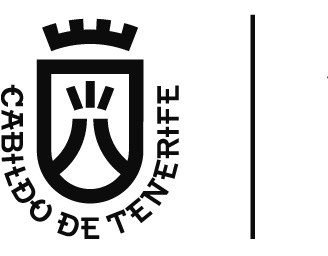 Área de PresidenciaServicio Administrativo Régimen Jurídico y Asesoramiento LegalEpígrafe I: Bienes Inmuebles406.781.780,39Epígrafe II: Derechos Reales3.149.453,65Epígrafe III: Bienes Histórico-artísticos6.471.844,16Epígrafe IV: Valores y Créditos115.147.422,78Epígrafe V: Vehículos14.999.566,45Epígrafe VI: Semovientes75.630,40Epígrafe VII: Otros muebles40.270.168,33Epígrafe VIII: Bienes Revertibles1.884.291,74Total 2015588.780.157,90Institución Ferial de Tenerife (IFTSA)Auditorio de Tenerife, SABuenavista Golf, SAParque Científico y Tecnológico de Tenerife, SAFundación Canaria Insular para la formación, el empleo y el desarrollo empresarial (FIFEDE)Fundación Canaria Tenerife RuralFundación Canaria Alhóndiga de TacoronteAgencia Insular de la EnergíaCasino Taoro, SACasino Playa de Las Américas, SACasino de Santa Cruz, SAMetropolitano de Tenerife, SATITSA (Transportes Interurbanos de Tenerife)Tenerife Espacio de las Artes (TEA)Empresa Insular de ArtesaníaIMETISA (Instituto Médico Tinerfeño)CULTESA (Cultivos y Tecnología Agraria de Tenerife, SA)Sociedad Promoción Exterior de Tenerife, SA (SPET, Turismo de Tfe.SA)Fundación Canaria, avance de la biomedicina y la biotecnología (BIOAVANCE)Balsas de Tenerife (BALTEN)AGROTEIDE (entidad insular para el desarrollo agrícola, ganadero y pesquero de Tenerife)Patronato Insular de MúsicaCanalink Africa, SLUInstituto Volcanológico de CanariasInstituto Tecnológico y de Telecomunicaciones de Tenerife, SLInstituto Tecnológico y de Energías Renovables, S.A. (ITER)Canalink, S.L. (Canarias Submarine Link, SL)Canalink BaharicomSociedad Insular para la promoción de las personas con discapacidad (SINPROMI)Gestión Insular de Aguas de Tenerife, S.A. (GESTA)OAL Museos y CentrosInstituto Insular de Atención Social y SociosanitariaConsejo Insular de AguasGestión Insular para el Deporte la Cultura y el Ocio (IDECO)DESCRIPCIONTASAUso de las Instalaciones del Centro de Formación para Trabajos en altura60 €/ horaIncluye: estructuras de prácticas y aula de formación.No incluye: seguros, materiales, equipos anticaída para prácticas que deberán ser aportados por el usuario que imparta el curso.DESCRIPCIONTASAUso no principal del Estadio Heliodoro Rodríguez López1.060  € diariosAñoSolicitudes2012150420131439201415192015149620161580DeterminaciónIMAPHa de permitir la recuperación de los costes de los servicios aeroportuarios básicos del periodo 2017-2021.Cálculo IMAAJAENA calcula el IMAAJ contemplando los incentivos y penalizaciones por calidad de servicio y retraso en la ejecución de inversionesCálculo de tarifasAENA propone las tarifas por servicio y aeropuerto en base a IMAAJConsultaConsulta a los usuarios y negociación posibles ajustesSupervisiónSupervisión y resolución de recursos por parte de la CNMC20162107201820192020202137.77638.44839.89839.47539.88140.194AeropuertoUtilización 2015Crecimiento pax 2016Madrid Barajas1,267,7%Barcelona El Prat1,4211,2%Palma de Mallorca1,0610,6%Málaga2,2015,7%Alicante1,4916,7%Gran Canaria1,3913,8%Tenerife Sur1,1614,9%CATEGORÍA INVERSIÓN2017-2021%Terrenos0.000,0%Campo de vuelos141.106,5%Edificios terminales210.929,7%Seguridad379,8517,4%Transporte de equipaje482,7622,1%Sistemas navegación aérea52,852,4%Mantenimiento y conservación835,2438,2%Intermodalidad y m. ambiente75,193,4%Estudios y proyectos7,520,3%2.185,41100,0%TIPO DE INVERSIÓN2017-2021Mill.€%Estratégicas255,4711,7%Normativas730,8333,4%Resto1.199,1154,9%2.185,41100,0%AeropuertoActuaciónInicioFinal.Mill.€Palma MallorcaMejoras en Área Terminal20182022140,8Barajas MadridAmpliación plataforma T4S2019202040,4El Prat BarcelonaRemold. Edif. Dique Sur y plat.2016201919,5IbizaAmpliac. Plataforma estacion.2017201916,0BilbaoConst. Bl.Téc. y Rem.Edif.Termin202020215,4Tenerife SurEdif. de unión entre terminales 2019202133,3INVERSIONES DORA AEROPUERTOS CANARIAS €.INVERSIONES DORA AEROPUERTOS CANARIAS €.INVERSIONES DORA AEROPUERTOS CANARIAS €.INVERSIONES DORA AEROPUERTOS CANARIAS €.INVERSIONES DORA AEROPUERTOS CANARIAS €.INVERSIONES DORA AEROPUERTOS CANARIAS €.INVERSIONES DORA AEROPUERTOS CANARIAS €.20172018201920202021TOTALEL HIERRO129.077128.291128.291128.291128.291642.241FUERTEVENTURA6.559.6599.695.9595.574.864781.24512.649.38235.261.109GRAN CANARIA13.122.33710.236.9225.051.75631.355.18733.619.93093.386.132LA GOMERA167.686554.619220.474113.646113.6461.170.071LA PALMA3.500.3641.343.348253.734253.7344.660.78610.011.966LANZAROTE6.962.9587.159.5301.571.6891.299.68223.730.15840.724.017TENERIFE NORTE4.884.6125.734.7161.573.4491.261.860991.86014.446.497TENERIFE SUR25.628.10418.455.1439.633.92847.122.05813.170.636114.009.869C A N A R I A S 60.954.79753.308.52824.008.18582.315.70389.064.689309.651.902TENERIFE  NORTE20172018201920202021TOTALActuaciones Edf.Terminal954.940954.940Mejora Sist.Ayuda Navegación954.553480.000270.0001.704.553Inv. Apoyo y mantenimiento1.188.3051.621.1401.090.217991.860991.8605.883.382Seguridad operativa1.786.8144.113.5763.2325.903.6224.884.6125.734.7161.573.4491.261.860991.86014.446.497TENERIFE SUR20172018201920202021TOTALAct. Eficiencia Ambiental480.155576.1861.056.341Act. En campo de vuelos2.184.582523.333876.6673.584.582Act. Estratég.Plan Calidad2.137.802288772.166.679Plataforma Estac.Aeronaves14.532.46612.204.96747.28926.784.722Ampl.Mejoras Edif.Terminal838.0132.346.84221.8173.206.672Edificio Unión TerminalesEdificio Unión Terminales531.3893.723.04428.889.169134.27733.277.879Inv. Apoyo y mantenimiento1.165.3731.778.8672.150.8571.835.8111.835.8118.766.719Seguridad personas y manten.232.111985.7283.167.58915.520.41111.200.54931.106.388Seguridad operativa4.057.6022.2884.059.89025.628.10418.455.1449.633.92947.122.05813.170.637114.009.872AeropuertoResultado antes de impuestos (Mill.€)Tenerife Sur73,41Gran Canaria70,33Lanzarote35,98Fuerteventura20,66La Gomera-3,81El Hierro-4,68Tenerife Norte-5,80La Palma-18,16C A N A R I A S167,9320142015201634.813.08135.864.78140.456.6503,0%12.8%2016Remodelación T1 + proyecto T2 + 30% construcción T2 15.142.420 €201770% construcción T2    13.784.580 €2020Proyecto ampliación T23.408750 €202150% construcción ampliación T232.383.125 €202250% construcción ampliación T2 32.383.125 €97.102.000 €201620172018201920209.388.1379.664.7699.955.61310.265.87610.596.630Previsión de pasajeros TFS  Previsión de pasajeros TFS  Previsión de pasajeros TFS  Previsión de pasajeros TFS  Previsión de pasajeros TFS  Previsión de pasajeros TFS  Previsión de pasajeros TFS  201620172018201920202025Pesimista9.557.6459.735.5269.850.3059.948.1610.028.79610.304439Medio9.859.04610.266.30010.642.34611.015.62511.382.95912.216.031Optimista10.003.47810.574.14511.144.87211.740.81512.360.70113.669.658